                         МБДОУ «Детский сад №43 комбинированного вида» РАБОЧАЯ КОРРЕКЦИОННО-РАЗВИВАЮЩАЯ ПРОГРАММА групповых ПСИХОЛОГИЧЕСКИХ ЗАНЯТИЙ С ДЕТЬМИ, ИМЕЮЩИМИ НАРУШЕНИЯ РАЗВИТИЯ РЕЧИ                           (для детей 4 – 7 лет)Составитель:   педагог-психолог Ткачук Л.Л.Принято на педагогическом советеПротокол №____ от ____ ____ 20____г.                                                       2022 г.ОглавлениеВведение.Самую многочисленную группу детей с нарушениями развития составляют дошкольники с патологией речевого развития. Психолого-педагогическое сопровождение детей с речевыми нарушениями относится к числу наиболее сложных видов помощи детям. Это обусловлено прежде всего тем, что речевой дефект, каков бы он ни был, носит многосторонний характер. Стоит вспомнить слова Л.С.Выготского, писавшего: «Дефект какого-нибудь анализатора или интеллектуальный дефект не вызывает изолированного выпадения одной функции, а приводит к целому ряду отклонений». Таким образом, становится понятно, что не существует речевых расстройств, при которых вследствие межсистемных связей не отмечались бы другие психические нарушения. Вместе они образуют сложный психологический профиль отклонений в психическом развитии у детей. Нарушения речи разной этиологии и патогенеза приводят к отклонениям в познавательной и эмоционально-волевой сфере, к деформации развития личности.Своевременное преодоление нарушений в психоречевом развитии дошкольников способствует успешной социализации дошкольников, реализации ими коммуникативной компетентности, снижению чувства собственной недостаточности на фоне нормально говорящих детей, более легкой адаптации к учебно-воспитательному процессу и формированию успешности при освоении учебных навыков. Особенности психического развития детей с речевой патологией.Исследования зрительного восприятия дошкольников с речевой патологией показали недостаточную сформированность у детей целостного образа предмета, при этом простое зрительное узнавание реальных объектов и их изображений не отличается от нормы (Л.И. Белякова, Ю.Ф. Гаркуша, О.Н. Усанова). Затруднения появляются при усложнении заданий (узнавание предметов в условиях наложения, зашумления). В реализации задачи по перцептивному действию (примеривание к эталону) дети с ОНР чаще пользуются элементарными формами ориентировки, т.е. примериваются к эталону, в отличие от детей с нормальной речью, которые преимущественно используют зрительное соотнесение.	Дошкольники с ОНР имеют и низкий уровень развития буквенного гнозиса: они с трудом дифференцируют нормальное и зеркальное написание букв, не узнают буквы, наложенные друг на друга, обнаруживают трудности в назывании и сравнении букв, сходных графически. В связи с этим многие дети оказываются не готовыми к овладению письмом.	При изучении особенностей ориентировки в пространстве у детей с речевыми нарушениями оказалось, что они затрудняются в дифференциации понятий «справа» и «слева», с трудом ориентируются в собственном теле, особенно при усложнении заданий. Нарушения пространственного восприятия проявляются и в рисовании человека: изображение отличается бедностью, примитивностью и малым количеством деталей (особенно у детей с алалией).	В последующем, в школе, велика роль пространственных нарушений в стойкости расстройств письменной речи (дислексии и дисграфии), нарушений счета.	Дети с речевыми нарушениями при восприятии цветов, геометрических фигур испытывают затруднения в их словесном обозначении, хуже детей с речевой нормой конструируют и собирают разрезные картинки и кубики, копируют фигуры.	Изучая слуховое восприятие, Г.Ф. Сергеева отмечает, что развитие фонематического восприятия находится в прямой зависимости от развития всех сторон речи (лексики, грамматики, фонетики). Употребление диффузных звуков неустойчивой артикуляции, искажение звуков, правильно произносимых вне речи в изолированном положении, многочисленные замены и смешения при относительно сформированных строении и функции артикуляционного аппарата указывают на несформированность фонематического восприятия.	Нарушения осязательного (тактильного) восприятия у детей-логопатов выражается в том, что они с трудом интегрируют тактильные ощущения, поступающие от объекта. Они правильно воспринимают предмет зрительно, но не узнают его с закрытыми глазами. Встречаются трудности восприятия самого материала, из которого сделан предмет (шероховатость, гладкость, мягкость, твердость). Нередко нарушается способность опознания букв, «написанных на коже».	Внимание у детей с нарушениями речи характеризуется рядом особенностей: неустойчивостью, более низким уровнем произвольного внимания, сложностями в планировании своих действий. Обнаруживаются различия в проявлении произвольного внимания в зависимости от модальности раздражителя (зрительный или слуховой): детям с патологией речи гораздо труднее сконцентрироваться на выполнении задания в условиях словесной инструкции, чем в условиях зрительной.	Обладая в полной мере предпосылками для развития мыслительных операций, доступных их возрасту, дети с речевой патологией отстают в развитии наглядно-образного мышления, без специального обучения с трудом овладевают анализом, синтезом, сравнением, классификацией, исключением лишнего, умозаключением по аналогии.	Речь тесно связана с воображением. «Наблюдение за развитием воображения обнаружило зависимость этой функции от развития речи. Задержка в развитии речи … знаменует собой и задержку развития воображения» (Л.С. Выготский).	Развитие слухоречевой памяти у детей с нарушениями речи характеризуется слабостью удержания речевых сигналов и недостаточной точностью воспроизведения, низким уровнем развития произвольности и контроля слуховой памяти, нарушениями узнавания слов, предъявляемых на слух, медленной ориентировкой в условиях задачи и др. Среди качественных показателей слухоречевой памяти детей с ОНР при воспроизведении фраз можно назвать следующие: низкий объем памяти, низкую прочность и точность запоминания (многочисленные искажения звуковой и слоговой структуры слов, привнесение новых слов и т.д.), частые случаи полного забывания фраз после интерферирующей деятельности (счет в уме до 20.) Объем зрительной памяти таких детей практически не отличается от нормы, за исключением запоминания геометрических фигур.	Развитие личности у детей с нарушениями речи отмечается следующими особенностями: они пассивны, имеют низкую речевую активность, безынициативны, отсутствуют признаки ролевого поведения, слабо развиты трудовые навыки, занижена самооценка, склонны к спонтанному поведению. Дефект речи заставляет детей ограничивать свои коммуникации, столь необходимые для социализации. Поэтому часто у таких детей наблюдаются черты невротического круга: замкнутость, негативизм, неуверенность в себе, повышенная тревожность, раздражительность, обидчивость, слезливость и т.д.	Уровень коммуникативных умений у детей с речевыми нарушениями ниже, чем у детей с нормальной речью и носит преимущественно ситуативный характер. Так, по данным Л.Г. Соловьевой, коммуникативная некомпетентность детей с ОНР выражается в снижении потребности в общении, незаинтересованности в контакте, неумении ориентироваться в ситуации общения, проявлении негативизма. Игровая деятельность детей с речевой патологией складывается только при непосредственном воздействии взрослого и обязательного руководства ею. На первых этапах игровые действия протекают при очень ограниченном речевом общении, что порождает сокращение объема игр и их сюжетную ограниченность. Без специально организованного обучения игра, направленная на расширение словаря и жизненного опыта детей с речевыми нарушениями, самостоятельно не возникает.Таким образом, раскрытие связей между речью и другими психическими функциями помогает найти пути воздействия на все стороны психической деятельности, прямо или косвенно мешающие нормальному функционированию детской жизнедеятельности. Учитывая особенности детей, можно констатировать наличие системного нарушения, что требует комплексного подхода в их коррекции, предполагающего тесное сотрудничество и партнёрство взрослых участников педагогического процесса (педагогов, родителей).Пояснительная запискаУвеличение количества детей с нарушениями речевого развития в детских дошкольных учреждениях приводит к необходимости создания специализированного коррекционно-развивающего пространства. Обучение и развитие этой категории дошкольников должно быть построено с учётом психологических особенностей таких детей и быть отличным от общепринятых программ психологического сопровождения, реализуемых при работе с детьми, посещающими группы общеразвивающей направленности в ДОУ.Данная коррекционно-развивающая программа психологических занятий с детьми, имеющими нарушения развития речи (далее – Программа) предназначена для фронтальной (групповой) работы с детьми 4 – 7 лет, имеющими нарушения речевого развития и посещающими группы компенсирующей направленности в ДОУ. Программа целесообразна, т.к. её реализация способствует коррекции психоречевого развития дошкольников.Набор детей в группу осуществляется на основе результатов районной психолого-медико-педагогической комиссии.Программа разработана в соответствии с:Федеральным законом РФ от 29.12.2012 года №o 273-ФЗ «Об образовании в Российской Федерации»;Федеральным законом от 24.07.1998 №124-ФЗ «Об основных гарантиях прав ребенка в РФ», «Конвенция о правах ребенка»;Приказом Минобрнауки России от 17.10.2013 года № 1155 «Об утверждении федерального государственного образовательного стандарта дошкольного образования»;Приказом Минобрнауки России от 30.08.2013 года № 1014 «Об утверждении Порядка организации и осуществления образовательной деятельности по основным общеобразовательным программам - образовательным программам дошкольного образования»;Постановлением главного государственного санитарного врача РФ от 15.05.2013 года № 26 «Об утверждении СанПиН 2.4.1.3049-13 «Санитарно-эпидемиологические требования к устройству, содержанию и организации режима работы дошкольной образовательной организации»;Письмом Минобрнауки России от 28.02.2014 года № 08-249 «Комментарии к ФГОС дошкольного образования»;Основной образовательной программой МБДОУ.Данная программа разработана на основе следующих программ: 1. «Телесно-ориентированные подходы к психокоррекционной и развивающей работе с детьми». (И.В. Ганичева); 2. Программа психологического сопровождения дошкольника при подготовке к школьному обучению (Т.В. Ананьева);3. Программа развития эмоций и навыков общения у ребёнка «Завтра в школу» (А.В. Уханова).4. Программа интеллектуального, эмоционального и волевого развития детей 3-4 лет, 4-5 лет, 5-6 лет, 6-7 лет  «Цветик-семицветик» (Н.Ю. Куражева, Н.В. Вараева);5. Программа групповой психологической работы с дошкольниками. «Удивляюсь, злюсь, боюсь…» (С.В. Крюкова, Н.И. Донскова);6. Программа психологической подготовки к школе детей с общим недоразвитием речи (Н.В. Тарасова);Новизна программы основана на комплексной коррекционно-развивающей деятельности педагога-психолога и учителя-логопеда, подразумевающей создание единого коррекционно-образовательного пространства, предполагающего единое календарно-тематическое планирование и согласованность работы по психическому и речевому развитию детей-логопатов, посещающими логопедические группы ДОУ. Актуальность разработки программы обусловлена следующими факторами:необходимостью организации образовательно-воспитательного процесса в соответствии с требованиями ФГОС ДО;увеличением количества детей дошкольного возраста, имеющих нарушения в речевом развитии;взаимозависимостью нарушений компонентов речевой системы и нарушений психических функций (задержка и специфичность формирования высших психических и сенсомоторных функций, проблемы в эмоционально-волевой и коммуникативной сферах и др.);необходимостью тесного взаимодействия педагога-психолога и учителя-логопеда, направленного на коррекцию развития детей-логопатов;недостаточным методическим обеспечением коррекционно-развивающей работы педагога-психолога с детьми-логопатами.В основу коррекционно-развивающей программы положены следующие принципы:принцип единства диагностики и коррекции отклонений в развитии;принцип взаимодействия всех специалистов дошкольного учреждения в коррекционно-развивающей работе с детьми-логопатами;анализ социальной ситуации развития ребенка и его семьи;включение родителей в коррекционно-развивающий процесс;формирование, коррекция и развитие высших психических функций в процессе занятий с детьми с акцентом на их осознанность и произвольность;реализация личностно-ориентированного подхода к воспитанию и обучению детей-логопатов через изменение содержания обучения и совершенствование методов и приемов работы (Г.А.Цукерман, Ш.А.Амонашвили);активизация эмоционального реагирования в практической деятельности, общения детей и формирования адекватного поведения;расширение форм взаимодействия взрослых с детьми и создание условий для активизации форм партнерского сотрудничества между детьми;выбор коррекционных, развивающих и обучающих приемов с учетом возрастных особенностей и зон ближайшего развития (Л.С.Выготский, Д.Б.Эльконин).Цель программы – коррекция психоречевого развития дошкольников и формирование психологической готовности детей к дальнейшему успешному обучению.Задачи программы (4 – 5 лет):развитие и коррекция эмоциональной сферы, введение в мир человеческих эмоций, формирование умения подчинять свое поведение нравственным нормам;развитие коммуникативных умений, необходимых для успешного развития процесса общения;развитие познавательных компетентностей (тактильно-кинестетическое восприятие, зрительное и слуховое восприятие, пространственные представления, повышение общей осведомленности дошкольников);коррекция и развитие высших психических функций (внимание, память, наглядно-действенное и наглядно-образное мышление, речь);развитие личностной сферы (формирование адекватной самооценки, повышение уверенности в себе);развитие тонкой и крупной моторики, межполушарного взаимодействия;формирование умения подчинять свои действия правилам, усложняя деятельность через увеличение количества правил.Задачи программы (5 – 6 лет):развитие психомоторных функций; развитие познавательных компетентностей (тактильно-кинестетическое восприятие, зрительное и слуховое восприятие, пространственные представления, повышение общей осведомленности дошкольников);коррекция и развитие высших психических функций (внимание, память, мышление, воображение);развитие произвольности психических процессов и самоконтроля детей с недостатками речевого развития;развитие тонкой и крупной моторики, межполушарного взаимодействия;формирование и развитие коммуникативных навыков.Задачи программы (6 – 7 лет):формирование интеллектуальной готовности к обучению детей с недостатками речевого развития (развитие высших психических функций, познавательной активности);формирование личностной готовности к дальнейшему обучению (мотивы учебной деятельности, морально-волевые и нравственные качества, произвольность психических функций и самоконтроль в поведении);формирование социально-психологической готовности к обучению  (взаимоотношения с другими детьми и педагогами);Основные направления реализации содержания программы:4 – 5 летЭмоционально-личностное развитие.Психомоторное развитие (дыхательные упражнения, самомассаж, растяжки, психогимнастика, глазодвигательные упражнения, межполушарное взаимодействие, пальчиковая гимнастика).Познавательные компетентности (тактильно-кинестетическое восприятие, зрительное и слуховое восприятие, пространственные представления, повышение общей осведомленности дошкольников)Когнитивное развитие (зрительная и слухоречевая память, наглядно-образное и образно-схематическое мышление, внимание, речь).Коммуникативные способности.5 – 6 летПсихомоторное развитие (дыхательные упражнения, самомассаж, растяжки, психогимнастика, глазодвигательные упражнения, межполушарное взаимодействие, пальчиковая гимнастика).Коммуникативные способности.Познавательные компетентности (тактильно-кинестетическое восприятие, зрительное и слуховое восприятие, пространственные представления, повышение общей осведомленности дошкольников)Когнитивное развитие (зрительная и слухоречевая память, наглядно-образное и образно-схематическое мышление, внимание).Эмоционально-личностное развитие.6– 7 летПсихомоторное развитие (дыхательные и глазодвигательные упражнения, растяжки, самомассаж, межполушарное взаимодействие);Развитие когнитивных процессов (тактильное, кинестетическое, зрительное, слуховое восприятие, пространственные представления, зрительное и слуховое внимание, зрительная и слухо-речевая память, наглядно-образное, словестно-логическое и образно-схематическое мышление, воображение);Развитие эмоционально-личностной сферы (произвольная саморегуляция двигательной активности и эмоционального состояния, произвольность психических процессов);Развитие коммуникативной сферы (установление взаимоотношений со взрослыми и детьми, навыки сотрудничества).Учитывая характер отклонений в психической деятельности дошкольников, имеющими нарушения речевого развития, и ведущую потребность, свойственную конкретному периоду детства, построение программы для каждого возраста основано на развитии ведущего психического процесса или сферы психики: в средней группе – восприятия, эмоциональной сферы; в старшей группе – эмоциональной, коммуникативной и когнитивной сфер; в подготовительной к школе группе – когнитивной, личностной и эмоционально-волевой сфер.Основные этапы реализации программы:Первичное исследование психического развития детей с речевыми нарушениями (сентябрь). Задачи: диагностика когнитивной сферы детей, графо-моторных навыков детей, коммуникативных способностей, эмоционально-волевой и личностной сфер психики, определение уровня психологической готовности к школьному обучению.Психологическое просвещение родителей и педагогов по вопросу (октябрь-май). Задачи:обсуждение существующих у ребенка проблем,ознакомление с психологическими особенностями детей 4-5 лет, 5-6 лет и детей 6-7 лет,обсуждение специфики обучения детей-логопатов, ознакомление со стилями семейного воспитания и влиянием  родительских установок на развитие детей,информирование о психологической готовности детей с речевыми нарушениями к обучению в школе,информирование о промежуточных результатах работы педагога-психолога в группе.Организация и проведение цикла групповых коррекционно-развивающих занятий с детьми (сентябрь-август). Программа включает в себя 27 фронтальных занятий для каждой возрастной группы (4-5 лет, 5-6 лет, 6-7 лет), которые проводятся один раз в неделю (сентябрь – август). Задачи занятий соответствуют задачам программы.  Продолжительность занятий зависит от возрастной категории детей: средняя группа (4 – 5 лет) – 20 минут, старшая группа (5 – 6 лет) – 25минут, подготовительная к школе группа (6 – 7 лет) – 30 минут.	 Принципы проведения занятий: системность подачи материала, наглядность обучения, цикличность построения занятия, доступность, учет зон актуального и ближайшего развития, проблемность, развивающий и воспитательный характер учебного материала.Структура занятий:Организационный этап: ритуал приветствия, создание положительного эмоционального настроя детей; мотивирование на дальнейшую работу.Основной этап: игры, упражнения и задания, направленные на решение коррекционно-развивающих задач занятия, согласно тематическому планированию;Заключительный этап: подведение итогов занятия; рефлексия; ритуал прощания.Индивидуальная работа с детьми по результатам диагностики носит дополнительный, обслуживающий характер. Задача ее – способствовать повышению эффективности работы по основной программе.Заключительный этап (май). Подведение итогов эффективности коррекционной работы с детьми-логопатами, подготовки детей с речевыми расстройствами к дальнейшему обучению. Задачи: повторная диагностика психического развития и психологической готовности к обучению детей-логопатов, определение эффективности использования коррекционно-развивающих мероприятий, выявление трудностей и недостатков и в коррекции психического развития и при реализации поставленных задач.Программа реализуется в процессе организации следующих видов детской деятельности: игровая, коммуникативная, восприятие художественной литературы и музыки, изобразительная деятельность.Формы деятельности на занятиях разнообразны: подвижные игры, игры с правилами, сюжетно-ролевые и сюжетные игры, мимические и пантомимические этюды, общение и взаимодействие с психологом и сверстниками в ходе занятия, чтение сказок, стихотворений, отгадывание загадок, графические задания, рисование на заданную тему, лепка, игры с песком.Срок реализации программы – 3 года. Данная программа подразумевает возможность начала коррекционно-развивающей работы со старшей возрастной группы (5 – 6 лет).Планируемые результаты освоения программы.Ожидаемые результаты 1 года обучения:У ребёнка сформировано позитивное психоэмоциональное состояние (способен договариваться и учитывать интересы и чувства других, умеет сопереживать неудачам и радоваться успехам других, адекватно проявляет свои чувства.Ребёнок контактен и адаптирован в группе сверстников.У ребёнка сформированы сенсорные эталоны, перцептивные действия.Повышен уровень познавательных компетентностей, общей осведомленности.Повышен уровень развития высших психических функций.У ребёнка развита крупная и мелкая моторика в соответствии с возрастом, он владеет основными движениями.Ожидаемые результаты 2 года обучения:У ребёнка сформировано позитивное психоэмоциональное состояние (обладает установкой положительного отношения к миру, другим людям и самому себе, обладает чувством собственного достоинства).Ребёнок контактен и адаптирован в группе сверстников (проявляет инициативу и самостоятельность в разных видах деятельности – игре, общении, конструировании и т.д., способен выбирать участников по совместной деятельности).Повышен уровень познавательных компетентностей (ребёнок проявляет любознательность, задаёт вопросы взрослым и сверстникам, интересуется причинно-следственными связями, склонен наблюдать, экспериментировать).Повышен уровень развития высших психических функций.Повышен уровень развития произвольной саморегуляции, двигательной активности и поведения (ребёнок способен к волевым усилиям, может следовать социальным нормам и правилам во взаимоотношениях со взрослыми и сверстниками, может соблюдать правила безопасного поведения и личной гигиены).Ожидаемые результаты 3 года обучения:У ребёнка сформирована интеллектуальная готовность к обучению в школе (развиты высшие психические функции, познавательная активность);Сформирована личностная готовность к обучению в школе (сформированы мотивы учебной деятельности, морально-волевые и нравственные качества, произвольность психических процессов и самоконтроль, ребёнок способен к принятию собственных решений, опираясь на свои знания и умения в различных видах деятельности);Сформирована социально-психологическая готовность к обучению в школе (развито умение взаимодействовать с другими детьми и педагогами).Отслеживание эффективности реализации программы предполагает сравнительный анализ первичной и итоговой диагностики психического развития воспитанников логопедических групп ДОУ, включающей в себя определение актуального уровня развития психических и познавательных функций, общей осведомленности, конструктивного праксиса и зрительного гнозиса, а также личностной, эмоционально-волевой, мотивационной сфер и графо-моторных навыков. Психодиагностический инструментарий соответствует возрастным особенностям развития детей, учитывает особенности развития детей-логопатов и может быть дополнен другими методиками в соответствии с возрастом детей.Диагностика психического развития детей 4 – 5 летКогнитивная сфераЭмоционально-личностная сфераКоммуникативная сфераБлок дополнительных методикДиагностика психического развития детей 5-6 лет Блок дополнительных методикДиагностика психического развития детей 6-7 летБлок дополнительных методикКАЛЕНДАРНО-ТЕМАТИЧЕСКИЙ ПЛАН психологических занятий с детьми 4 – 5 лет, имеющими нарушения речевого развития 
( при необходимости по раннему вмешательству)Содержание и последовательность занятий носит вариативный характер и может быть изменено в зависимости от индивидуальных особенностей развития детей, тематического годового плана учителя-логопеда и эпидемиологической обстановки.КАЛЕНДАРНО-ТЕМАТИЧЕСКИЙ ПЛАНпсихологических занятий с детьми 5 – 6 лет, имеющими нарушения речевого развитияСодержание и последовательность занятий носит вариативный характер и может быть изменено в зависимости от индивидуальных особенностей развития детей, тематического годового плана учителя-логопеда и эпидемиологической обстановки.КАЛЕНДАРНО-ТЕМАТИЧЕСКИЙ ПЛАНпсихологических занятий с детьми 6 – 7 лет, имеющими нарушения речевого развитияСодержание и последовательность занятий носит вариативный характер и может быть изменено в зависимости от индивидуальных особенностей развития детей, тематического годового плана учителя-логопеда и эпидемиологической обстановки.        Календарно- тематическое планирование в летний оздоровительный периодА также:- Оказание помощи в период адаптации к изменениям в деятельности ДОУ.-Содействие созданию условий для полноценного эмоционально – личностного и интеллектуального развития.- Оказание помощи детям с нарушением поведения, проблемами личностного развития, коммуникативными проблемами, у которых наблюдаются неорганизованность, нарушение произвольности, неумение оценить свои действия.- Создание благоприятных условий для гармоничного развития.- Снятие психоэмоционального напряжения путём организации индивидуального и группового игрового взаимодействия с использованием песка и воды.- Сплочение группы. Налаживание контактов в период привыкания к другому коллективу, воспитателю – в ходе игровых групповых сеансов с использованием песка воды, других природных материалов.- Оказание помощи в положительном эмоциональном настрое перед школой.ЛитератураАнаньева Т.В. Программа психологического сопровождения дошкольника при подготовке к школьному обучению. – СПб.: Детство-Пресс, 2011.Афонькина Ю.А., Белотелова Т.Э., Борисова О.Е. Психологическая диагностика готовности к обучению детей 5-7 лет. – Волгоград: Учитель, 2014.Веракса Н.Е., Комарова Т.С.,Васильева М.А. Примерная общеобразовательная программа дошкольного образования «От рождения до школы» Москва: «Мозаика-синтез», 2014Гончарова В.А., Колосова Т.А. Моторные сказки для самых маленьких: Учебно-методическое пособие.  – СПб.: КАРО, 2012г.Денисова Н.Д. Диагностика эмоционально-личностного развития дошкольников 3-7 лет Волгоград: «Учитель», 2014.Доценко Е.В. Психодиагностика детей в дошкольных учреждениях Волгоград: «»Учитель», 2015. Злобенко М.П., Ерофеева О.Н., Морозова И.В., Мишуткина Э.П. Диагностика уровня развития детей дошкольного возраста. Волгоград: «Учитель», 2013 Калинина Р.М. Диагностика нравственного развития детей дошкольногого возраста  http://morshdetsad4.68edu.ru Картушина  М.Ю. Коммуникативные игры  для дошкольников. Москва: «Скрипторий 2003», 2013Катаева Л.И. Работа психолога с застенчивыми детьми. – М.: Книголюб, 2008г.Колганова В.С. Нейропсихологические занятия с детьми: В 2 ч. Ч.2. / В.Колганова, Е.Пивоварова, С.Колганов, И.Фридрих. – М.: Айрис-Пресс, 2015.Коноваленко С.В., Кременецкая М.И. Развитие коммуникативных способностей и социализация детей старшего дошкольного возраста. – СПб.:  Детство-пресс, 2001гКрюкова С.В., Донскова Н.И.: Удивляюсь, злюсь, боюсь… Программы групповой психологической работы с дошкольниками. – М.: Генезис, 2014.Куражева Н.Ю. «Цветик-семицветик». Программа интеллектуального, эмоционального и волевого развития детей 5-6 лет. – СПб.: Речь; М.: Сфера, 2012г.Марцинковская Т.Д, Диагностика психического развития детей.Москва: «ЛИНКА-ПРЕСС», 1998.Микляева Н.В., Микляева Ю.В. Работа педагога-психолога в ДОУ  Москва, «Айрис пресс» 2005.Минаева В.М. Развитие эмоций дошкольников. Москва: «Учитель», 1999.Нейропсихологическая профилактика и коррекция. До-школьники: Учебно-методическое пособие /А.В.Семенович, Я.О.Вологдина, Т.Н.Ланина; под.ред. А.В.Семенович. – М.: Дрофа, 2014.Павлова Н.Н.,  Руденко Л.Г. Экспресс-диагностика в детском саду. – Комплект материалов для педагогов-психологов. – М.: Генезис, 2014.ПашкевичТ.Д. Социально-эмоциональное развитиедетей 3-7 лет Волгоград: «Учитель», 2012.Познавательное развитие дошкольников с ЗПР и ОНР. Методические рекомендации / авт.-сост. Е.В.Рындина. – Спб.: «Детство-пресс», 2014.Полякевич Ю.В., Осинина Г.Н. Формирование коммуникативных навыков у детей дошкольного возраста. Волгоград: «Учитель», 2014.Семаго Н.Я., Семаго М.М. Диагностический альбом для исследования особенностей познавательной деятельности. Дошкольный и младший школьный возраст. – М.: АРКТИ, 2014.Светланова И.А. Психологические игры для детей. – Ростов-на-Дону: Феникс, 2014.Сиротюк А.П. Коррекция развития интеллекта дошкольников Москва: «Сфера», 2002Стародубцева И.В., Завьялова Т.П.: Игровые занятия по развитию памяти, внимания, мышления и воображения у дошкольников. – М.: АРКТИ, 2010.Стребелева Е.А., Шматко Н.Д., Разенкова Ю.А. Психолого-педагогическая диагностика развития детей раннего и дошкольного возраста. – М.: Просвещение, 2014.Тарасова Н.В. Психологическая подготовка к школе детей с общим недоразвитием речи. – Ростов-на-Дону: Феникс, 2014.Теммпл Р,. Амен  В.,   Дорки М. Тест тревожности URL: http://www.child-psy.ry/tests/319.html   Уханова А.В. Завтра в школу! Развитие эмоций и навыков общения у ребенка. – СПб.: Речь, 2011Хухлаева О.В. Практические материалы для работы с детьми 3-9 лет. Психологические игры, упражнения, сказки. – М.: Генезис, 2013.Хухлаева О.В. Хухлаев О.Е, Первушина И.М. Тропинка к своему Я: как сохранить психологическое здоровье дошкольников.– М.: Генезис, 2014Царёва Ю.В. Коррекция поведенческих нарушений у детей: Сборник упражнений и игр. – М.: Книголюб, 2008гЧернецкая Л. В. Психологические игры и тренинги в детском саду. – Ростов-на-Дону: Феникс, 2012Широкова Г.А.  Школа общения для дошкольников. – Ростов-на-Дону: Феникс, 2012г.Приложение 1.Конспект психологического коррекционно-развивающего занятия для детей 4 – 5 лет, имеющих нарушения развития речиЛексическая тема «Город»Задачи:повысить уверенность детей в себе, побуждать к сотрудничеству, дать возможность получить положительные эмоции от совместного общения,  закреплять умение выражать эмоцию радость с помощью мимики, жестов, интонации, развивать  мышление, умение устанавливать смысловые пары, упражнять в различении формы предмета (прямоугольник,  квадрат, круг), закрепить знание основных цветов,   развивать  слуховое восприятие, умение распознавать неречевые звуки.Оборудование: разноцветные предметы (флажки, перчатки, кубики, платочки) по количеству играющих, так, чтобы можно было легко подобрать пару, лист ватмана, геометрические фигуры (квадрат, прямоугольник) разных цветов и размеров, клей, кисточка, запись звуков города.Ход Психолог: «Здравствуйте, ребята! Хотите пойти погулять по городу? Тогда беритесь за руки. Я пойду впереди, а вы - за мной».  Дети, взявшись за руки, идут змейкой за взрослым, взрослый произносит текст:Я по городу иду,За собой ребят веду.Все ребята здесь?Дети отвечают: «Да, все»- Ой, а где же Ванечка?  (А что-то я Ванечки не вижу...) (куда же Ванечка подевался?)Дети показывают на Ванечку- Да, вот же он!Названный ребенок встает впереди цепочки детей, игра повторяется.- Смотрите, я принесла вам разноцветные флажки. Какого цвета этот флажок? А этот?Психолог  произносит текст, дети свободно ходят по комнате, держа в руке флажок. 	Мы по городу шагаем,Все, что видим, называем.Пешеходов и  машины, И дома, и магазины,Школу,  почту и мосты,Парк -  деревья, и кусты.Вправо, влево посмотри, Себе пару подбери.Вариант:Мы по улице идем.Всех друзей с собой зовем.А теперь не зевай,Быстро пару выбирай.Дети находят себе пару. Игра повторяетсяПсихолог: - Весело нам гулять по  городу?  Что мы делаем, когда веселимся? Да, мы смеемся и улыбаемся.  А когда еще нам бывает весело?	Смотрите, вон собачка привязана около магазина. Хозяина ждет. Пришел хозяин — собачка радостно залаяла. Покажите, как она залаяла.  	А на скамейке кошка лежит. Выглянуло солнышко — кошка радостно замурлыкала. Покажите, как она мурлычет.- Посмотрите, ребята, на дереве воробьи сидят. Бросим им крошек? Дети бросают. - Ох, как весело воробышки расчирикались! Дети показывают, как весело чирикают воробышки.Поклевали воробышки крошки и перышки чистить стали. У воробышков тело перьями покрыто, а у кошки -...Кошка шерсть вылизала и замяукала. Кошка мяукает, а собака -...Воробей чирикает, а ворона - …Пойдем дальше? Мы идем по тротуару, а машины едут по -...Автобус едет по шоссе, а трамвай - …Автобус везет пассажиров, а грузовик- …В школе учатся, а в больнице - …В магазине мы покупаем, а в парикмахерской -...Если красный свет у светофора, мы стоим, а зеленый - ... Что мы увидели в городе? Дома, машины, автобусы, светофоры... Мне очень хочется из геометрических форм выложить красивый город. А вы хотите?Дети выкладывают на ватманах дома, машины и т. д., взрослый наклеивает их.- Теперь закройте глаза и послушайте звуки города. Дети слушают и рассказывают о том, что они услышали (шум проезжей части, сирена скорой помощи, шум стройки, смех детей на детской площадке и т. д.).Приложение 2.Конспект психологического коррекционно-развивающего занятия для детей 5 – 6 лет, имеющих нарушения развития речиЛексическая тема: «Семья»Задачи:Коммуникация: развитие коммуникативных навыков; способности к эмпатии.Оптимизация психосоматического балансаВосприятие: развитие тактильной чувствительности.Пространство: закрепление умения ориентироваться в пространстве и собственном теле.Внимание: развитие зрительного внимания.Мышление: развитие логического мышления.Оборудование: маленькие прищепки (по 3-4 на каждого ребёнка), бланки с графическими заданиями (на каждого ребёнка)ХодПриветствие. Игра «Комплименты»		Дети встают в круг. Психолог, отдавая мяч одному из детей, говорит ему комплимент. Ребёнок должен сказать «спасибо» и передать мяч соседу, произнося при этом ласковые слова в его адрес. Тот, кто принял мяч, говорит «спасибо» и передаёт его следующему ребёнку.		Дети, говоря комплименты и слова благодарности, передают мяч сначала в одну, потом в другую сторону.Психолог: Чтобы узнать, о чём мы с вами сегодня будем говорить, надо отгадать ребус: 7Я.	Правильно, мы будем говорить о наших родных, дорогих людях, которые живут рядом с нами.Игра «Семья»	Давайте вспомним всех членов семьи. Называем по очереди и повторяем предыдущее слово. (По принципу «снежный ком»).Пальчиковая гимнастика «Моя семья»Этот пальчик – дедушка (по очереди загибают пальцы, начиная с большого)Этот пальчик - бабушкаЭтот пальчик - папочкаЭтот пальчик - мамочкаА вот этот пальчик - яВот и вся моя семья! (хлопают в ладоши)Дыхательные упражнения:- дыхание с задержкой на вдохе/выдохе – сначала в собственном, затем в установленном ритме. Выполняется сидя на полу «по-турецки» или стоя на коленях, ладони кладутся на область диафрагмы;- ребенок, сидя на полу «по-турецки» и поднимая руки вверх, делает вдох. При выдохе медленно наклоняется вперед, опуская руки и говоря: «Вниз»;- ребенок, сидя на полу, разводит руки в стороны, сжимает все пальцы, кроме большого, в кулак. При вдохе ребенок поднимает большой палец вверх, при медленном выдохе – постепенно опускает вниз и свистит;- ребенок, лежа на полу, кладет ладони на живот. Делая медленные вдох и выдох животом, ребенок представляет, что в животе надувается и сдувается воздушный шарик.Сказка «Сон» Жил-был непослушный зайчонок. Маму, папу, дедушку и бабушку он не слушал. Семья его любила, а он этого не замечал. Не помогал он своим родителям и своим братьям, и сёстрам.Однажды маленький зайчонок уснул. И видит он сон. Сидит он на пенёчке грустный, один. (Покажем, как сидит грустный зайчонок). А рядом с ним нет ни мамы, ни папы. И бабушки нет, и дедушки. Страшно стало зайчонку – никто его не сможет защитить. Никто его не сможет покормить. (Покажем, как испугался зайчонок). Позвал он своих родных, но никто ему не ответил… Тогда зайчонок вспомнил, что у него есть братишки и сестрёнки! Позвал он их. Но никто ему не ответил… Испугался зайчонок – и поиграть не с кем! Совсем один остался!Тут проснулся зайчонок от маминого нежного прикосновения. Улыбнулась ему мама, поцеловала его. А зайчонок обрадовался! (Как зайчонок обрадовался?) Побежал он на кухню, а там за столом уже ждала вся его семья: папа, мама, бабушка, дедушка, братишки и сестрёнки. Понял зайчонок, что никого у него нет ближе и любимее, чем его семья. Понял он, что нужно любить свою семью и помогать ей во всём!Анализ сказки:Понравилась сказка?Правильно ли понял зайчонок, что семью нужно любить и помогать ей? А зачем нужна семья? (чтобы кто-то заботился о тебе, любил.)Игра «Собери подарки»Ход игры. Дети сидят полукругом. По считалке выбирается водящий, который выходит в центр комнаты. Ему навязывают глаза. Остальным детям раздаются маленькие прищепки. Их задача - подойти к водящему и аккуратно прицепить прищепку на одежду. Когда все дети исполнят задание, водящему развязывают глаза. Он должен найти все прищепки-подарки. Остальные дети вместе произносят:(Имя ребенка-водящего) мы любили,Ему (ей) подарки подарили!Раз, два, три, четыре, пять —Пора подарки собирать!Если детей в группе много, одновременно могут быть выбраны несколько водящих.Упражнение «Кто старше?»Психолог предлагает послушать детям два слова и определить, кто старше, а кто моложе. Составить предложение с этими словами.
Пример: Папа старше сына, а сын моложе папы.Пример: Папа - сын. Папа старше сына, а сын моложе папы.Лексический материал: мама - дочь, бабушка - внучка, дедушка - папа, бабушка - мама, внучка - дедушка, внук - бабушка.Графическое задание «Прятки»Задание: найти и раскрасить всех членов семьи.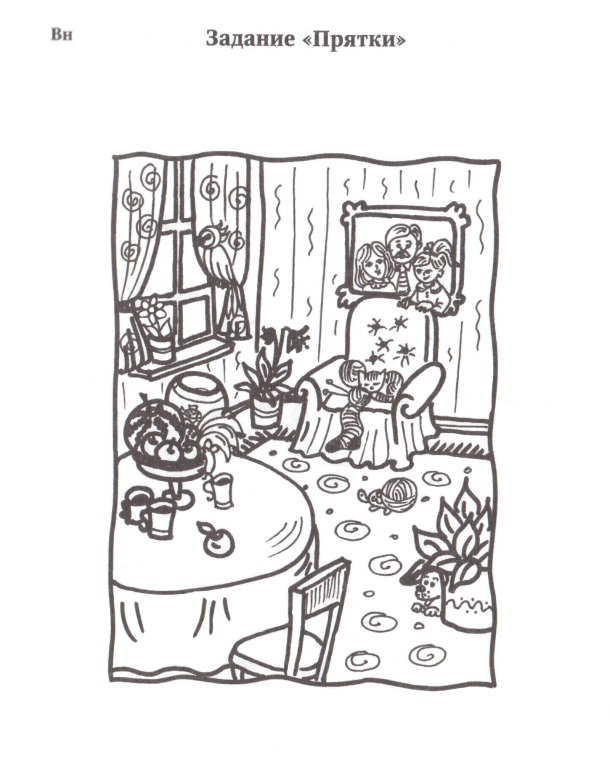 Графическое задание «Домик»Задание: дорисовать вторую половину дома.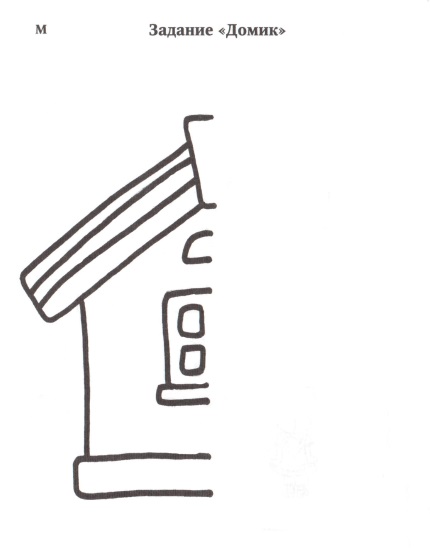 Заключительный этап.Дети садятся на пол, образуя круг. Психолог просит детей сказать, какое упражнение им понравилось больше остальных и объяснить свой выбор. Дети, передавая друг другу мяч, поочерёдно делятся своими впечатлениями.Приложение 3.Конспект психологического коррекционно-развивающего занятия для детей 6 – 7 лет, имеющих нарушения развития речиЛексическая тема «Сад, огород (овощи, фрукты)»Задачи:Сплочение группы, создание эмоционально положительного климата в группе.Создание положительного отношения к занятиям.Развитие тактильного восприятия (восприятие свойств предметов) и зрительного восприятия (нахождение деталей, не свойственных для изображенных предметов)Определение правильного расположения предметов на пространстве листаСнятие телесного и эмоционального напряженияНеобходимые материалы: колокольчик, муляжи фруктов и овощей, предметные картинки по теме занятия, мешочек с маленькими игрушками, сюжетная картина «Сад. Огород», листы бумаги и карандаши на каждого ребенка, магнитофон, запись релаксационной музыки.Ход коррекционно-развивающего занятияРитуал начала занятияИгра «Волшебный колокольчик»Цель: сплочение участников, создание атмосферы группового доверия и принятия правил занятия, тренировка произвольной регуляции двигательной активности и поведенияХод игры: Педагог-психолог говорит детям, что у него в руках волшебный колокольчик, который собирает детей. Пока звучит музыка, дети свободно двигаются по группе. Через некоторое время музыка выключается и звенит колокольчик. Дети собираются вокруг ведущего. Педагог-психолог хвалит детей за то, что они умеют собираться.Ритуал приветствияИгра «Кричим имена»Цель: создание положительного климата в группе, установление контактов между детьми, снятие напряжения, повышение самооценки детей (в группе вновь набранных детей игра способствует знакомству участников и запоминанию имен)Ход игры: Дети встают в круг и берутся за руки. Каждый по очереди называет свое имя, затем все хором три раза громко повторяют его.Игра «Это про меня»Цель: установление контактов между детьми, формирование более глубоких знаний участников друг о друге, развитие памяти, связной речиХод игры: дети стоят вокруг педагога-психолога. Он задает им вопросы, помогающие лучше узнать друг друга (например, «У кого есть собака?», «Кто любит ходить в детский сад?», «кто ел сегодня конфеты?», «Кто любит рисовать?» и т.д.). Если ребенок может ответить на вопрос утвердительно, то он делает шаг вперед и говорит: «Это про меня». Через каждые 2-4 вопроса можно попросить кого-то из детей рассказать, что он узнал о присутствующих.Игра «Сколько рук осталось»	Цель: развитие способности концентрировать внимание на процессе осязания и тактильных ощущенияхХод игры: выбирается водящий. Он ложится на коврике на живот. Остальные участники садятся вокруг водящего и кладут ладони ему на спину. Под музыку они могут поглаживать его по спине. В это время педагог-психолог прикасается рукой к головам тех детей, которые оставят на спине водящего свои руки. Остальные дети должны убрать ладони со спины водящего, как только смолкнет музыка. Водящий говорит «сколько рук осталось»Педагог-психолог просит детей обратить внимание на время года за окном (осень) и спрашивает, что люди делают осенью, какой они собирают урожай (овощей и фруктов). Игра «Волшебный мешочек»Цель: развитие способности концентрировать внимание на процессе осязания и тактильных ощущенияхХод игры:  каждый участник игры получает мешочек из плотной ткани, зауженный сверху (так, чтобы только проходила рука). В нем лежат муляжи овощей и фруктов (4-5 шт.). Педагог-психолог просит детей на ощупь определить, какие предметы лежат в мешке, назвать их, а затем достать предметы из мешка и проверить. Упражнение «Собираем урожай»Цель: совершенствовать пространственные отношения между объектами, развивать произвольное внимание, быстроту реакции.Ход упражнения: каждому ребенку выдается лист бумаги и карандаш. Педагог-психолог предлагает детям выполнить следующее задание: в центре листа нарисовать солнце, вверху (над солнцем) – тыкву, внизу (под солнцем) – морковь, справа от солнца -  яблоко, слева от солнца ананас. Игра «Сад и огород»Цель: развитие  концентрации внимания, дифференциация понятий «фрукты – овощи»Ход игры: педагог-психолог предлагает детям вспомнить, в чем разница между овощами и фруктами (овощи растут в огороде, а фрукты в саду), затем предлагает поиграть. Если педагог-психолог произносит название фрукта, то дети тянут руки кверху (так как фрукты растут в саду на деревьях). Если же педагог-психолог произносит название овоща, то дети тянут руки вниз и приседают (так как овощи растут в огороде на грядке). Упражнение «Небылицы»Цель: развитие зрительного восприятия детей, развитие умения находить детали, не свойственные изображенным предметамХод игры: Упражнение состоит из двух этапов. Вначале педагог-психолог демонстрирует детям неправильно закрашенные изображения овощей и фруктов и просит детей, найти ошибки. Далее педагог-психолог предлагает детям рассмотреть сюжетную картину «Сад. Огород» и рассказать, что на ней изображено неправильно (например, груши растут на грядке, морковь на дереве и т.п.). Упражнение «Ответь на вопросы»Цель: развитие внимания и мышления детей посредством оживления воспоминаний о  свойствах предметов, развитие быстроты реакции.Ход упражнения: педагог-психолог предлагает детям ответить на следующие вопросы: Какой фрукт/овощ не бывает круглым?Какой фрукт не бывает твердым?Какой фрукт не бывает мягким?Какой фрукт/овощ не бывает синим?Какой фрукт/овощ не бывает вытянутым?Какой фрукт не бывает сладкий?Релаксационное упражнение «Ростки»Цель: развитие произвольной регуляции мышечного напряжения и расслабления, ощущения тепла, покалыванияПедагог-психолог: Ребята, представьте себе, что вы маленькие семена овощей, присядьте. Теплое солнышко пригревало семена, дождик поливал, семена росли и стали растениями. (Дети показывают, как семена росли.) Медленно поднимите руки, покажите, как растения тянутся к солнышку. Почувствуйте напряжение. Сильно припекло солнышко, завяли наши растения. Расслабьтесь, уроните голову, руки, опустите плечи и туловище. Опуститесь на пол. Полил дождик, ожили растения, тянутся к солнышку. На грядке выросли замечательные овощи. В дополнение к этому упражнению можно предложить детям изобразить овощи: помидор, капусту (артикуляционное упражнение “Толстячки”), морковь и огурец (артикуляц. упражнение “Худышки”).Ритуал окончания занятияИгра «До свидания»Цель: сплочение участников, создание эмоционально положительного климата в группе. Ход игры: Дети встают в круг и соединяют свои правые руки в центре, кладя их друг на друга ладошками вниз. На счет три они ритмично покачивают руки и произносят хором по слогам: «До сви-да-ни-я!» «Утверждаю»  Заведующий МБДОУ д/с43 Андреева И.И.Введение………………………………………………………….……...Особенности психического развития детей с речевой   патологией……………………………………………………………Пояснительная записка…………………………..……………..……….Диагностика психического развития детей 4 – 5 лет………………….Диагностика психического развития детей 5 - 6 лет……………..……Диагностика психического развития детей 6 - 7 лет…………..………Календарно-тематический план психологических занятий с детьми 4 – 5 лет, имеющими нарушения речевого развития………………….Календарно-тематический план психологических занятий с детьми 5 – 6 лет, имеющими нарушения речевого развития…………………. Календарно-тематический план психологических занятий с детьми 6 – 7 лет, имеющими нарушения речевого развития………………….Календарно- тематическое планирование в летний оздоровительный периодЛитература………………………………………………………………..Приложение 1……………………………………………………………Приложение 2……………………………………………………………Приложение 3……………………………………………………………3481923273145719498Сфера диагностикиМетодикаДиагностический параметрВосприятие «Коробка форм»(Н.Н.Павлова, Л.Г.Руденко)Оценка восприятия формы и пространственных отношенийВосприятие «Матрешка»(Н.Н.Павлова, Л.Г.Руденко)Выявление сформированности понятия величиныВосприятие «Разрезные картинки»(Н.Н.Павлова, Л.Г.Руденко)Выявление степени овладения зрительным синтезом - объединением элементов в целостный образВнимание «Лабиринты»(Н.Н.Павлова, Л.Г.Руденко)Оценка устойчивости, концентрации, объема внимания,Внимание «Найди такую же картинку»(Н.Н.Павлова, Л.Г.Руденко)выявление способности устанавливать тождество, сходство и различие предметов на основе зрительного анализаПамять«8 предметов»(Н.Н.Павлова, Л.Г.Руденко)Исследование объема образной (зрительной) памятиМышление «Матрешка»(Н.Н.Павлова, Л.Г.Руденко)Выявление сформированности понятия величины, оценка уровня развития наглядно-действенного мышленияМышление «Найди домик для картинки»(Н.Н.Павлова, Л.Г.Руденко)Выявление уровня развития наглядно-образного мышления, элементов логического мышления, умения группировать предметы по их функциональному назначению.Мышление «Разрезные картинки»(Н.Н.Павлова, Л.Г.Руденко)Выявление способности к перцептивно-конструктивному моделированиюВоображение«На что это похоже»(Н.Н.Павлова, Л.Г.Руденко)Определение уровня развития воображения, способности создавать оригинальные образыОбщая осведомленность «Покажи и назови»(Н.Н.Павлова, Л.Г.Руденко)Выявление общей осведомленности ребенкаГрафо-моторные навыки «Рисунок человека»(А.Л.Венгер)Выявление уровня развития тонкой моторики ребенка, латеральных предпочтений и мышечного тонусаСфера диагностикиМетодикаДиагностический параметрЭмоционально-личностная сфера«Что со мной случилось?»(В.Минаева)Выявление способности к дифференцированию эмоциональных состоянийЭмоционально-личностная сфера«Покажи эмоцию»(В.Минаева)Выявление способности использовать мимику и пантомимику при демонстрации эмоцийЭмоционально-личностная сфераТест тревожности(Р.Тэммпл, В Амен, М.Дорки)Определение уровня тревожности ребенкаКоммуникативная сфера Наблюдение за взаимодействиями и взаимоотношениями детей Определение степени сформированности социальных эмоций и их влияние на поведение ребенка и взаимоотношения со сверстникамиКоммуникативная сфера Свободная играОпределение уровня сформированности игровых отношенийСфера диагностикиМетодикаДиагностический параметрМотивационно-потребностная   сфера«Три желания»(А. М. Прихожан, Н. Н.Толстых)Мотивационно-потребностная сфера, личностная направленность, эмоционально-личностные особенности Мотивационно-потребностная   сфера«Рассказ о сне»Эмоционально-личностные особенностиЭмоциональная сфера«Специальная осведомленность: эмоции и чувства» (Е.И. Изотова)Представления детей об эмоциональной сфере человека (объем и структурированность знаний), аффективная децентрация (эмпатия), произвольное кодирование эмоциональных состоянийЭмоциональная сфера«Красивый рисунок» (Л.А. Венгер, Г. А. Цукерман)Эмоциональные особенности (ситуативное эмоциональное состояние, эмоциональный фон, эмоциональный опыт)Самооценка и уровень притязаний«Шарики»Уровень притязаний, самооценкаСамооценка и уровень притязаний«Семь карточек»Уровень притязанийДетская компетентность«Свободный рисунок»Выявление уровня развития тонкой моторики ребенка, латеральных предпочтений и мышечного тонуса«Игровая комната»Коммуникативные и игровые предпочтения, стратегии общения со сверстниками«Два дома»Определить круг значимого общения ребенка, особенности взаимоотношений в группе, выявление симпатий к членам группы«Шапка-невидимка»особенности ситуативного общения со  взрослыми и сверстникамиСоциометрическая проба «День рождения»Потребность в общении,эмоциональные предпочтения в общении, значимость социальных окруженийПсихомоторика«Бирюльки»Развитие мелкой моторики (пальцевая техника)Психомоторика«Повторение движений»Развитие крупной моторики, произвольность двигательной сферыПсихомоторика«Игра в мяч»Развитие крупной моторики, произвольность двигательной сферыПроизвольность и регуляция поведения«Отгадки» (Не подсказывай)(Д.Б.Эльконин)Произвольная регуляция поведения в игровой ситуации, подчинение игровому правилу Произвольность и регуляция поведения«Да» и «Нет» не говориПроизвольная регуляция поведения в игровой ситуации, подчинение игровому правилу Сфера диагностикиСфера диагностикиМетодикаДиагностический параметрКогнитивная сфера Восприятие «Разрезные картинки»(Н.Н.Павлова, Л.Г.Руденко)Выявление степени овладения зрительным синтезом - объединением элементов в целостный образКогнитивная сфера Восприятие «Рисунок человека» (Н.Н.Павлова, Л.Г.Руденко)Выявление сформированности образных и пространственных представлений у ребенкаКогнитивная сфера Внимание «Найди такую же картинку»(Н.Н.Павлова, Л.Г.Руденко)Оценка устойчивости, концентрации, объема внимания, выявление способности устанавливать тождество, сходство и различие предметов на основе зрительного анализаКогнитивная сфера Память«10 предметов»(Н.Н.Павлова, Л.Г.Руденко)Исследование объема образной (зрительной) памятиКогнитивная сфера Мышление «Найди «семью»(Н.Н.Павлова, Л.Г.Руденко)Выявление уровня развития наглядно-образного мышления, элементов логического мышления, умения группировать предметы по их функциональному назначению.Когнитивная сфера Мышление «Рыбка» (В.В.Холмовская)Определение уровня развития наглядно-образного мышления и организации деятельностиКогнитивная сфера Мышление «Последовательные картинки»(Н.Н.Павлова, Л.Г.Руденко)Исследовать возможности установления причинно-следственных и пространственно-временных связей, анализ речевого развития ребенкаКогнитивная сфера Мышление «Разрезные картинки»(Н.Н.Павлова, Л.Г.Руденко)Выявление способности к перцептивно-конструктивному моделированию Когнитивная сфера Воображение«На что это похоже»(Н.Н.Павлова, Л.Г.Руденко)Определение уровня развития воображения, способности создавать оригинальные образыКогнитивная сфера Общая осведомлен-ность «Нелепицы»(Н.Н.Павлова, Л.Г.Руденко)Выявление знаний ребенка об окружающем миреКогнитивная сфера Общая осведомлен-ность «Времена года»(Н.Н.Павлова, Л.Г.Руденко)Выявление уровня общей осведомленности ребенка, сформированности временных представлений Личностная сфера Личностная сфера «Лесенка» (Н.Н.Павлова, Л.Г.Руденко)Выявление самооценки ребенкаЭмоциональная сфера Эмоциональная сфера «Нелепицы»(Н.Н.Павлова, Л.Г.Руденко)Выявление способности эмоционально откликаться на нелепость рисункаКоммуникативная сфера Коммуникативная сфера «Продолжи историю» (в обработке Р.М.Калининой)Изучение коммуникативных знаний, умений и навыков участников коммуникации, понимания нравственных нормКоммуникативная сфера Коммуникативная сфера «Необитаемый остров» (О.В.Дыбина)Выявление умения выслушать другого человека, с уважением относиться к его мнению, интересам, спокойно отстаивать свое мнение.Графо-моторные навыки Графо-моторные навыки «Рисунок человека» (Н.Н.Павлова, Л.Г.Руденко)Выявление уровня развития тонкой моторики ребенкаСфера диагностикиМетодикаДиагностический параметрМотивационно-потребностная   сфера«Три желания»(А. М. Прихожан, Н. Н.Толстых)Мотивационно-потребностная сфера, личностная направленность, эмоционально-личностные особенности Мотивационно-потребностная   сфера«Рассказ о сне»Эмоционально-личностные особенностиЭмоциональная сфера«Специальная осведомленность: эмоции и чувства» (Е.И. Изотова)Представления детей об эмоциональной сфере человека (объем и структурированность знаний), аффективная децентрация (эмпатия), произвольное кодирование эмоциональных состоянийЭмоциональная сфера«Красивый рисунок» (Л.А. Венгер, Г. А. Цукерман)Эмоциональные особенности (ситуативное эмоциональное состояние, эмоциональный фон, эмоциональный опыт)Самооценка и уровень притязаний«Шарики»Уровень притязаний, самооценкаСамооценка и уровень притязаний«Семь карточек»Уровень притязанийДетская компетентность«Свободный рисунок»Выявление уровня развития тонкой моторики ребенка, латеральных предпочтений и мышечного тонуса«Игровая комната»Коммуникативные и игровые предпочтения, стратегии общения со сверстниками«Два дома»Определить круг значимого общения ребенка, особенности взаимоотношений в группе, выявление симпатий к членам группы«Шапка-невидимка»Исследование особенностей ситуативного общения со  взрослыми и сверстникамиСоциометрическая проба «День рождения»Потребность в общении, эмоциональные предпочтения в общении, значимость социальных окруженийПсихомоторика«Бирюльки»Развитие мелкой моторики (пальцевая техника)Психомоторика«Повторение движений»Развитие крупной моторики, произвольность двигательной сферыПсихомоторика«Игра в мяч»Развитие крупной моторики, произвольность двигательной сферыПроизвольность и регуляция поведения«Отгадки» (Не подсказывай)(Д.Б.Эльконин)Произвольная регуляция поведения в игровой ситуации, подчинение игровому правилу Произвольность и регуляция поведения«Да» и «Нет» не говориПроизвольная регуляция поведения в игровой ситуации, подчинение игровому правилу Сфера диагностикиСфера диагностикиМетодикаДиагностический параметрКогнитивная сфераВосприятие«Разрезные картинки»(Н.Н.Павлова, Л.Г.Руденко)Выявление степени овладения зрительным синтезом - объединением элементов в целостный образКогнитивная сфераВосприятие«Рисунок человека»(Н.Н.Павлова, Л.Г.Руденко)Выявление сформированности образных и пространственных представлений у ребенкаКогнитивная сфераВосприятие«Графический диктант»(Д.Б.Эльконин)Оценка способности самостоятельно выполнить требуемое задание по зрительно-воспринимаемому образцуКогнитивная сфераВнимание «Домик» (Н. И. Гуткина) Выявление умения ребенка ориентироваться на образец, точно копировать его; выявление уровня развития произвольного внимания, пространственного восприятия, сенсомоторной координации и тонкой моторики рукиКогнитивная сфераПамять «10 предметов»(Н.Н.Павлова, Л.Г.Руденко)Исследование объема образной (зрительной) памятиКогнитивная сфераПамять «10 слов» (А.Р.Лурия)Исследование объема и скорости слухоречевого запоминания определенного количества слов и объема отсроченного воспроизведенияКогнитивная сфераМышление «Четвертый лишний»(Н.Н.Павлова, Л.Г.Руденко)Исследование уровня сформированности обобщения, понятийного развития и возможности вычленения существенных, смыслообразующих признаков, выявление особенностей когнитивного стиляКогнитивная сфераМышление «Последовательные картинки»(Н.Н.Павлова, Л.Г.Руденко)Выявление уровня развития логического мышления, способности устанавливать причинно-следственные зависимости в наглядной ситуации, делать обобщения, составлять рассказ по серии последовательных картинок.Когнитивная сфераМышление «Закончи предложение»(Н.Н.Павлова, Л.Г.Руденко)оценка умения вычленять причинно-следственные связи в предложении.Когнитивная сфераМышление «Найди недостающий»(Н.Н.Павлова, Л.Г.Руденко)Оценка сформированности умения выявлять закономерности и обосновывать свой выборКогнитивная сфераМышление «Разрезные картинки»(Н.Н.Павлова, Л.Г.Руденко)Выявление способности к перцептивно-конструктивному моделированию Когнитивная сфераВоображение «На что это похоже»(Н.Н.Павлова, Л.Г.Руденко)Определение уровня развития воображения, способности создавать оригинальные образыЛичностная сфера Личностная сфера «Лесенка»(адаптация Н.Н.Павлова, Л.Г.Руденко)Выявление самооценки ребенкаМотивационная сфераМотивационная сфера«Запрещенные слова»(модификация Н.Н.Павлова, Л.Г.Руденко)Определение сформированности «внутренней позиции школьника»Эмоционально-волевая сфераЭмоционально-волевая сфера«Покажи эмоцию»(В.Минаева)Выявление способности к дифференцированию эмоциональных состоянийЭмоционально-волевая сфераЭмоционально-волевая сфера«Запрещенные слова»(модификация Н.Н.Павлова, Л.Г.Руденко)Выявление уровня произвольностиЭмоционально-волевая сфераЭмоционально-волевая сфера«Графический диктант»(Д.Б.Эльконин)Оценка умения ребенка точно выполнять задания взрослого, предлагаемые им в устной формеГрафо-моторные навыкиГрафо-моторные навыки«Вырежи круг»(Н.Н.Павлова, Л.Г.Руденко)Выявление уровня развития  тонкой моторики рукиГрафо-моторные навыкиГрафо-моторные навыки«Рисунок человека»(Н.Н.Павлова, Л.Г.Руденко)Выявление сформированности образных и пространственных представлений у ребенка, уровня развития его тонкой моторикиСфера диагностикиМетодикаДиагностический параметрМотивационная готовность к школе«Мотивационная готовность к школе»(А.Л.Венгер)Диагностика внутренней позиции школьникаМотивационная готовность к школеМетодика изучения мотивации учения у первоклассников (М.Р. Гинзбург)Доминирующая мотивация ученияКоммуникативная сфераСоциометрическая проба «День рождения»Потребность в общении,эмоциональные предпочтения в общении, значимость социальных окруженийзанятиезадачисодержаниесодержаниеоборудованиеОгород. Сад. (овощи, фрукты)Познакомить детей, способствовать их адаптации в группе.Учить выделять особые признаки предметов с помощью зрительного и осязательно-двигательного анализаторов.Развивать наглядно-образное мышление Организационныйэтап Приветствие. Игра с мячом «Как тебя зовут?»Картинки с изображением овощей и фруктов, две корзинки, рисунки с изображением овощей и фруктов (по кол-ву детей), цветные карандаши, тарелка с кусочками овощей и фруктов, вилки, повязка на глаза.Огород. Сад. (овощи, фрукты)Познакомить детей, способствовать их адаптации в группе.Учить выделять особые признаки предметов с помощью зрительного и осязательно-двигательного анализаторов.Развивать наглядно-образное мышление Основной этап1. Игра «С добрым утром!»2. Игра «По дороге я иду»3. Упражнение «Отгадай загадку, собери корзинку»4. Упражнение «Найди овощи и фрукты»5. Упражнение «Узнай по вкусу и запаху»Картинки с изображением овощей и фруктов, две корзинки, рисунки с изображением овощей и фруктов (по кол-ву детей), цветные карандаши, тарелка с кусочками овощей и фруктов, вилки, повязка на глаза.Огород. Сад. (овощи, фрукты)Познакомить детей, способствовать их адаптации в группе.Учить выделять особые признаки предметов с помощью зрительного и осязательно-двигательного анализаторов.Развивать наглядно-образное мышление Заключительный этапПрощание. Упражнение «Молодец!»Картинки с изображением овощей и фруктов, две корзинки, рисунки с изображением овощей и фруктов (по кол-ву детей), цветные карандаши, тарелка с кусочками овощей и фруктов, вилки, повязка на глаза.Лес. (ягоды, грибы)Формировать позитивное отношение к своему «Я», повысить уверенность в себе.Учить выделять особые признаки предметов с помощью зрительного и осязательно-двигательного анализаторов.Развивать наглядно-образное мышление Организационныйэтап Приветствие. Игра с мячом «Здравствуй!»Картинки с изображением ягод и грибов, две корзинки. рисунки с изображением ягод и грибов (для каждого ребенка), цветные карандаши, тарелки с ягодами, вилки, повязка на глазаЛес. (ягоды, грибы)Формировать позитивное отношение к своему «Я», повысить уверенность в себе.Учить выделять особые признаки предметов с помощью зрительного и осязательно-двигательного анализаторов.Развивать наглядно-образное мышление Основной этап1.Игра «Это я!»2. Игра «Ласковое эхо»3. Упражнение «Отгадай загадку, собери корзинку»4. Упражнение «Найди ягоды и грибы»5. Упражнение «Узнай по вкусу и запаху»Картинки с изображением ягод и грибов, две корзинки. рисунки с изображением ягод и грибов (для каждого ребенка), цветные карандаши, тарелки с ягодами, вилки, повязка на глазаЛес. (ягоды, грибы)Формировать позитивное отношение к своему «Я», повысить уверенность в себе.Учить выделять особые признаки предметов с помощью зрительного и осязательно-двигательного анализаторов.Развивать наглядно-образное мышление Заключительный этапПрощание. Упражнение «Молодец!»Картинки с изображением ягод и грибов, две корзинки. рисунки с изображением ягод и грибов (для каждого ребенка), цветные карандаши, тарелки с ягодами, вилки, повязка на глазаПерелетные птицыПознакомить с эмоцией «радость», развивать умение распознавать радость по внешним признакам.Развивать слуховое восприятие, умение различать неречевые звуки, дифференцировать звуки по громкости и высоте.Развивать внимание, учить находить фрагменты  целого изображения.Организационныйэтап Приветствие. Игра с мячом «Я вам рада!»Мяч, запись голосов перелетных птиц, изображения  птиц и фрагменты этих изображенийПерелетные птицыПознакомить с эмоцией «радость», развивать умение распознавать радость по внешним признакам.Развивать слуховое восприятие, умение различать неречевые звуки, дифференцировать звуки по громкости и высоте.Развивать внимание, учить находить фрагменты  целого изображения.Основной этап1. Игра «Птичка»2. Упражнение «Улыбка»3. Упражнение «Найди на целой картинке ее фрагменты»4. Игра «Угадай, чья песня»Мяч, запись голосов перелетных птиц, изображения  птиц и фрагменты этих изображенийПерелетные птицыПознакомить с эмоцией «радость», развивать умение распознавать радость по внешним признакам.Развивать слуховое восприятие, умение различать неречевые звуки, дифференцировать звуки по громкости и высоте.Развивать внимание, учить находить фрагменты  целого изображения.ЗаключительныйэтапПрощание. Упражнение «Молодец!»Мяч, запись голосов перелетных птиц, изображения  птиц и фрагменты этих изображенийДомашние птицыРазвивать умение распознавать эмоцию «радость», находить причины ее возникновения.Развивать слуховое восприятие, умение различать неречевые звуки, дифференцировать звуки по громкости и высоте.Развивать умение выделять существенные признаки и объединять предметы в группы.Организационныйэтап Приветствие. Игра с мячом «Я вам рада!»Мяч, мягкие игрушки-животные или игрушки би-ба-бо.  Запись голосов домашних птиц Домашние птицыРазвивать умение распознавать эмоцию «радость», находить причины ее возникновения.Развивать слуховое восприятие, умение различать неречевые звуки, дифференцировать звуки по громкости и высоте.Развивать умение выделять существенные признаки и объединять предметы в группы.Основной этап1. Игра «Петушок»2. Беседа «Почему игрушки радуются»3. Игра «Птички»4. Игра «Угадай, чья песня»Мяч, мягкие игрушки-животные или игрушки би-ба-бо.  Запись голосов домашних птиц Домашние птицыРазвивать умение распознавать эмоцию «радость», находить причины ее возникновения.Развивать слуховое восприятие, умение различать неречевые звуки, дифференцировать звуки по громкости и высоте.Развивать умение выделять существенные признаки и объединять предметы в группы.ЗаключительныйэтапПрощание. Упражнение «Домашние птицы»Мяч, мягкие игрушки-животные или игрушки би-ба-бо.  Запись голосов домашних птиц Осень. Признаки осени.Формировать чувство своей значимости.Развивать зрительное восприятие формы предмета и геометрических фигур (круг, шар, овал).Развивать мышление, умение устанавливать смысловые пары.Организационныйэтап Приветствие. Игра с мячом «Я вам рада!»Мяч, запись звуков природы, лист ватмана, геометрические фигуры (круг, шар, овал) разных цветов и размеровОсень. Признаки осени.Формировать чувство своей значимости.Развивать зрительное восприятие формы предмета и геометрических фигур (круг, шар, овал).Развивать мышление, умение устанавливать смысловые пары.Основной этап1. Упражнение «Катя, Катенька, девочка хорошая...»2. Игра «Дождик»3. Упражнение «Составь пару»4. Упражнение «Нарисуй картину»5. Упражнение «Послушай осень»Мяч, запись звуков природы, лист ватмана, геометрические фигуры (круг, шар, овал) разных цветов и размеровОсень. Признаки осени.Формировать чувство своей значимости.Развивать зрительное восприятие формы предмета и геометрических фигур (круг, шар, овал).Развивать мышление, умение устанавливать смысловые пары.ЗаключительныйэтапПрощание. Упражнение «Большой круг»Мяч, запись звуков природы, лист ватмана, геометрические фигуры (круг, шар, овал) разных цветов и размеровСтрана. Город. Улица.Развивать умение выражать эмоцию радости мимикой, пантомимикой, интонацией.Развивать зрительное восприятие формы предмета и геометрических фигур (квадрат, куб, прямоугольник).Развивать мышление, умение устанавливать смысловые пары.Организационныйэтап Приветствие. Игра «Я по городу иду, за собой ребят веду».Разноцветные предметы (флажки, перчатки, кубики, платочки) по количеству играющих, так, чтобы можно было легко подобрать пару, лист ватмана, геометрические фигуры (квадрат, прямоугольник) разных цветов и размеров, запись звуков городаСтрана. Город. Улица.Развивать умение выражать эмоцию радости мимикой, пантомимикой, интонацией.Развивать зрительное восприятие формы предмета и геометрических фигур (квадрат, куб, прямоугольник).Развивать мышление, умение устанавливать смысловые пары.Основной этап1. Упражнение «Найди пару»2. Пантомимическая гра «Здравствуй, радость!»3. Игра «Смысловые пары»4. Упражнение «Нарисуй картину»5. Упражнение «Послушай город»Разноцветные предметы (флажки, перчатки, кубики, платочки) по количеству играющих, так, чтобы можно было легко подобрать пару, лист ватмана, геометрические фигуры (квадрат, прямоугольник) разных цветов и размеров, запись звуков городаСтрана. Город. Улица.Развивать умение выражать эмоцию радости мимикой, пантомимикой, интонацией.Развивать зрительное восприятие формы предмета и геометрических фигур (квадрат, куб, прямоугольник).Развивать мышление, умение устанавливать смысловые пары.ЗаключительныйэтапПрощание. Упражнение «Большой круг»Разноцветные предметы (флажки, перчатки, кубики, платочки) по количеству играющих, так, чтобы можно было легко подобрать пару, лист ватмана, геометрические фигуры (квадрат, прямоугольник) разных цветов и размеров, запись звуков городаДом. Квартира.Знакомить с разными способами выражения эмоции радости.Развивать умение определять пространственное направление от себя, двигаться в заданном направлении (вперед-назад, направо-налево, вверх-вниз).Развивать умение классифицировать предметы по одному признаку.Организационныйэтап Приветствие. Игра «Я по городу иду, за собой ребят веду».Повязка на глаза. Рисунки с изображением предметов, у которых не хватает деталиДом. Квартира.Знакомить с разными способами выражения эмоции радости.Развивать умение определять пространственное направление от себя, двигаться в заданном направлении (вперед-назад, направо-налево, вверх-вниз).Развивать умение классифицировать предметы по одному признаку.Основной этап1. Упражнение «Бусы дружбы».2. Игра «Кто как веселится»3. Упражнение «Чего не хватает?»4. Игра «Маме я помогу и игрушки уберу»5. Игра «Что стучит?»Повязка на глаза. Рисунки с изображением предметов, у которых не хватает деталиДом. Квартира.Знакомить с разными способами выражения эмоции радости.Развивать умение определять пространственное направление от себя, двигаться в заданном направлении (вперед-назад, направо-налево, вверх-вниз).Развивать умение классифицировать предметы по одному признаку.ЗаключительныйэтапПрощание. Упражнение «Большой круг»Повязка на глаза. Рисунки с изображением предметов, у которых не хватает деталиМебельФормировать доброжелательные отношения между детьми, развивать эмпатию.Развивать умение обозначать словами положение предметов по отношению к себе (впереди-сзади, справа-слева, наверху – внизу).Развивать умение классифицировать предметы по одному признаку.Организационныйэтап Приветствие. Игра «Комплименты»Фотографии людей или картинки с изображением радостных литературных персонажей, изображения предметов, из которых можно выделить лишний, лист ватмана с изображением комнаты, картинки с изображением мебели, мяч.МебельФормировать доброжелательные отношения между детьми, развивать эмпатию.Развивать умение обозначать словами положение предметов по отношению к себе (впереди-сзади, справа-слева, наверху – внизу).Развивать умение классифицировать предметы по одному признаку.Основной этап1. Игра «У табуретки есть ножки»2. Игра «Почему?»3. Игра «Ниточка»4. Игра «Четвертый лишний»5. Игра «Новоселье»Фотографии людей или картинки с изображением радостных литературных персонажей, изображения предметов, из которых можно выделить лишний, лист ватмана с изображением комнаты, картинки с изображением мебели, мяч.МебельФормировать доброжелательные отношения между детьми, развивать эмпатию.Развивать умение обозначать словами положение предметов по отношению к себе (впереди-сзади, справа-слева, наверху – внизу).Развивать умение классифицировать предметы по одному признаку.ЗаключительныйэтапПрощание. Упражнение «Мебель»Фотографии людей или картинки с изображением радостных литературных персонажей, изображения предметов, из которых можно выделить лишний, лист ватмана с изображением комнаты, картинки с изображением мебели, мяч.Человек. Части тела.Формировать доброжелательность, умение сотрудничать.Развивать умение ориентироваться в расположении частей своего тела, различать правую и левую сторону.Развивать умение выделять части из целого и составлять целое из частей.Организационныйэтап Приветствие. Игра «Комплименты»Фонограмма спокойной музыки, запись музыки «Буги-вуги», разрезанные картинки на каждого ребенкаЧеловек. Части тела.Формировать доброжелательность, умение сотрудничать.Развивать умение ориентироваться в расположении частей своего тела, различать правую и левую сторону.Развивать умение выделять части из целого и составлять целое из частей.Основной этап1. Упражнение «Я хороший, ты хороший»2. Упражнение «Волк пришел, волк ушел»3. Игра «Собери картинку»4. Упражнение «Буги-вуги»Фонограмма спокойной музыки, запись музыки «Буги-вуги», разрезанные картинки на каждого ребенкаЧеловек. Части тела.Формировать доброжелательность, умение сотрудничать.Развивать умение ориентироваться в расположении частей своего тела, различать правую и левую сторону.Развивать умение выделять части из целого и составлять целое из частей.ЗаключительныйэтапПрощание. Упражнение «Большой круг»Фонограмма спокойной музыки, запись музыки «Буги-вуги», разрезанные картинки на каждого ребенкаСемьяСпособствовать формированию заботливого, внимательного отношения к другим людям.Развивать представления детей о понятиях «старше», «моложе».Развивать умение находить последовательность событий.Организационныйэтап Приветствие. Игра «Комплименты»Последовательные картинки на каждого ребенка, картинки с изображением животных и людейСемьяСпособствовать формированию заботливого, внимательного отношения к другим людям.Развивать представления детей о понятиях «старше», «моложе».Развивать умение находить последовательность событий.Основной этап1. Игра «Маленькая Юлька»2. Игра «Найди друга»3. Упражнение «Последовательности»4. Игра «Найди семью»Последовательные картинки на каждого ребенка, картинки с изображением животных и людейСемьяСпособствовать формированию заботливого, внимательного отношения к другим людям.Развивать представления детей о понятиях «старше», «моложе».Развивать умение находить последовательность событий.ЗаключительныйэтапПрощание. Упражнение «Большой круг»Последовательные картинки на каждого ребенка, картинки с изображением животных и людейПрофессииСтимулировать тактильное позитивное общение в парах, получение положительных эмоций от совместных действий.Развивать представления детей о понятиях «старше», «моложе».Развивать мышление, умение устанавливать смысловые пары.Организационныйэтап Приветствие. Игра «Я по городу иду, за собой ребят веду».Картинки с изображением людей разных профессий и предметов,  нужных им для работы, мяч.ПрофессииСтимулировать тактильное позитивное общение в парах, получение положительных эмоций от совместных действий.Развивать представления детей о понятиях «старше», «моложе».Развивать мышление, умение устанавливать смысловые пары.Основной этап1. Игра «Сапожник»2. Игра «Альпинисты»3. Игра «Фея улыбки»4. Упражнение «Смысловые пары»5. Упражнение «Расскажи про свою семью»Картинки с изображением людей разных профессий и предметов,  нужных им для работы, мяч.ПрофессииСтимулировать тактильное позитивное общение в парах, получение положительных эмоций от совместных действий.Развивать представления детей о понятиях «старше», «моложе».Развивать мышление, умение устанавливать смысловые пары.ЗаключительныйэтапПрощание. Упражнение «Профессии»Картинки с изображением людей разных профессий и предметов,  нужных им для работы, мяч.Зима. Зимние забавыПознакомить с эмоцией «грусть», учить узнавать чувство грусти по внешним проявлениям.Учить устанавливать размерное отношение между 3 предметами разной величины.Развивать зрительную память (рисование узора по памяти).Организационныйэтап Приветствие. Игра «Я по городу иду, за собой ребят веду».Карточка с узором,  бумага, карандаш для каждого ребенка, игрушка-кошка, по 3 белых круга разной величины на каждого ребенка, снежок.Зима. Зимние забавыПознакомить с эмоцией «грусть», учить узнавать чувство грусти по внешним проявлениям.Учить устанавливать размерное отношение между 3 предметами разной величины.Развивать зрительную память (рисование узора по памяти).Основной этап1. Игра «Снежинки»2.Упражнение «Почему плачет киска»3. Упражнение «Узоры на стекле»4.Игра «Странный Снеговик»Карточка с узором,  бумага, карандаш для каждого ребенка, игрушка-кошка, по 3 белых круга разной величины на каждого ребенка, снежок.Зима. Зимние забавыПознакомить с эмоцией «грусть», учить узнавать чувство грусти по внешним проявлениям.Учить устанавливать размерное отношение между 3 предметами разной величины.Развивать зрительную память (рисование узора по памяти).ЗаключительныйэтапПрощание. Упражнение «Что бывает зимой»Карточка с узором,  бумага, карандаш для каждого ребенка, игрушка-кошка, по 3 белых круга разной величины на каждого ребенка, снежок.Новый годРазвивать умение распознавать эмоции радости и грусти у других, сравнивать их, находить способы преодоления плохого настроения.Развивать умение устанавливать размерные отношения между 3 предметами.Развивать зрительную память (запоминание предметов на сюжетной картинке).Организационныйэтап Приветствие. Игра «Ласковое имя»Веточка  ели, запись веселой музыки, сюжетная картинка на тему Нового года, бумага для рисования, цветные карандаши,  игрушки разной величины Новый годРазвивать умение распознавать эмоции радости и грусти у других, сравнивать их, находить способы преодоления плохого настроения.Развивать умение устанавливать размерные отношения между 3 предметами.Развивать зрительную память (запоминание предметов на сюжетной картинке).Основной этап1. Игра «Елочка»2. Игра «Сугробы»3. Игра «Киска и дети»4. Упражнение «Рассмотри, запомни, назови»5.Игра «Три медведя»Веточка  ели, запись веселой музыки, сюжетная картинка на тему Нового года, бумага для рисования, цветные карандаши,  игрушки разной величины Новый годРазвивать умение распознавать эмоции радости и грусти у других, сравнивать их, находить способы преодоления плохого настроения.Развивать умение устанавливать размерные отношения между 3 предметами.Развивать зрительную память (запоминание предметов на сюжетной картинке).ЗаключительныйэтапПрощание. Упражнение «Подарок от Деда Мороза»Веточка  ели, запись веселой музыки, сюжетная картинка на тему Нового года, бумага для рисования, цветные карандаши,  игрушки разной величины Зимующие птицыРазвивать умение повышать настроение себе и окружающим людям.Развивать умение устанавливать размерные отношения между 4 предметами.Развивать память (запоминать слова, используя вспомогательные цвета-помощники).Организационныйэтап Приветствие. Игра «Ласковое имя»Мяч, наборы картинок с изображением зимующих птиц и кормушек разного размера (по 4 шт), мяч.Зимующие птицыРазвивать умение повышать настроение себе и окружающим людям.Развивать умение устанавливать размерные отношения между 4 предметами.Развивать память (запоминать слова, используя вспомогательные цвета-помощники).Основной этап1. Игра «Санки»2. Игра «Воробей»3. Упражнение «Цвета-помощники»4. Игра «Кормушка для пичужки»Мяч, наборы картинок с изображением зимующих птиц и кормушек разного размера (по 4 шт), мяч.Зимующие птицыРазвивать умение повышать настроение себе и окружающим людям.Развивать умение устанавливать размерные отношения между 4 предметами.Развивать память (запоминать слова, используя вспомогательные цвета-помощники).ЗаключительныйэтапПрощание. Упражнение «Зимующие птицы»Мяч, наборы картинок с изображением зимующих птиц и кормушек разного размера (по 4 шт), мяч.Одежда. Головные уборыПознакомить с эмоцией «удивление», формировать умение узнавать эмоцию по ее проявлениям.Развивать мономануальное и бимануальное осязательное восприятие.Развиваем зрительную память (запоминать предметы, называть те, которых не было ранее).Организационныйэтап Приветствие. Игра «Ласковое имя»Коробка с двойным дном, волшебная палочка, 2 одинаковых платочка (один из них заранее спрятан), шапочка, запись музыки «Шапочка», изображения головных уборов, волшебный мешочек с кукольными головными уборами.Одежда. Головные уборыПознакомить с эмоцией «удивление», формировать умение узнавать эмоцию по ее проявлениям.Развивать мономануальное и бимануальное осязательное восприятие.Развиваем зрительную память (запоминать предметы, называть те, которых не было ранее).Основной этап1. Игра «Фокус-покус»2. Игра «Алый платочек»3. Упражнение «Шапочка»4. Упражнение «Что появилось?»5. Игра «Волшебный мешочек»Коробка с двойным дном, волшебная палочка, 2 одинаковых платочка (один из них заранее спрятан), шапочка, запись музыки «Шапочка», изображения головных уборов, волшебный мешочек с кукольными головными уборами.Одежда. Головные уборыПознакомить с эмоцией «удивление», формировать умение узнавать эмоцию по ее проявлениям.Развивать мономануальное и бимануальное осязательное восприятие.Развиваем зрительную память (запоминать предметы, называть те, которых не было ранее).ЗаключительныйэтапПрощание. Упражнение «Одежда»Коробка с двойным дном, волшебная палочка, 2 одинаковых платочка (один из них заранее спрятан), шапочка, запись музыки «Шапочка», изображения головных уборов, волшебный мешочек с кукольными головными уборами.ОбувьФормировать умение выражать эмоцию удивления в мимике, жестах, пантомимике.Развивать мономануальное и бимануальное осязательное восприятие.Развивать слухоречевую память (запоминать слова на слух и припоминать их при рассматривании картинок).Развивать умение классифицировать (называть группу предметов обобщающим словом).Организационныйэтап Приветствие. Игра «Ласковое имя»Карточки с изображением обуви, мячОбувьФормировать умение выражать эмоцию удивления в мимике, жестах, пантомимике.Развивать мономануальное и бимануальное осязательное восприятие.Развивать слухоречевую память (запоминать слова на слух и припоминать их при рассматривании картинок).Развивать умение классифицировать (называть группу предметов обобщающим словом).Основной этап1. Игра «Ежик»2. Упражнение «Когда это бывает?»3. Игра «Что появилось?»3. Упражнение «Найди свой башмак»Карточки с изображением обуви, мячОбувьФормировать умение выражать эмоцию удивления в мимике, жестах, пантомимике.Развивать мономануальное и бимануальное осязательное восприятие.Развивать слухоречевую память (запоминать слова на слух и припоминать их при рассматривании картинок).Развивать умение классифицировать (называть группу предметов обобщающим словом).ЗаключительныйэтапПрощание. Упражнение «Обувь»Карточки с изображением обуви, мячПосудаФормировать умение распознавать эмоцию удивления, находить причины ее возникновения.Учить устанавливать размерное отношение между 5 предметами разной величины.Развивать слухоречевую память (запоминать слова на слух и припоминать их при рассматривании картинок).Развивать умение классифицировать (называть группу предметов обобщающим словом).Организационныйэтап Приветствие. Игра «Ласковое имя»Мяч, музыкальная запись, карточки с изображением посуды, одежды птиц, животных, транспорта, грибов, овощей, фруктов, ягод, предметы кукольной посуды разной величины.ПосудаФормировать умение распознавать эмоцию удивления, находить причины ее возникновения.Учить устанавливать размерное отношение между 5 предметами разной величины.Развивать слухоречевую память (запоминать слова на слух и припоминать их при рассматривании картинок).Развивать умение классифицировать (называть группу предметов обобщающим словом).Основной этап1. Упражнение «Чайник»2. Игра «Снегурочка»3. Игра «Что исчезло?»4. Игра «Найди семью»5. Упражнение «Собери сервиз»Мяч, музыкальная запись, карточки с изображением посуды, одежды птиц, животных, транспорта, грибов, овощей, фруктов, ягод, предметы кукольной посуды разной величины.ПосудаФормировать умение распознавать эмоцию удивления, находить причины ее возникновения.Учить устанавливать размерное отношение между 5 предметами разной величины.Развивать слухоречевую память (запоминать слова на слух и припоминать их при рассматривании картинок).Развивать умение классифицировать (называть группу предметов обобщающим словом).ЗаключительныйэтапПрощание. Упражнение «Посуда»Мяч, музыкальная запись, карточки с изображением посуды, одежды птиц, животных, транспорта, грибов, овощей, фруктов, ягод, предметы кукольной посуды разной величины.Игрушки. Народные традицииФормировать умение согласовывать свои действия с действиями других.Учить соотносить форму предметов с известными геометрическими фигурами.Развивать внимание (сравнивать рисунки и находить различия).Развивать умение классифицировать (называть группу предметов обобщающим словом).Организационныйэтап Приветствие. Игра «Ласковое имя»Мяч, бубен, картинки, среди которых нужно найти одинаковые изображения, карандаши на каждого ребенка, карточки с изображением посуды, одежды птиц, животных, транспорта, грибов, овощей, фруктов, ягод, игрушек геометрические фигур разного размера и цвета, народные игрушки.Игрушки. Народные традицииФормировать умение согласовывать свои действия с действиями других.Учить соотносить форму предметов с известными геометрическими фигурами.Развивать внимание (сравнивать рисунки и находить различия).Развивать умение классифицировать (называть группу предметов обобщающим словом).Основной этап1. Игра «Мячик»2. Игра «Вертящийся бубен»3. Игра «Спящий бубен»4. Упражнение «Они похожи»5. Игра «Найди семью»6. Упражнение «Какое все геометрическое»Мяч, бубен, картинки, среди которых нужно найти одинаковые изображения, карандаши на каждого ребенка, карточки с изображением посуды, одежды птиц, животных, транспорта, грибов, овощей, фруктов, ягод, игрушек геометрические фигур разного размера и цвета, народные игрушки.Игрушки. Народные традицииФормировать умение согласовывать свои действия с действиями других.Учить соотносить форму предметов с известными геометрическими фигурами.Развивать внимание (сравнивать рисунки и находить различия).Развивать умение классифицировать (называть группу предметов обобщающим словом).ЗаключительныйэтапПрощание. Упражнение «Игрушки»Мяч, бубен, картинки, среди которых нужно найти одинаковые изображения, карандаши на каждого ребенка, карточки с изображением посуды, одежды птиц, животных, транспорта, грибов, овощей, фруктов, ягод, игрушек геометрические фигур разного размера и цвета, народные игрушки.День защитника ОтечестваУчить сравнивать эмоции радости, грусти и удивления по внешним проявлениям и причинам возникновения.Учить соотносить форму предметов с известными геометрическими фигурами.Развивать умение классифицировать предметы по нескольким признакам.Организационныйэтап Приветствие. Игра «Хорошая песенка»Диск с записью военного марша, геометрические фигуры разного размера и цвета, игрушки или картинки, изображающие военную технику, карточки с изображением рыбок различных по цвету, форме пятна на хвосте и форме плавников, 3 овала-прудаДень защитника ОтечестваУчить сравнивать эмоции радости, грусти и удивления по внешним проявлениям и причинам возникновения.Учить соотносить форму предметов с известными геометрическими фигурами.Развивать умение классифицировать предметы по нескольким признакам.Основной этап1. Упражнение «Здравствуйте, ладошки»2. Упражнение «Музыка не включается»3. Игра «Передай сообщение»4. Игра «Рыбки»5. Упражнение «Какое все геометрическое»Диск с записью военного марша, геометрические фигуры разного размера и цвета, игрушки или картинки, изображающие военную технику, карточки с изображением рыбок различных по цвету, форме пятна на хвосте и форме плавников, 3 овала-прудаДень защитника ОтечестваУчить сравнивать эмоции радости, грусти и удивления по внешним проявлениям и причинам возникновения.Учить соотносить форму предметов с известными геометрическими фигурами.Развивать умение классифицировать предметы по нескольким признакам.ЗаключительныйэтапПрощание. Упражнение «Тяжёлый бубен»Диск с записью военного марша, геометрические фигуры разного размера и цвета, игрушки или картинки, изображающие военную технику, карточки с изображением рыбок различных по цвету, форме пятна на хвосте и форме плавников, 3 овала-прудаДорога. Ребенок. Безопасность.Познакомить с эмоцией «страх», формировать умение распознавать страх по внешним проявлениям.Развивать умение соотносить форму предметов с известными геометрическими фигурами.Развивать умение классифицировать предметы по нескольким признакам.Развивать внимание (находить предметы на рисунке).Организационныйэтап Приветствие. Игра «Хорошая песенка»Карточки с изображением транспорта на каждого ребенка, набор геометрических фигур разного размера и цвета, изображения дорожных знаков.Дорога. Ребенок. Безопасность.Познакомить с эмоцией «страх», формировать умение распознавать страх по внешним проявлениям.Развивать умение соотносить форму предметов с известными геометрическими фигурами.Развивать умение классифицировать предметы по нескольким признакам.Развивать внимание (находить предметы на рисунке).Основной этап1. Игра «Машина»2. Пантомимическое упражнение «Котенок боится»3. Игра «Волна»4. Игра «Назови предметы одним словом»5. Упражнение «Найди на рисунке»6. Упражнение «Какое все геометрическое»Карточки с изображением транспорта на каждого ребенка, набор геометрических фигур разного размера и цвета, изображения дорожных знаков.Дорога. Ребенок. Безопасность.Познакомить с эмоцией «страх», формировать умение распознавать страх по внешним проявлениям.Развивать умение соотносить форму предметов с известными геометрическими фигурами.Развивать умение классифицировать предметы по нескольким признакам.Развивать внимание (находить предметы на рисунке).ЗаключительныйэтапПрощание. Игра «Я еду в ….»Карточки с изображением транспорта на каждого ребенка, набор геометрических фигур разного размера и цвета, изображения дорожных знаков.Международный женский день.Формировать доброжелательные отношения, умение выражать свои чувства.Развивать обонятельное восприятие.Развивать память (умение запоминать слова на слух и припоминать их при рассматривании картинок).Организационныйэтап Приветствие. Игра «Хорошая песенка»Плакат с изображением предметов, бумага для рисования, цветные карандаши, баночки с крышками, в которых лежат кусочки ваты, смоченные духамиМеждународный женский день.Формировать доброжелательные отношения, умение выражать свои чувства.Развивать обонятельное восприятие.Развивать память (умение запоминать слова на слух и припоминать их при рассматривании картинок).Основной этап1. Упражнение «Пила»2. Пантомимическое упражнение «Лисенок боится»3. Игра «Что хочет сказать Петина мама?»4. Упражнение «Запомни, нарисуй»5. Игра «Любимые мамины духи»Плакат с изображением предметов, бумага для рисования, цветные карандаши, баночки с крышками, в которых лежат кусочки ваты, смоченные духамиМеждународный женский день.Формировать доброжелательные отношения, умение выражать свои чувства.Развивать обонятельное восприятие.Развивать память (умение запоминать слова на слух и припоминать их при рассматривании картинок).ЗаключительныйэтапПрощание. Упражнение «Подарок маме»Плакат с изображением предметов, бумага для рисования, цветные карандаши, баночки с крышками, в которых лежат кусочки ваты, смоченные духамиДомашние животныеРазвивать умение передавать эмоциональное состояние персонажа с помощью интонации, мимики и пантомимики.Учить сравнивать предметы по двум признакам.Развивать память (учить запоминать слова, используя вспомогательные картинки).Учить устанавливать последовательность событий.Организационныйэтап Приветствие. Игра «Хорошая песенка»Карточки для опосредованного запоминания, последовательные картинки на каждого ребенка, набор парных картинок с изображением домашних животныхДомашние животныеРазвивать умение передавать эмоциональное состояние персонажа с помощью интонации, мимики и пантомимики.Учить сравнивать предметы по двум признакам.Развивать память (учить запоминать слова, используя вспомогательные картинки).Учить устанавливать последовательность событий.Основной этап1. Игра «Скотный двор»2. Игра «Семья собачек»3. Упражнение «Вспомни картинку»4. Игра «Последовательные картинки»5. Игра «Найди отличия»Карточки для опосредованного запоминания, последовательные картинки на каждого ребенка, набор парных картинок с изображением домашних животныхДомашние животныеРазвивать умение передавать эмоциональное состояние персонажа с помощью интонации, мимики и пантомимики.Учить сравнивать предметы по двум признакам.Развивать память (учить запоминать слова, используя вспомогательные картинки).Учить устанавливать последовательность событий.ЗаключительныйэтапПрощание. Упражнение «Большой круг»Карточки для опосредованного запоминания, последовательные картинки на каждого ребенка, набор парных картинок с изображением домашних животныхДикие животныеПознакомить с эмоцией злости и ее внешними проявлениями.Развивать умение сравнивать предметы по двум признакам.Развивать память (учить запоминать слова, используя вспомогательные картинки).Учить устанавливать последовательность событий.Организационныйэтап Приветствие. Игра «Хорошая песенка»Черная накидка, бубен, набор парных картинок с изображением диких животных, карточки для опосредованного запоминанияДикие животныеПознакомить с эмоцией злости и ее внешними проявлениями.Развивать умение сравнивать предметы по двум признакам.Развивать память (учить запоминать слова, используя вспомогательные картинки).Учить устанавливать последовательность событий.Основной этап1. Игра «Два зайчонка» 2. Пантомимическое упражнение «Поссорились — помирились»3. Игра «Злой волшебник приходил»4. Упражнение «Вспомни картинку»5. Игра «Последовательные картинки»6. Упражнение «Найди отличия»Черная накидка, бубен, набор парных картинок с изображением диких животных, карточки для опосредованного запоминанияДикие животныеПознакомить с эмоцией злости и ее внешними проявлениями.Развивать умение сравнивать предметы по двум признакам.Развивать память (учить запоминать слова, используя вспомогательные картинки).Учить устанавливать последовательность событий.ЗаключительныйэтапПрощание. Упражнение «Большой круг»Черная накидка, бубен, набор парных картинок с изображением диких животных, карточки для опосредованного запоминанияХолодные и жаркие страныФормировать умение выражать злость с помощью мимики, пантомимики и интонации.Учить сравнивать предметы по двум признакам.Развивать память (учить запоминать слова, используя вспомогательные картинки).Учить устанавливать последовательность событий.Организационныйэтап Приветствие. Игра «Хорошая песенка»Карточки для опосредованного запоминания, сюжетные картинки на каждого ребенка, парные картинки с изображением животныхХолодные и жаркие страныФормировать умение выражать злость с помощью мимики, пантомимики и интонации.Учить сравнивать предметы по двум признакам.Развивать память (учить запоминать слова, используя вспомогательные картинки).Учить устанавливать последовательность событий.Основной этап1. Игра «Спящий лев»2. Игра «Мы охотимся на льва»3. Пантомимическое упражнение «Покажи эмоции руками»4. Упражнение «Вспомни картинку»5. Игра «Последовательные картинки»6. Игра «Найди отличия»Карточки для опосредованного запоминания, сюжетные картинки на каждого ребенка, парные картинки с изображением животныхХолодные и жаркие страныФормировать умение выражать злость с помощью мимики, пантомимики и интонации.Учить сравнивать предметы по двум признакам.Развивать память (учить запоминать слова, используя вспомогательные картинки).Учить устанавливать последовательность событий.ЗаключительныйэтапПрощание. Упражнение «Большой круг»Карточки для опосредованного запоминания, сюжетные картинки на каждого ребенка, парные картинки с изображением животныхПрилет птиц. Труд веснойФормировать умение понимать причины возникновения злости, способы ее выражения и преодоления.Развивать представления детей о временных понятиях «вчера», «сегодня», «завтра».Развивать память (учить стихи с опорой на картинки).Учить находить закономерности в расположении предметов.Организационныйэтап Приветствие. Игра «Хорошая песенка»Сюжетные картинки, карточки на нахождение закономерностей, карандашиПрилет птиц. Труд веснойФормировать умение понимать причины возникновения злости, способы ее выражения и преодоления.Развивать представления детей о временных понятиях «вчера», «сегодня», «завтра».Развивать память (учить стихи с опорой на картинки).Учить находить закономерности в расположении предметов.Основной этап1. Пантомимическое упражнение «Ссора»2. Игра «Крапива»3.Игра « Заюшкина избушка»4. Стихи5. Игра «Закономерности»6. Упражнение «Автобиография»Сюжетные картинки, карточки на нахождение закономерностей, карандашиПрилет птиц. Труд веснойФормировать умение понимать причины возникновения злости, способы ее выражения и преодоления.Развивать представления детей о временных понятиях «вчера», «сегодня», «завтра».Развивать память (учить стихи с опорой на картинки).Учить находить закономерности в расположении предметов.ЗаключительныйэтапПрощание. Упражнение «Большой круг»Сюжетные картинки, карточки на нахождение закономерностей, карандашиДень космонавтикиЗакрепить представления детей об эмоциях радости, грусти, страха, удивления, злости. Развивать умение понимать свое эмоциональное состояние и чувства других людей.Развивать представления детей о временных понятиях «вчера», «сегодня», «завтра».Развивать память (учить стихи с опорой на картинки).Учить находить закономерности в расположении предметов.Организационныйэтап Приветствие. Игра «Хорошая песенка»Сюжетные картинки, логический квадратДень космонавтикиЗакрепить представления детей об эмоциях радости, грусти, страха, удивления, злости. Развивать умение понимать свое эмоциональное состояние и чувства других людей.Развивать представления детей о временных понятиях «вчера», «сегодня», «завтра».Развивать память (учить стихи с опорой на картинки).Учить находить закономерности в расположении предметов.Основной этап1. Игра «Звезды и месяц»2. Игра «Озорные обезьянки»3. Пантомимическое упражнение «Походи как…»4. Стихи5. Игра «Магический квадрат»6. Игра «Прогноз погоды»Сюжетные картинки, логический квадратДень космонавтикиЗакрепить представления детей об эмоциях радости, грусти, страха, удивления, злости. Развивать умение понимать свое эмоциональное состояние и чувства других людей.Развивать представления детей о временных понятиях «вчера», «сегодня», «завтра».Развивать память (учить стихи с опорой на картинки).Учить находить закономерности в расположении предметов.ЗаключительныйэтапПрощание. Упражнение «Большой круг»Сюжетные картинки, логический квадратВеснаРазвивать сотрудничество, умение согласовывать свои действия с действиями других. Формировать умение адекватно выражать свое эмоциональное состояние.Развивать представления детей о временных понятиях «вчера», «сегодня», «завтра».Развивать память (учить стихи с опорой на картинки).Учить находить закономерности.Организационныйэтап Приветствие. Игра «Хорошая песенка»Шапочка зайчика, сюжетные картинки, логический квадрат, набор предметов, среди которых можно найти «лишний»ВеснаРазвивать сотрудничество, умение согласовывать свои действия с действиями других. Формировать умение адекватно выражать свое эмоциональное состояние.Развивать представления детей о временных понятиях «вчера», «сегодня», «завтра».Развивать память (учить стихи с опорой на картинки).Учить находить закономерности.Основной этап1. Игра «Прыг-скок каблучок»2. Игра «Цветы»3. пантомимическое упражнение «Узнай эмоцию по походке»4. Стихи5. Игра «Логические квадраты»6. Игра «Грачи прилетели»Шапочка зайчика, сюжетные картинки, логический квадрат, набор предметов, среди которых можно найти «лишний»ВеснаРазвивать сотрудничество, умение согласовывать свои действия с действиями других. Формировать умение адекватно выражать свое эмоциональное состояние.Развивать представления детей о временных понятиях «вчера», «сегодня», «завтра».Развивать память (учить стихи с опорой на картинки).Учить находить закономерности.ЗаключительныйэтапПрощание. Упражнение «Большой круг»Шапочка зайчика, сюжетные картинки, логический квадрат, набор предметов, среди которых можно найти «лишний»Тема занятияЗадачиСодержаниеСодержаниеМетодическое обеспечениеСентябрьЭкспресс - диагностика в детском садуЭкспресс-диагностика позволяет выявить уровень интеллектуального развития, произвольности, особенности личностной сферы.Организационный этапКартинки со схематическим  изображением приветствий;Комплект материалов предназначен для экспресс-диагностики развития психических процессов у детей дошкольного возраста. Материалы структурированы по возрастамСентябрьЭкспресс - диагностика в детском садуЭкспресс-диагностика позволяет выявить уровень интеллектуального развития, произвольности, особенности личностной сферы.Основной этапИндивидуальная диагностикаКартинки со схематическим  изображением приветствий;Комплект материалов предназначен для экспресс-диагностики развития психических процессов у детей дошкольного возраста. Материалы структурированы по возрастамСентябрьЭкспресс - диагностика в детском садуЭкспресс-диагностика позволяет выявить уровень интеллектуального развития, произвольности, особенности личностной сферы.Заключительный этапКартинки со схематическим  изображением приветствий;Комплект материалов предназначен для экспресс-диагностики развития психических процессов у детей дошкольного возраста. Материалы структурированы по возрастамЗнакомствоПознакомить детей друг с другом. Создать благоприятную атмосферу на занятии.Формирование положительного отношения к сверстникам, желания сотрудничать друг с другом.Организационный этапПриветствие "Здороваемся рукопожатиями". Игрушка Зайчик, обруч, зонт, диск с детской веселой музыкой, мяч, бумажные цветы, клей, зеленый маркер, мыльные пузыри.ЗнакомствоПознакомить детей друг с другом. Создать благоприятную атмосферу на занятии.Формирование положительного отношения к сверстникам, желания сотрудничать друг с другом.Основной этапИгрушка Зайчик, обруч, зонт, диск с детской веселой музыкой, мяч, бумажные цветы, клей, зеленый маркер, мыльные пузыри.ЗнакомствоПознакомить детей друг с другом. Создать благоприятную атмосферу на занятии.Формирование положительного отношения к сверстникам, желания сотрудничать друг с другом.Заключительный этапИгрушка Зайчик, обруч, зонт, диск с детской веселой музыкой, мяч, бумажные цветы, клей, зеленый маркер, мыльные пузыри.Правила поведения на занятиях.Продолжать знакомство детей друг с другом. Развитие коммуникативных навыков, необходимых для общения. Развитие навыков культурного общения. Развитие произвольности (умения слушать инструкцию взрослого, соблюдать правила игры.)Организационный этапПриветствие "Здороваемся рукопожатиями". Игрушка Свинка, фигурки парных животных, мяч. Музыкальное сопровождение Правила поведения на занятиях.Продолжать знакомство детей друг с другом. Развитие коммуникативных навыков, необходимых для общения. Развитие навыков культурного общения. Развитие произвольности (умения слушать инструкцию взрослого, соблюдать правила игры.)Основной этапИгрушка Свинка, фигурки парных животных, мяч. Музыкальное сопровождение Правила поведения на занятиях.Продолжать знакомство детей друг с другом. Развитие коммуникативных навыков, необходимых для общения. Развитие навыков культурного общения. Развитие произвольности (умения слушать инструкцию взрослого, соблюдать правила игры.)Заключительный этапИгрушка Свинка, фигурки парных животных, мяч. Музыкальное сопровождение Я и моя группаПродолжать знакомство детей друг с другом, сплотить группу. Включить детей в ситуации взаимодействия для решения проблемных практических задач. Создать условия для активного восприятия детьми эмоционально насыщенного материала.Организационный этапИгрушка заяц, фигурки животных, мяч, волшебная палочка, цветные карандаши, мяч.Я и моя группаПродолжать знакомство детей друг с другом, сплотить группу. Включить детей в ситуации взаимодействия для решения проблемных практических задач. Создать условия для активного восприятия детьми эмоционально насыщенного материала.Основной этапИгрушка заяц, фигурки животных, мяч, волшебная палочка, цветные карандаши, мяч.Я и моя группаПродолжать знакомство детей друг с другом, сплотить группу. Включить детей в ситуации взаимодействия для решения проблемных практических задач. Создать условия для активного восприятия детьми эмоционально насыщенного материала.Заключительный этапПодведение итогов занятия, рефлексия. Дети садятся на пол, образуя круг. Психолог просит детей сказать, какое упражнение им понравилось. Дети, передавая друг другу мяч, поочерёдно делятся своими впечатлениями).Игрушка заяц, фигурки животных, мяч, волшебная палочка, цветные карандаши, мяч.Тема занятияЗадачиСодержаниеСодержаниеМетодическое обеспечениеОктябрь.Огород. Сад. (овощи, фрукты)Формирование положительного отношения к сверстникам, желания сотрудничать друг с другом; расширение представлений о приветствии, как необходимом акте общения.Развитие слухо-моторной координации  и тактильного восприятия.Закрепление понятий «справа», «слева».Развитие графо-моторных навыков.Организационный этапПриветствие. Игра «Здравствуй!» Картинки со схематическим  изображением приветствий;Разрезные картинки «Овощи»;Контурные изображения овощейОктябрь.Огород. Сад. (овощи, фрукты)Формирование положительного отношения к сверстникам, желания сотрудничать друг с другом; расширение представлений о приветствии, как необходимом акте общения.Развитие слухо-моторной координации  и тактильного восприятия.Закрепление понятий «справа», «слева».Развитие графо-моторных навыков.Основной  этапЗвукодыхательное  упражнение "Распевка"."Дирижер и оркестр". Упражнение на нормализацию мышечного тонуса «Семечко» Игра «Овощи». Игра «Капуста».Игра «Собери картинку»Игра «Яблоня»Графическое задание «Обведи по контуру и раскрась»Картинки со схематическим  изображением приветствий;Разрезные картинки «Овощи»;Контурные изображения овощейОктябрь.Огород. Сад. (овощи, фрукты)Формирование положительного отношения к сверстникам, желания сотрудничать друг с другом; расширение представлений о приветствии, как необходимом акте общения.Развитие слухо-моторной координации  и тактильного восприятия.Закрепление понятий «справа», «слева».Развитие графо-моторных навыков.Заключительный этапПодведение итогов занятия, рефлексия. Дети садятся на пол, образуя круг. Психолог просит детей сказать, какое упражнение им понравилось. Дети, передавая друг другу мяч, поочерёдно делятся своими впечатлениями).Картинки со схематическим  изображением приветствий;Разрезные картинки «Овощи»;Контурные изображения овощейЛес. (ягоды, грибы)Формирование положительного отношения к сверстникам, желания сотрудничать друг с другом.Формирование тактильного восприятия.Закрепление понятий «справа», «слева».Тренировка вестибулярного аппарата; развитие мелкой моторики пальцев рук.Развитие умения действовать по инструкции.Организационный этапПриветствие "Здороваемся рукопожатиями". Лес. (ягоды, грибы)Формирование положительного отношения к сверстникам, желания сотрудничать друг с другом.Формирование тактильного восприятия.Закрепление понятий «справа», «слева».Тренировка вестибулярного аппарата; развитие мелкой моторики пальцев рук.Развитие умения действовать по инструкции.Основной этапСамомассаж «Лес зеленый»Пальчиковая гимнастика «Ягоды»Упражнение «Прогулка в лес»Игра «По Ягоды»Лес. (ягоды, грибы)Формирование положительного отношения к сверстникам, желания сотрудничать друг с другом.Формирование тактильного восприятия.Закрепление понятий «справа», «слева».Тренировка вестибулярного аппарата; развитие мелкой моторики пальцев рук.Развитие умения действовать по инструкции.Заключительный этапПодведение итогов занятия, рефлексия. Дети садятся на пол, образуя круг. Психолог просит детей сказать, какое упражнение им понравилось. Дети, передавая друг другу мяч, поочерёдно делятся своими впечатлениями).Перелетные птицыФормирование положительного отношения к сверстникам, желания сотрудничать друг с другом.Развитие зрительного восприятия.Закрепление понятий «справа», «слева».Развитие общей моторики, координации движений.Развитие умения действовать по инструкции.Организационный этапПриветствие "Здороваемся рукопожатиями". Платок, пёрышки, магнитофон с записями звуков природыПерелетные птицыФормирование положительного отношения к сверстникам, желания сотрудничать друг с другом.Развитие зрительного восприятия.Закрепление понятий «справа», «слева».Развитие общей моторики, координации движений.Развитие умения действовать по инструкции.Основной этапСамомассаж “Утки»Игра «Цапли» Загадки о птицахПсихогимнастика "Птички".Игра с платком «Танец птиц под музыку в мире животных».Дыхательная гимнастика с перышками.Релаксационное упражнение «Солнечный лучик» Платок, пёрышки, магнитофон с записями звуков природыПерелетные птицыФормирование положительного отношения к сверстникам, желания сотрудничать друг с другом.Развитие зрительного восприятия.Закрепление понятий «справа», «слева».Развитие общей моторики, координации движений.Развитие умения действовать по инструкции.Заключительный этапПодведение итогов занятия, рефлексия. Дети садятся на пол, образуя круг. Психолог просит детей сказать, какое упражнение им понравилось. Дети, передавая друг другу мяч, поочерёдно делятся своими впечатлениями).Платок, пёрышки, магнитофон с записями звуков природыДомашние птицыФормирование положительного отношения к сверстникам, развивать умение осознавать себя в группе сверстников, формировать взаимопонимание и взаимодействие.Развитие умения ориентироваться в ограниченном пространстве.Развитие зрительного, слухо-речевого внимания.Организационный этапПриветствие "Здороваемся рукопожатиями". С помощью стульев необходимо отгородить небольшое пространство в виде круга, которое будет огородом. Стулья поставить спинками в центр «огорода». В середину огорода поставить стул.  Наложенные изображения различных предметов (в т.ч.курицы).Домашние птицыФормирование положительного отношения к сверстникам, развивать умение осознавать себя в группе сверстников, формировать взаимопонимание и взаимодействие.Развитие умения ориентироваться в ограниченном пространстве.Развитие зрительного, слухо-речевого внимания.Основной этапСамомассаж «Гуси».Игра-упражнение «Куры в огороде»Графическое задание «Найди курочку»С помощью стульев необходимо отгородить небольшое пространство в виде круга, которое будет огородом. Стулья поставить спинками в центр «огорода». В середину огорода поставить стул.  Наложенные изображения различных предметов (в т.ч.курицы).Домашние птицыФормирование положительного отношения к сверстникам, развивать умение осознавать себя в группе сверстников, формировать взаимопонимание и взаимодействие.Развитие умения ориентироваться в ограниченном пространстве.Развитие зрительного, слухо-речевого внимания.Заключительный этапПодведение итогов занятия, рефлексия. Дети садятся на пол, образуя круг. Психолог просит детей сказать, какое упражнение им понравилось. Дети, передавая друг другу мяч, поочерёдно делятся своими впечатлениями).С помощью стульев необходимо отгородить небольшое пространство в виде круга, которое будет огородом. Стулья поставить спинками в центр «огорода». В середину огорода поставить стул.  Наложенные изображения различных предметов (в т.ч.курицы).НоябрьОсень. Признаки осени.Развитие умения слушать собеседника.Формирование/закрепление понятий «вверх», «вниз».Развитие слухового внимания.Развитие зрительного восприятия.Организационный этапПриветствие "Здороваемся рукопожатиями".Разрезная сюжетная картинка «Осень»НоябрьОсень. Признаки осени.Развитие умения слушать собеседника.Формирование/закрепление понятий «вверх», «вниз».Развитие слухового внимания.Развитие зрительного восприятия.Основной этапРастяжки «Травинка на ветру»  Массаж «Дождь»Упражнение "Собери картинку из частей и составь рассказ".Разрезная сюжетная картинка «Осень»НоябрьОсень. Признаки осени.Развитие умения слушать собеседника.Формирование/закрепление понятий «вверх», «вниз».Развитие слухового внимания.Развитие зрительного восприятия.Заключительный этапПодведение итогов занятия, рефлексия. Дети садятся на пол, образуя круг. Психолог просит детей сказать, какое упражнение им понравилось. Дети, передавая друг другу мяч, поочерёдно делятся своими впечатлениями).Разрезная сюжетная картинка «Осень»Страна. Город. Улица.Формирование коммуникативных навыков, развитие навыков невербального общения.Формирование понятий «внутри», «снаружи».Развитие слухового внимания.Организационный этапПриветствие "Здороваемся рукопожатиями".Большой обруч или верёвка;картинки: почта, детский сад, вокзал, музей, магазин, больницаСтрана. Город. Улица.Формирование коммуникативных навыков, развитие навыков невербального общения.Формирование понятий «внутри», «снаружи».Развитие слухового внимания.Основной этапИгра «Кто первый прыгнет в круг» (5-7 мин).Загадки о городеИгра «Объясни без слов»Большой обруч или верёвка;картинки: почта, детский сад, вокзал, музей, магазин, больницаСтрана. Город. Улица.Формирование коммуникативных навыков, развитие навыков невербального общения.Формирование понятий «внутри», «снаружи».Развитие слухового внимания.Заключительный этапПодведение итогов занятия, рефлексия. Дети садятся на пол, образуя круг. Психолог просит детей сказать, какое упражнение им понравилось. Дети, передавая друг другу мяч, поочерёдно делятся своими впечатлениями).Большой обруч или верёвка;картинки: почта, детский сад, вокзал, музей, магазин, больницаДом. Квартира.Формирование интереса и эмоциональной вовлечённости ребёнка в содержание общения.Формирование/закрепление понятий «вверх», «вниз».Развитие мелкой моторики пальцев рук.Развитие умения согласовывать действия со словами.Организационный этапПриветствие "Здороваемся рукопожатиями". Большой обруч или верёвка;Дом. Квартира.Формирование интереса и эмоциональной вовлечённости ребёнка в содержание общения.Формирование/закрепление понятий «вверх», «вниз».Развитие мелкой моторики пальцев рук.Развитие умения согласовывать действия со словами.Основной этапУпражнение «Лифт»Самомассаж «Домик»Упражнение "Домик".Игра «Кто первый прыгнет в круг» (5-7 мин).Прощание. "Башенка"Большой обруч или верёвка;Дом. Квартира.Формирование интереса и эмоциональной вовлечённости ребёнка в содержание общения.Формирование/закрепление понятий «вверх», «вниз».Развитие мелкой моторики пальцев рук.Развитие умения согласовывать действия со словами.Заключительный этапПодведение итогов занятия, рефлексия. Дети садятся на пол, образуя круг. Психолог просит детей сказать, какое упражнение им понравилось. Дети, передавая друг другу мяч, поочерёдно делятся своими впечатлениями).Большой обруч или верёвка;МебельФормирование навыков сотрудничества.Развитие ориентировки в пространстве, умения соотносить предлоги «на», «под», «между», «около», «за», «перед» и т.д с положением собственного тела и предметов относительно ориентира.Развитие зрительного, слухо-речевого внимания.Развитие наглядно-образного мышления.Развитие артикуляционной, тонкой и общей моторики.Организационный этапПриветствие "Здороваемся рукопожатиями". Конверты с разрезанными на несколько частей изображениями предметов мебели (на каждого ребёнка)Изображения стула и креслакартинки с изображением трёх предметов мебели и одного «лишнего» предметаМебельФормирование навыков сотрудничества.Развитие ориентировки в пространстве, умения соотносить предлоги «на», «под», «между», «около», «за», «перед» и т.д с положением собственного тела и предметов относительно ориентира.Развитие зрительного, слухо-речевого внимания.Развитие наглядно-образного мышления.Развитие артикуляционной, тонкой и общей моторики.Основной этапБеседа о мебелиЗагадки о предметах мебелиИгра: «Похлопаем»Игра «Где я?»Игра:«4-й лишний»Пальчиковая гимнастика «Много мебели в квартире»Разрезные картинки.Упражнение «Сравнение предметов».Игра «Угадай чего не стало?»Конверты с разрезанными на несколько частей изображениями предметов мебели (на каждого ребёнка)Изображения стула и креслакартинки с изображением трёх предметов мебели и одного «лишнего» предметаМебельФормирование навыков сотрудничества.Развитие ориентировки в пространстве, умения соотносить предлоги «на», «под», «между», «около», «за», «перед» и т.д с положением собственного тела и предметов относительно ориентира.Развитие зрительного, слухо-речевого внимания.Развитие наглядно-образного мышления.Развитие артикуляционной, тонкой и общей моторики.Заключительный этапПодведение итогов занятия, рефлексия. Дети садятся на пол, образуя круг. Психолог просит детей сказать, какое упражнение им понравилось. Дети, передавая друг другу мяч, поочерёдно делятся своими впечатлениями).Конверты с разрезанными на несколько частей изображениями предметов мебели (на каждого ребёнка)Изображения стула и креслакартинки с изображением трёх предметов мебели и одного «лишнего» предметаДекабрьЧеловек. Части тела.Развитие умения контактировать и взаимодействовать друг с другом, преодоление застенчивости.Формирование и коррекция сомато-пространственного гнозиса, закрепление понятий «право», «лево», «вверх», «вниз» и т.д.Развитие ассоциативного мышления. Развитие слухового внимания.Развитие общей и мелкой моторики.Организационный этапПриветствие "Здороваемся рукопожатиями".ДекабрьЧеловек. Части тела.Развитие умения контактировать и взаимодействовать друг с другом, преодоление застенчивости.Формирование и коррекция сомато-пространственного гнозиса, закрепление понятий «право», «лево», «вверх», «вниз» и т.д.Развитие ассоциативного мышления. Развитие слухового внимания.Развитие общей и мелкой моторики.Основной этапИгра «Комплименты»Упражнение на нормализацию мышечного тонуса «Пальчики»Самомассаж - «Человечки» Самомассаж «Мытье головы», «Глазки отдыхают», «Веселые носики», «Рыбки», «Расслабленное лицо», «Гибкая шея, свободные плечи». Самомассаж - «Теплые ручки»Самомассаж - «Теплые ножки»Упражнение «Расскажем и покажем».Игра «Ухо – нос».Игра «Друг к дружке!»ДекабрьЧеловек. Части тела.Развитие умения контактировать и взаимодействовать друг с другом, преодоление застенчивости.Формирование и коррекция сомато-пространственного гнозиса, закрепление понятий «право», «лево», «вверх», «вниз» и т.д.Развитие ассоциативного мышления. Развитие слухового внимания.Развитие общей и мелкой моторики.Заключительный этапПодведение итогов занятия, рефлексия. Дети садятся на пол, образуя круг. Психолог просит детей сказать, какое упражнение им понравилось. Дети, передавая друг другу мяч, поочерёдно делятся своими впечатлениями).СемьяРазвитие коммуникативных навыков, способности к эмпатии.Развитие тактильной чувствительности.Закрепление умения ориентироваться в пространстве и собственном теле.Развитие зрительного внимания.Развитие логического мышления.Организационный этапПриветствие "Здороваемся рукопожатиями".маленькие прищепки в количестве 3-4 на каждого игрока.СемьяРазвитие коммуникативных навыков, способности к эмпатии.Развитие тактильной чувствительности.Закрепление умения ориентироваться в пространстве и собственном теле.Развитие зрительного внимания.Развитие логического мышления.Основной этапУпражнение «Ладушки»:Пальчиковая гимнастика «Моя семья»Дыхательные упражнения.Игра «Собери подарки»Упражнение «Кто старше?»маленькие прищепки в количестве 3-4 на каждого игрока.СемьяРазвитие коммуникативных навыков, способности к эмпатии.Развитие тактильной чувствительности.Закрепление умения ориентироваться в пространстве и собственном теле.Развитие зрительного внимания.Развитие логического мышления.Заключительный этапПодведение итогов занятия, рефлексия. Дети садятся на пол, образуя круг. Психолог просит детей сказать, какое упражнение им понравилось. Дети, передавая друг другу мяч, поочерёдно делятся своими впечатлениями).маленькие прищепки в количестве 3-4 на каждого игрока.ПрофессииРазвитие пантомимических способностей.Развитие зрительного внимания.Развитие зрительной памяти.Развитие тонкой моторики и графических навыков.Организационный этапПриветствие "Здороваемся рукопожатиями".Картинки с изображением людей различных профессий: повар, плотник, врач, учитель, маляр, шофёр, портной, крестьянин (косит траву); картинки с изображением орудий и средств труда; карандаши, бумага.ПрофессииРазвитие пантомимических способностей.Развитие зрительного внимания.Развитие зрительной памяти.Развитие тонкой моторики и графических навыков.Основной этапДыхательное упражнение «Дровосек»Массаж лица «Белый мельник»Самомассаж «Плотник»Игра «что мы делаем – покажем»Игра «Вспомни и назови картинки». Игра «Подбери пару»Упражнение для профилактики сколиоза «Лётчик»Рисование на тему: «Кем я стану, когда вырасту»Картинки с изображением людей различных профессий: повар, плотник, врач, учитель, маляр, шофёр, портной, крестьянин (косит траву); картинки с изображением орудий и средств труда; карандаши, бумага.ПрофессииРазвитие пантомимических способностей.Развитие зрительного внимания.Развитие зрительной памяти.Развитие тонкой моторики и графических навыков.Заключительный этапПодведение итогов занятия, рефлексия. Дети садятся на пол, образуя круг. Психолог просит детей сказать, какое упражнение им понравилось. Дети, передавая друг другу мяч, поочерёдно делятся своими впечатлениями).Картинки с изображением людей различных профессий: повар, плотник, врач, учитель, маляр, шофёр, портной, крестьянин (косит траву); картинки с изображением орудий и средств труда; карандаши, бумага.Зима. Зимние забавы.Развитие пантомимических способностей.Формирование навыков совместной деятельности.Развитие зрительного внимания.Развитие произвольного запоминания.Развитие мелкой и крупной моторики.Организационный этапПриветствие "Здороваемся рукопожатиями".Зима. Зимние забавы.Развитие пантомимических способностей.Формирование навыков совместной деятельности.Развитие зрительного внимания.Развитие произвольного запоминания.Развитие мелкой и крупной моторики.Основной этапУпражнение «Снежинка» Телесно-ориентированное упражнение «Снеговик»Игра «Снежки»Упражнение «Лыжники» Графическое задание «Обведи по точкам»Зима. Зимние забавы.Развитие пантомимических способностей.Формирование навыков совместной деятельности.Развитие зрительного внимания.Развитие произвольного запоминания.Развитие мелкой и крупной моторики.Заключительный этапПодведение итогов занятия, рефлексия. Дети садятся на пол, образуя круг. Психолог просит детей сказать, какое упражнение им понравилось. Дети, передавая друг другу мяч, поочерёдно делятся своими впечатлениями).Январь(занятия и диагностика)Новый год Формирование способности работать в группе.Развитие зрительного, слухового внимания.Развитие зрительной памяти.Развитие вербального воображения.Развитие общей моторики и координации движений со словом.Организационный этапПриветствие "Здороваемся рукопожатиями".Новогодний шарик;Контурное изображение новогодней гирлянды (на каждого ребёнка);Контурное изображение нескольких ёлочек разной высоты, стоящих в ряд (на каждого ребёнка);5-7 небольших игрушек или новогодних атрибутов;Плакат, разделённый на 2 части, с изображением 2-х комплектов новогодних игрушек, на одной половине не хватает 1 игрушки;Январь(занятия и диагностика)Новый год Формирование способности работать в группе.Развитие зрительного, слухового внимания.Развитие зрительной памяти.Развитие вербального воображения.Развитие общей моторики и координации движений со словом.Основной этапСочинение новогодней сказкиФизкультминутка «В наших тепленьких сапожках»Игра «Наша елочка».Загадки на новогоднюю тематикуПальчиковая гимнастика «На елке»Графическое задание» Раскрась гирлянду» Задание по карточкам. Упражнение «Елочка».Игра «Озорные игрушки».Упражнение «Какой игрушки не стало?»Новогодний шарик;Контурное изображение новогодней гирлянды (на каждого ребёнка);Контурное изображение нескольких ёлочек разной высоты, стоящих в ряд (на каждого ребёнка);5-7 небольших игрушек или новогодних атрибутов;Плакат, разделённый на 2 части, с изображением 2-х комплектов новогодних игрушек, на одной половине не хватает 1 игрушки;Январь(занятия и диагностика)Новый год Формирование способности работать в группе.Развитие зрительного, слухового внимания.Развитие зрительной памяти.Развитие вербального воображения.Развитие общей моторики и координации движений со словом.Заключительный этапПодведение итогов занятия, рефлексия. Дети садятся на пол, образуя круг. Психолог просит детей сказать, какое упражнение им понравилось. Дети, передавая друг другу мяч, поочерёдно делятся своими впечатлениями).Новогодний шарик;Контурное изображение новогодней гирлянды (на каждого ребёнка);Контурное изображение нескольких ёлочек разной высоты, стоящих в ряд (на каждого ребёнка);5-7 небольших игрушек или новогодних атрибутов;Плакат, разделённый на 2 части, с изображением 2-х комплектов новогодних игрушек, на одной половине не хватает 1 игрушки;Зимующие птицыФормирование заботливого, внимательного отношения друг к другу, к окружающему миру.Развитие слухового, зрительного внимания.Развитие зрительной памяти.Организационный этапПриветствие "Здороваемся рукопожатиями". 4-5 картинок с изображением зимующих птицКонтурное изображение синицы (для обводки по точкам)Зимующие птицыФормирование заботливого, внимательного отношения друг к другу, к окружающему миру.Развитие слухового, зрительного внимания.Развитие зрительной памяти.Основной этапМассаж, самомассаж - «Сова».Игра «Птица - не птица»Загадки о птицах Физминутка «Птичка-невеличка»Игра «Какой птички не стало?»Графическое задание «Обведи по точкам и раскрась» 4-5 картинок с изображением зимующих птицКонтурное изображение синицы (для обводки по точкам)Зимующие птицыФормирование заботливого, внимательного отношения друг к другу, к окружающему миру.Развитие слухового, зрительного внимания.Развитие зрительной памяти.Заключительный этапПодведение итогов занятия, рефлексия. Дети садятся на пол, образуя круг. Психолог просит детей сказать, какое упражнение им понравилось. Дети, передавая друг другу мяч, поочерёдно делятся своими впечатлениями). 4-5 картинок с изображением зимующих птицКонтурное изображение синицы (для обводки по точкам)Одежда. Головные уборы.Формирование желания оказывать помощь.  Развитие умения передавать эмоциональное состояние персонажа с помощью интонации, мимики и пантомимики.Развитие слухо-речевого внимания.Развитие функции обобщения; развитие умения устанавливать причинно-следственные связи.Координация речи с движением, развитие мелкой моторики.Развитие оперативной памяти, расширение объёма памяти.Организационный этапПриветствие "Здороваемся рукопожатиями".Разрезные картинки «Одежда» (желательно по 1 картинке на каждого ребёнка)Одежда. Головные уборы.Формирование желания оказывать помощь.  Развитие умения передавать эмоциональное состояние персонажа с помощью интонации, мимики и пантомимики.Развитие слухо-речевого внимания.Развитие функции обобщения; развитие умения устанавливать причинно-следственные связи.Координация речи с движением, развитие мелкой моторики.Развитие оперативной памяти, расширение объёма памяти.Основной этапДинамическая игра «Помощники»Задачи-загадки «Слушай и считай»Игра «Цепочка слов»Игра «Что надела Катя?»Упражнение «Собери картинку»Игра «Закончи предложение».Игра «Закончи предложение».Разрезные картинки «Одежда» (желательно по 1 картинке на каждого ребёнка)Одежда. Головные уборы.Формирование желания оказывать помощь.  Развитие умения передавать эмоциональное состояние персонажа с помощью интонации, мимики и пантомимики.Развитие слухо-речевого внимания.Развитие функции обобщения; развитие умения устанавливать причинно-следственные связи.Координация речи с движением, развитие мелкой моторики.Развитие оперативной памяти, расширение объёма памяти.Заключительный этапПодведение итогов занятия, рефлексия. Дети садятся на пол, образуя круг. Психолог просит детей сказать, какое упражнение им понравилось. Дети, передавая друг другу мяч, поочерёдно делятся своими впечатлениями).Разрезные картинки «Одежда» (желательно по 1 картинке на каждого ребёнка)ОбувьСтимулирование речевой активности детей, желания поддерживать беседу, формирование доброжелательного отношения к другим людям.Развитие зрительной памяти (воспроизведение образа предмета без образца).Формирование навыков логического мышления, операций обобщения.Формирование тактильного гнозиса.Развитие зрительного и слухового восприятия, внимания и памяти.Организационный этапПриветствие "Здороваемся рукопожатиями".Игрушка «Кот в сапогах»Картинки с изображением обуви (ответы на загадки)Те же картинки, но разрезанные на части.Наложенные контурные изображения различных предметов (в т.ч. один ботинок)Разрезные картинки «Обувь»ОбувьСтимулирование речевой активности детей, желания поддерживать беседу, формирование доброжелательного отношения к другим людям.Развитие зрительной памяти (воспроизведение образа предмета без образца).Формирование навыков логического мышления, операций обобщения.Формирование тактильного гнозиса.Развитие зрительного и слухового восприятия, внимания и памяти.Основной этапБеседа об обуви Загадки об обувиИгра «Обувной салат»Обобщающая беседа об обуви Игра «Собери картинку»Графическое задание «Найди ботинок»Игрушка «Кот в сапогах»Картинки с изображением обуви (ответы на загадки)Те же картинки, но разрезанные на части.Наложенные контурные изображения различных предметов (в т.ч. один ботинок)Разрезные картинки «Обувь»ОбувьСтимулирование речевой активности детей, желания поддерживать беседу, формирование доброжелательного отношения к другим людям.Развитие зрительной памяти (воспроизведение образа предмета без образца).Формирование навыков логического мышления, операций обобщения.Формирование тактильного гнозиса.Развитие зрительного и слухового восприятия, внимания и памяти.Заключительный этапПодведение итогов занятия, рефлексия. Дети садятся на пол, образуя круг. Психолог просит детей сказать, какое упражнение им понравилось. Дети, передавая друг другу мяч, поочерёдно делятся своими впечатлениями).Игрушка «Кот в сапогах»Картинки с изображением обуви (ответы на загадки)Те же картинки, но разрезанные на части.Наложенные контурные изображения различных предметов (в т.ч. один ботинок)Разрезные картинки «Обувь»ФевральПосуда. Развитие мимических и пантомимических способностей, умения видеть характер персонажа.Развитие слухо-речевой памяти.Развитие логического мышления, умения находить сходства и различия.Развитие графомоторных навыков, мелкой моторики пальцев рук.Организационный этапПриветствие "Здороваемся рукопожатиями".Картинки с изображением посуды (ответы на загадки)Точечные изображения посуды (на каждого ребёнка)Картинки с изображениями: - Кастрюля, хлебница, сковорода, чайник- Чашка, стакан, кружка, вилка- Ложка, вилка, нож, кастрюля- Чайник, самовар, чашка, сковорода- Овощерезка, миксер, мясорубка, тарелкаКартинки с наложенными друг на друга изображениями посудыФевральПосуда. Развитие мимических и пантомимических способностей, умения видеть характер персонажа.Развитие слухо-речевой памяти.Развитие логического мышления, умения находить сходства и различия.Развитие графомоторных навыков, мелкой моторики пальцев рук.Основной этапОтгадывание загадок на тему «Посуда» Обводка посуды (см. оборудование)Игра «Четвертый лишний».Пальчиковая гимнастика «Солим капусту»Упражнение «Угадай, какую посуду нарисовал художник»Картинки с изображением посуды (ответы на загадки)Точечные изображения посуды (на каждого ребёнка)Картинки с изображениями: - Кастрюля, хлебница, сковорода, чайник- Чашка, стакан, кружка, вилка- Ложка, вилка, нож, кастрюля- Чайник, самовар, чашка, сковорода- Овощерезка, миксер, мясорубка, тарелкаКартинки с наложенными друг на друга изображениями посудыФевральПосуда. Развитие мимических и пантомимических способностей, умения видеть характер персонажа.Развитие слухо-речевой памяти.Развитие логического мышления, умения находить сходства и различия.Развитие графомоторных навыков, мелкой моторики пальцев рук.Заключительный этапПодведение итогов занятия, рефлексия. Дети садятся на пол, образуя круг. Психолог просит детей сказать, какое упражнение им понравилось. Дети, передавая друг другу мяч, поочерёдно делятся своими впечатлениями).Картинки с изображением посуды (ответы на загадки)Точечные изображения посуды (на каждого ребёнка)Картинки с изображениями: - Кастрюля, хлебница, сковорода, чайник- Чашка, стакан, кружка, вилка- Ложка, вилка, нож, кастрюля- Чайник, самовар, чашка, сковорода- Овощерезка, миксер, мясорубка, тарелкаКартинки с наложенными друг на друга изображениями посудыИгрушки. Народные традицииРазвитие способности к сотрудничеству, умения работать в пареРазвитие оперативной памяти, произвольного запоминания.Развитие логического мышления и связной речи. Развитие координации движений и равновесия.Организационный этапПриветствие "Здороваемся рукопожатиями".Серия сюжетных картинок «Девочки и кукла», цветные карандаши, бумага.Игрушки. Народные традицииРазвитие способности к сотрудничеству, умения работать в пареРазвитие оперативной памяти, произвольного запоминания.Развитие логического мышления и связной речи. Развитие координации движений и равновесия.Основной этапДыхательное упражнение «Кукла»Беседа по серии сюжетных картин «Девочки и кукла».Упражнение «Кукла»Рисование куклы.Серия сюжетных картинок «Девочки и кукла», цветные карандаши, бумага.Игрушки. Народные традицииРазвитие способности к сотрудничеству, умения работать в пареРазвитие оперативной памяти, произвольного запоминания.Развитие логического мышления и связной речи. Развитие координации движений и равновесия.Заключительный этапПодведение итогов занятия, рефлексия. Дети садятся на пол, образуя круг. Психолог просит детей сказать, какое упражнение им понравилось. Дети, передавая друг другу мяч, поочерёдно делятся своими впечатлениями).Серия сюжетных картинок «Девочки и кукла», цветные карандаши, бумага.День защитника отечестваРазвитие дружеских взаимоотношений через игру, развитие эмпатии. Формирование умения работать в коллективе.Развитие пространственных ориентировок.Развитие зрительной и слуховой памяти.Развитие словесно-логического мышления; развитие функции обобщения.Закрепление пространственных ориентировки, развитие координации движений, формирование и коррекция слухо-моторной координации.Развитие произвольного поведения, умения действовать по инструкции.Организационный этапПриветствие "Здороваемся рукопожатиями".Картинки с изображением солдат различных родов войск;Картинки по точкам с изображением военной техники;Разрезные картинки (танк, вертолет, самолет, корабль, подводная лодка)Картинки для игры «4 лишний»: Танк, велосипед, пушка, самолетТанкист, летчик, плотник, пограничник.Строитель, солдат, продавец, художник.Обруч, геометрические фигуры, карточки с различными цветами, магнитофонДень защитника отечестваРазвитие дружеских взаимоотношений через игру, развитие эмпатии. Формирование умения работать в коллективе.Развитие пространственных ориентировок.Развитие зрительной и слуховой памяти.Развитие словесно-логического мышления; развитие функции обобщения.Закрепление пространственных ориентировки, развитие координации движений, формирование и коррекция слухо-моторной координации.Развитие произвольного поведения, умения действовать по инструкции.Основной этапБеседа на тему «23 февраля»Загадки о военной техникеИгра «Кто станет командиром?»Игра «Передай сообщение»Гимнастика для глазИгра «4 лишний» Игра «Разведчики»Упражнение «Разрезные картинки»Игра «Да – нет». Игра «Самолеты» Беседа на тему: «Папа – защитник» Картинки с изображением солдат различных родов войск;Картинки по точкам с изображением военной техники;Разрезные картинки (танк, вертолет, самолет, корабль, подводная лодка)Картинки для игры «4 лишний»: Танк, велосипед, пушка, самолетТанкист, летчик, плотник, пограничник.Строитель, солдат, продавец, художник.Обруч, геометрические фигуры, карточки с различными цветами, магнитофонДень защитника отечестваРазвитие дружеских взаимоотношений через игру, развитие эмпатии. Формирование умения работать в коллективе.Развитие пространственных ориентировок.Развитие зрительной и слуховой памяти.Развитие словесно-логического мышления; развитие функции обобщения.Закрепление пространственных ориентировки, развитие координации движений, формирование и коррекция слухо-моторной координации.Развитие произвольного поведения, умения действовать по инструкции.Заключительный этапПодведение итогов занятия, рефлексия. Дети садятся на пол, образуя круг. Психолог просит детей сказать, какое упражнение им понравилось. Дети, передавая друг другу мяч, поочерёдно делятся своими впечатлениями).Картинки с изображением солдат различных родов войск;Картинки по точкам с изображением военной техники;Разрезные картинки (танк, вертолет, самолет, корабль, подводная лодка)Картинки для игры «4 лишний»: Танк, велосипед, пушка, самолетТанкист, летчик, плотник, пограничник.Строитель, солдат, продавец, художник.Обруч, геометрические фигуры, карточки с различными цветами, магнитофонДорога. Ребенок. Безопасность.Формирование навыков совместной деятельности, воспитание доброжелательного отношения к сверстникам; формирование способности адекватно оценивать различные жизненные ситуации.Развитие оперативной памяти (способности удерживать в памяти инструкцию). Развитие логического мышления, способности анализировать проблемную ситуацию.Развитие общей моторики; графических навыков.Развитие способности действовать по инструкции.Организационный этапПриветствие "Здороваемся рукопожатиями".Бубен, карточки с изображением «неправильных», опасных ситуаций, бумага, цветные карандашиДорога. Ребенок. Безопасность.Формирование навыков совместной деятельности, воспитание доброжелательного отношения к сверстникам; формирование способности адекватно оценивать различные жизненные ситуации.Развитие оперативной памяти (способности удерживать в памяти инструкцию). Развитие логического мышления, способности анализировать проблемную ситуацию.Развитие общей моторики; графических навыков.Развитие способности действовать по инструкции.Основной этапИгра «Паровозики»Игра «Беги — шагай» Игра «Можно и нельзя»Рисование «исправленной» ситуации.Бубен, карточки с изображением «неправильных», опасных ситуаций, бумага, цветные карандашиДорога. Ребенок. Безопасность.Формирование навыков совместной деятельности, воспитание доброжелательного отношения к сверстникам; формирование способности адекватно оценивать различные жизненные ситуации.Развитие оперативной памяти (способности удерживать в памяти инструкцию). Развитие логического мышления, способности анализировать проблемную ситуацию.Развитие общей моторики; графических навыков.Развитие способности действовать по инструкции.Заключительный этапПодведение итогов занятия, рефлексия. Дети садятся на пол, образуя круг. Психолог просит детей сказать, какое упражнение им понравилось. Дети, передавая друг другу мяч, поочерёдно делятся своими впечатлениями).Бубен, карточки с изображением «неправильных», опасных ситуаций, бумага, цветные карандашиМартМеждународный женский день.Формирование бережного отношения и любви к близким и родным людям, развитие эмпатии.Развитие произвольного запоминания. Формирование умения выделять причинно-следственные связи.Организационный этапПриветствие "Здороваемся рукопожатиями".Бумага, цветные карандашиМартМеждународный женский день.Формирование бережного отношения и любви к близким и родным людям, развитие эмпатии.Развитие произвольного запоминания. Формирование умения выделять причинно-следственные связи.Основной этапСамомассаж лица "Подарок маме".Пальчиковая гимнастика «Цветок»Рисование «Цветок»Игра "Продолжи предложение". Бумага, цветные карандашиМартМеждународный женский день.Формирование бережного отношения и любви к близким и родным людям, развитие эмпатии.Развитие произвольного запоминания. Формирование умения выделять причинно-следственные связи.Заключительный этапПодведение итогов занятия, рефлексия. Дети садятся на пол, образуя круг. Психолог просит детей сказать, какое упражнение им понравилось. Дети, передавая друг другу мяч, поочерёдно делятся своими впечатлениями).Бумага, цветные карандашиДомашние животныеРазвитие способности к взаимодействию и сотрудничеству, совершенствование морально-этических эталонов.Развитие способности к анализу критических ситуаций.Развитие творческого воображения.Развитие общей моторики, координации движений, равновесия.  Развитие тонкой моторики рук.Развитие способности действовать по инструкции.Организационный этапПриветствие "Здороваемся рукопожатиями".Картинка с изображением сюжета из басниОдин лист бумаги на двоих детей, цветные карандашиВерёвки (канаты) для обозначения краёв тропинки и мостикаДомашние животныеРазвитие способности к взаимодействию и сотрудничеству, совершенствование морально-этических эталонов.Развитие способности к анализу критических ситуаций.Развитие творческого воображения.Развитие общей моторики, координации движений, равновесия.  Развитие тонкой моторики рук.Развитие способности действовать по инструкции.Основной этапМассаж «Кто пасется на лугу»   Знакомство с басней С.Михалкова «Два барана»Диалог по содержанию басни Рассматривание сюжетной картинки «Два барана»Рисование иллюстрации к басне.Игра «Горная тропинка»Игра «Бодались два барана»Игра «Животные»Игра «Слушай и хлопай!»Картинка с изображением сюжета из басниОдин лист бумаги на двоих детей, цветные карандашиВерёвки (канаты) для обозначения краёв тропинки и мостикаДомашние животныеРазвитие способности к взаимодействию и сотрудничеству, совершенствование морально-этических эталонов.Развитие способности к анализу критических ситуаций.Развитие творческого воображения.Развитие общей моторики, координации движений, равновесия.  Развитие тонкой моторики рук.Развитие способности действовать по инструкции.Заключительный этапПодведение итогов занятия, рефлексия. Дети садятся на пол, образуя круг. Психолог просит детей сказать, какое упражнение им понравилось. Дети, передавая друг другу мяч, поочерёдно делятся своими впечатлениями).Картинка с изображением сюжета из басниОдин лист бумаги на двоих детей, цветные карандашиВерёвки (канаты) для обозначения краёв тропинки и мостикаДикие животныеФормирование сплочённости группы, выдержки, терпимого отношения к физическому контакту с другими людьми.Развитие логического мышления; умения выявлять причинно-следственные связи.Развитие вербального воображения.Развитие тактильных ощущений, снятие мышечного напряжения.Развитие общей моторики, координации движений; развитие мелкой моторики пальцев рук.Развитие умения действовать по сигналу.Организационный этапПриветствие "Здороваемся рукопожатиями".игрушечная мышка (это может быть просто кусочек меха), бубен, платок.Различные музыкальные инструментыДикие животныеФормирование сплочённости группы, выдержки, терпимого отношения к физическому контакту с другими людьми.Развитие логического мышления; умения выявлять причинно-следственные связи.Развитие вербального воображения.Развитие тактильных ощущений, снятие мышечного напряжения.Развитие общей моторики, координации движений; развитие мелкой моторики пальцев рук.Развитие умения действовать по сигналу.Основной этапСказка с элементами самомассажа «Мышки» Кинезиологическое упражнение «Лиса»Игра «Зоопарк» Пальчиковая гимнастика «Зайчик»Упражнение «Подумайте и скажите»П/и «Мышка» Прощание. Упражнение «Одно большое животное»игрушечная мышка (это может быть просто кусочек меха), бубен, платок.Различные музыкальные инструментыДикие животныеФормирование сплочённости группы, выдержки, терпимого отношения к физическому контакту с другими людьми.Развитие логического мышления; умения выявлять причинно-следственные связи.Развитие вербального воображения.Развитие тактильных ощущений, снятие мышечного напряжения.Развитие общей моторики, координации движений; развитие мелкой моторики пальцев рук.Развитие умения действовать по сигналу.Заключительный этапПодведение итогов занятия, рефлексия. Дети садятся на пол, образуя круг. Психолог просит детей сказать, какое упражнение им понравилось. Дети, передавая друг другу мяч, поочерёдно делятся своими впечатлениями).игрушечная мышка (это может быть просто кусочек меха), бубен, платок.Различные музыкальные инструментыХолодные и жаркие страныРазвитие коммуникативных способностей, умение распознавать язык мимики и жестов, снятие телесных зажимов.Развитие логического мышления.Развитие образного воображенияОрганизационный этапПриветствие "Здороваемся рукопожатиями".Холодные и жаркие страныРазвитие коммуникативных способностей, умение распознавать язык мимики и жестов, снятие телесных зажимов.Развитие логического мышления.Развитие образного воображенияОсновной этапСамомассаж «Обезьяна расчесывается».Упражнение «Сидели два медведя...».Релаксационное упражнение «Черепашки» Игра «Зоопарк»Холодные и жаркие страныРазвитие коммуникативных способностей, умение распознавать язык мимики и жестов, снятие телесных зажимов.Развитие логического мышления.Развитие образного воображенияЗаключительный этапПодведение итогов занятия, рефлексия. Дети садятся на пол, образуя круг. Психолог просит детей сказать, какое упражнение им понравилось. Дети, передавая друг другу мяч, поочерёдно делятся своими впечатлениями).АпрельПрилет птиц. Труд веснойФормирование умения слушать собеседника, вести беседу.Развитие слухо-речевого внимания.Развитие логического мышления; умения выявлять причинно-следственные связи.Развитие вербального воображения.Организационный этапПриветствие "Здороваемся рукопожатиями".6 пар картинок, каждая из которых связана единым сюжетом или которые логически дополняют друг друга: гнездо с яйцом – летящая птичка, снеговик с ведром на голове – ведро лежит на снегу, пустая ваза – ваза с цветами, чашка стоит на столе – котёнок рядом с разбитой чашкой, куст орешника – белка с орехом сидит на ветке, мальчик держит в руках кораблик – кораблик плывёт по ручью.Картинки с изображением птиц (ответы на загадки)АпрельПрилет птиц. Труд веснойФормирование умения слушать собеседника, вести беседу.Развитие слухо-речевого внимания.Развитие логического мышления; умения выявлять причинно-следственные связи.Развитие вербального воображения.Основной этапИгра «Задом наперёд»Упражнение «Почему это произошло?»Игра «Нелепицы»:Загадки (отгаданная загадка сопровождается показом картинок):6 пар картинок, каждая из которых связана единым сюжетом или которые логически дополняют друг друга: гнездо с яйцом – летящая птичка, снеговик с ведром на голове – ведро лежит на снегу, пустая ваза – ваза с цветами, чашка стоит на столе – котёнок рядом с разбитой чашкой, куст орешника – белка с орехом сидит на ветке, мальчик держит в руках кораблик – кораблик плывёт по ручью.Картинки с изображением птиц (ответы на загадки)АпрельПрилет птиц. Труд веснойФормирование умения слушать собеседника, вести беседу.Развитие слухо-речевого внимания.Развитие логического мышления; умения выявлять причинно-следственные связи.Развитие вербального воображения.Заключительный этапПодведение итогов занятия, рефлексия. Дети садятся на пол, образуя круг. Психолог просит детей сказать, какое упражнение им понравилось. Дети, передавая друг другу мяч, поочерёдно делятся своими впечатлениями).6 пар картинок, каждая из которых связана единым сюжетом или которые логически дополняют друг друга: гнездо с яйцом – летящая птичка, снеговик с ведром на голове – ведро лежит на снегу, пустая ваза – ваза с цветами, чашка стоит на столе – котёнок рядом с разбитой чашкой, куст орешника – белка с орехом сидит на ветке, мальчик держит в руках кораблик – кораблик плывёт по ручью.Картинки с изображением птиц (ответы на загадки)День космонавтикиФормирование групповой сплочённости, уверенности в своих силах; развитие эмоционально-выразительных движений, снятие мышечного и психоэмоционального напряжения; Формирование межполушарного взаимодействия.Развитие наглядно-образного мышления, формирование умения оперировать образами предметов или их частей.Развитие образного воображения.Формирование умения произвольно концентрироваться и расслабляться.Организационный этапПриветствие "Здороваемся рукопожатиями".День космонавтикиФормирование групповой сплочённости, уверенности в своих силах; развитие эмоционально-выразительных движений, снятие мышечного и психоэмоционального напряжения; Формирование межполушарного взаимодействия.Развитие наглядно-образного мышления, формирование умения оперировать образами предметов или их частей.Развитие образного воображения.Формирование умения произвольно концентрироваться и расслабляться.Основной этапКинезиологическое упражнение «Звездочка»Релаксационное упражнение «Дотянись до звезд»Игра «Космическое путешествие» Упражнение «Интервью» Упражнение «Росток» Игра «Пришельцы из космоса»Упражнение «Пловцы» Рисование на заданную тему День космонавтикиФормирование групповой сплочённости, уверенности в своих силах; развитие эмоционально-выразительных движений, снятие мышечного и психоэмоционального напряжения; Формирование межполушарного взаимодействия.Развитие наглядно-образного мышления, формирование умения оперировать образами предметов или их частей.Развитие образного воображения.Формирование умения произвольно концентрироваться и расслабляться.Заключительный этапПодведение итогов занятия, рефлексия. Дети садятся на пол, образуя круг. Психолог просит детей сказать, какое упражнение им понравилось. Дети, передавая друг другу мяч, поочерёдно делятся своими впечатлениями).ВеснаРазвитие эмоционально-выразительных движений, формирование общих позитивных чувств, взаимопонимания и взаимодействия, укрепление чувства эмоциональной близости.Формирование умения произвольно концентрироваться и расслабляться.Развитие образного воображения.Развитие мелкой моторики пальцев рук, графических навыков.Развитие словесно-логического мышления. Формирование умения произвольно концентрироваться и расслабляться.Организационный этапПриветствие "Здороваемся рукопожатиями".Релаксационная музыка для детей (по выбору психолога), цветные карандаши, бумагаКартина «Дети у ручья»ВеснаРазвитие эмоционально-выразительных движений, формирование общих позитивных чувств, взаимопонимания и взаимодействия, укрепление чувства эмоциональной близости.Формирование умения произвольно концентрироваться и расслабляться.Развитие образного воображения.Развитие мелкой моторики пальцев рук, графических навыков.Развитие словесно-логического мышления. Формирование умения произвольно концентрироваться и расслабляться.Основной этапПальчиковая гимнастика «Капель»Растяжка «Дерево»Релаксационное упражнение «Солнечный лучик»Составление рассказа по картине «Дети у ручья»Физкультминутка «Весна»Упражнение «Красивое место»Рисование по воображению.Релаксационная музыка для детей (по выбору психолога), цветные карандаши, бумагаКартина «Дети у ручья»ВеснаРазвитие эмоционально-выразительных движений, формирование общих позитивных чувств, взаимопонимания и взаимодействия, укрепление чувства эмоциональной близости.Формирование умения произвольно концентрироваться и расслабляться.Развитие образного воображения.Развитие мелкой моторики пальцев рук, графических навыков.Развитие словесно-логического мышления. Формирование умения произвольно концентрироваться и расслабляться.Заключительный этапПодведение итогов занятия, рефлексия. Дети садятся на пол, образуя круг. Психолог просит детей сказать, какое упражнение им понравилось. Дети, передавая друг другу мяч, поочерёдно делятся своими впечатлениями).Релаксационная музыка для детей (по выбору психолога), цветные карандаши, бумагаКартина «Дети у ручья»ЗанятиеЗадачи занятияСодержание занятияСодержание занятияОборудованиеМай Восприятие сенсорных эталонов (цвет, форма, величинаРазвитие восприятия сенсорных признаков предметов. Развитие мыслительных процессов.Организационный этапЗнаки, обозначающие сенсорные признаки предметов, пособие «Поле Чудес», карточки «Найди пару», бланки с заданиями, цветные карандаши, кукла Незнайка.Май Восприятие сенсорных эталонов (цвет, форма, величинаРазвитие восприятия сенсорных признаков предметов. Развитие мыслительных процессов.Основной этапЗнаки, обозначающие сенсорные признаки предметов, пособие «Поле Чудес», карточки «Найди пару», бланки с заданиями, цветные карандаши, кукла Незнайка.Май Восприятие сенсорных эталонов (цвет, форма, величинаРазвитие восприятия сенсорных признаков предметов. Развитие мыслительных процессов.Заключительный этапЗнаки, обозначающие сенсорные признаки предметов, пособие «Поле Чудес», карточки «Найди пару», бланки с заданиями, цветные карандаши, кукла Незнайка.Восприятие свойств предметов. Развитие восприятия свойств предметов. Развитее мышления (сравнение, исключение, анализ). Развитие внимания (зрительное, слуховое). Развитие воображения и логического мышления.Организационный этапИгрушка «филин», схема «свойств предметов», бланки с заданиями, цветные карандаши, карточки с изображением мяча, жабы, бабочки, карточки «Найди лишний», коврики-фигуры, музыкальное сопровождение запись релаксационной музыкиВосприятие свойств предметов. Развитие восприятия свойств предметов. Развитее мышления (сравнение, исключение, анализ). Развитие внимания (зрительное, слуховое). Развитие воображения и логического мышления.Основной этапИгрушка «филин», схема «свойств предметов», бланки с заданиями, цветные карандаши, карточки с изображением мяча, жабы, бабочки, карточки «Найди лишний», коврики-фигуры, музыкальное сопровождение запись релаксационной музыкиВосприятие свойств предметов. Развитие восприятия свойств предметов. Развитее мышления (сравнение, исключение, анализ). Развитие внимания (зрительное, слуховое). Развитие воображения и логического мышления.Заключительный этапИгрушка «филин», схема «свойств предметов», бланки с заданиями, цветные карандаши, карточки с изображением мяча, жабы, бабочки, карточки «Найди лишний», коврики-фигуры, музыкальное сопровождение запись релаксационной музыки«Я знаю, я умею, я могу!» Повторить пройденный материал и закрепить знания и умения детей, развивать представление детей о себе и своем отличии от других, формировать у детей адекватную самооценку, продолжать учить детей позитивным способам общения со сверстниками.Организационный этапИгрушка Лесовичок, маски зайца и лисы, аудиозапись веселой музыки, мяч, лист бумаги и цветные карандаши«Я знаю, я умею, я могу!» Повторить пройденный материал и закрепить знания и умения детей, развивать представление детей о себе и своем отличии от других, формировать у детей адекватную самооценку, продолжать учить детей позитивным способам общения со сверстниками.Основной этапИгрушка Лесовичок, маски зайца и лисы, аудиозапись веселой музыки, мяч, лист бумаги и цветные карандаши«Я знаю, я умею, я могу!» Повторить пройденный материал и закрепить знания и умения детей, развивать представление детей о себе и своем отличии от других, формировать у детей адекватную самооценку, продолжать учить детей позитивным способам общения со сверстниками.Заключительный этапИгрушка Лесовичок, маски зайца и лисы, аудиозапись веселой музыки, мяч, лист бумаги и цветные карандашиН.Н. Павлова, Л.Г. Руденко, «Экспресс – диагностика в детском саду».Экспресс-диагностика позволяет выявить уровень интеллектуального развития, произвольности, особенности личностной сферы.Организационный этапКомплект материалов предназначен для экспресс-диагностики развития психических процессов у детей дошкольного возраста. Материалы структурированы по возрастам.Н.Н. Павлова, Л.Г. Руденко, «Экспресс – диагностика в детском саду».Экспресс-диагностика позволяет выявить уровень интеллектуального развития, произвольности, особенности личностной сферы.Основной этап индивидуальноКомплект материалов предназначен для экспресс-диагностики развития психических процессов у детей дошкольного возраста. Материалы структурированы по возрастам.Н.Н. Павлова, Л.Г. Руденко, «Экспресс – диагностика в детском саду».Экспресс-диагностика позволяет выявить уровень интеллектуального развития, произвольности, особенности личностной сферы.Заключительный этапКомплект материалов предназначен для экспресс-диагностики развития психических процессов у детей дошкольного возраста. Материалы структурированы по возрастам.ДиагностикаОрганизационный этап Малыми подгруппамиТема занятияЗадачиСодержаниеСодержаниеМетодическое обеспечениеСентябрьЭкспресс - диагностика в детском садуЭкспресс-диагностика позволяет выявить уровень интеллектуального развития, произвольности, особенности личностной сферы.Организационный этапКартинки со схематическим  изображением приветствий;Комплект материалов предназначен для экспресс-диагностики развития психических процессов у детей дошкольного возраста. Материалы структурированы по возрастамСентябрьЭкспресс - диагностика в детском садуЭкспресс-диагностика позволяет выявить уровень интеллектуального развития, произвольности, особенности личностной сферы.Основной этапИндивидуальная диагностикаКартинки со схематическим  изображением приветствий;Комплект материалов предназначен для экспресс-диагностики развития психических процессов у детей дошкольного возраста. Материалы структурированы по возрастамСентябрьЭкспресс - диагностика в детском садуЭкспресс-диагностика позволяет выявить уровень интеллектуального развития, произвольности, особенности личностной сферы.Заключительный этапДиагностика малыми подгруппамиКартинки со схематическим  изображением приветствий;Комплект материалов предназначен для экспресс-диагностики развития психических процессов у детей дошкольного возраста. Материалы структурированы по возрастамСтрана «ПСИХОЛОГИЯ»Познакомить детей друг с другом. Создать благоприятную атмосферу на занятии.Формирование положительного отношения к сверстникам, желания сотрудничать друг с другом.Развивать невербальное и вербальное общение. Снять телесное и эмоциональное напряжениеОрганизационный этапПриветствие "Здороваемся рукопожатиями". Игрушка Петрушка, карта страны «ПСИХОЛОГиЯ», смайлики, рабочие тетради, цветные карандаши, демонстрационный материал к заданию «Раскрась коврик», настольно-печатная игра «Театр настроения», 3 пары следовСтрана «ПСИХОЛОГИЯ»Познакомить детей друг с другом. Создать благоприятную атмосферу на занятии.Формирование положительного отношения к сверстникам, желания сотрудничать друг с другом.Развивать невербальное и вербальное общение. Снять телесное и эмоциональное напряжениеОсновной этапИгрушка Петрушка, карта страны «ПСИХОЛОГиЯ», смайлики, рабочие тетради, цветные карандаши, демонстрационный материал к заданию «Раскрась коврик», настольно-печатная игра «Театр настроения», 3 пары следовСтрана «ПСИХОЛОГИЯ»Познакомить детей друг с другом. Создать благоприятную атмосферу на занятии.Формирование положительного отношения к сверстникам, желания сотрудничать друг с другом.Развивать невербальное и вербальное общение. Снять телесное и эмоциональное напряжениеЗаключительный этапИгрушка Петрушка, карта страны «ПСИХОЛОГиЯ», смайлики, рабочие тетради, цветные карандаши, демонстрационный материал к заданию «Раскрась коврик», настольно-печатная игра «Театр настроения», 3 пары следовПравила поведения на занятиях.Продолжать знакомство детей друг с другом. Развитие коммуникативных навыков, необходимых для общения. Развитие навыков культурного общения. Развитие произвольности (умения слушать инструкцию взрослого, соблюдать правила игры.)Организационный этапИгрушка Свинка, фигурки парных животных, мяч. Музыкальное сопровождение Правила поведения на занятиях.Продолжать знакомство детей друг с другом. Развитие коммуникативных навыков, необходимых для общения. Развитие навыков культурного общения. Развитие произвольности (умения слушать инструкцию взрослого, соблюдать правила игры.)Основной этапИгрушка Свинка, фигурки парных животных, мяч. Музыкальное сопровождение Правила поведения на занятиях.Продолжать знакомство детей друг с другом. Развитие коммуникативных навыков, необходимых для общения. Развитие навыков культурного общения. Развитие произвольности (умения слушать инструкцию взрослого, соблюдать правила игры.)Заключительный этапИгрушка Свинка, фигурки парных животных, мяч. Музыкальное сопровождение Наша группа. Что мы умеем.Продолжать знакомить детей друг с другом, делать группу сплочённой, обогащать знания детей друг о друге. Способствовать осознанию ребёнком своих положительных качеств; совершенствовать умение выступать перед группой. Развивать вербальное и невербальное общение. Формировать отношения доверия, умение сотрудничать. Снять телесное и эмоциональное напряжение. Развивать внимание, память, мышление, воображение. Развивать мелкую и общую моторику. Развивать навыки самосознанияОрганизационный этапИгрушка Петрушка, магнитофон, разрезанные картинки, 2 картинки для игры Найди 10 отличий», указка, игрушка (кегли), карандаши, бумага, платок.Наша группа. Что мы умеем.Продолжать знакомить детей друг с другом, делать группу сплочённой, обогащать знания детей друг о друге. Способствовать осознанию ребёнком своих положительных качеств; совершенствовать умение выступать перед группой. Развивать вербальное и невербальное общение. Формировать отношения доверия, умение сотрудничать. Снять телесное и эмоциональное напряжение. Развивать внимание, память, мышление, воображение. Развивать мелкую и общую моторику. Развивать навыки самосознанияОсновной этапИгрушка Петрушка, магнитофон, разрезанные картинки, 2 картинки для игры Найди 10 отличий», указка, игрушка (кегли), карандаши, бумага, платок.Наша группа. Что мы умеем.Продолжать знакомить детей друг с другом, делать группу сплочённой, обогащать знания детей друг о друге. Способствовать осознанию ребёнком своих положительных качеств; совершенствовать умение выступать перед группой. Развивать вербальное и невербальное общение. Формировать отношения доверия, умение сотрудничать. Снять телесное и эмоциональное напряжение. Развивать внимание, память, мышление, воображение. Развивать мелкую и общую моторику. Развивать навыки самосознанияЗаключительный этапПодведение итогов занятия, рефлексия. Дети садятся на пол, образуя круг. Психолог просит детей сказать, какое упражнение им понравилось. Дети, передавая друг другу мяч, поочерёдно делятся своими впечатлениями).Игрушка Петрушка, магнитофон, разрезанные картинки, 2 картинки для игры Найди 10 отличий», указка, игрушка (кегли), карандаши, бумага, платок.ЗанятиеЗадачи занятияСодержание занятияСодержание занятияОборудованиеОктябрьОвощи. Фрукты Сплочение группы, создание эмоционально положительного климата в группе.Создание положительного отношения к занятиям.Развитие тактильного восприятия (восприятие свойств предметов) и зрительного восприятия (нахождение деталей, не свойственных для изображенных предметов).Определение правильного расположения предметов на пространстве листа.Снятие телесного и эмоционального напряжения.Организационный этапРитуал начала занятияИгра «Волшебный колокольчик»Ритуал приветствияИгра «Кричим имена»Колокольчик, муляжи фруктов и овощей, предметные картинки по теме занятия, мешочек с маленькими игрушками, сюжетная картина «Сад. Огород», листы бумаги и карандаши на каждого ребенка, магнитофон, запись релаксационной музыки.ОктябрьОвощи. Фрукты Сплочение группы, создание эмоционально положительного климата в группе.Создание положительного отношения к занятиям.Развитие тактильного восприятия (восприятие свойств предметов) и зрительного восприятия (нахождение деталей, не свойственных для изображенных предметов).Определение правильного расположения предметов на пространстве листа.Снятие телесного и эмоционального напряжения.Основной этапИгра «У кого руки теплее»Игра «Сколько рук осталось»Игра «Волшебный мешочек»Игра «Овощи или фрукты» или «Вершки – корешки» Упражнения «Собираем урожай», «Небылицы, «Ответь на вопросы»Релаксационное упражнение «Ростки»Колокольчик, муляжи фруктов и овощей, предметные картинки по теме занятия, мешочек с маленькими игрушками, сюжетная картина «Сад. Огород», листы бумаги и карандаши на каждого ребенка, магнитофон, запись релаксационной музыки.ОктябрьОвощи. Фрукты Сплочение группы, создание эмоционально положительного климата в группе.Создание положительного отношения к занятиям.Развитие тактильного восприятия (восприятие свойств предметов) и зрительного восприятия (нахождение деталей, не свойственных для изображенных предметов).Определение правильного расположения предметов на пространстве листа.Снятие телесного и эмоционального напряжения.Заключительный этапРитуал завершения занятия Игра «До свидания»Колокольчик, муляжи фруктов и овощей, предметные картинки по теме занятия, мешочек с маленькими игрушками, сюжетная картина «Сад. Огород», листы бумаги и карандаши на каждого ребенка, магнитофон, запись релаксационной музыки.Деревья Создание атмосферы единства, положительного эмоционального фона. Формирование положительной мотивации к занятиям.Развитие тактильно-кинестетического (повторение позы тела; узнавание и воспроизведение рисунков на спине и ладонях) и зрительного восприятия. Развитие зрительного внимания.Совершенствование отношений между объектами на пространстве листа.Снятие телесного и эмоционального напряжения.Организационный этапРитуал начала занятияИгра «Волшебный колокольчик»Ритуал приветствияИгра «Это про меня»Колокольчик, предметные картинки по теме занятия, счетные палочки, бланки с заданиями и карандаши на каждого ребенка, листья сухие или вырезанные из цветной бумаги, магнитофон, запись релаксационной музыкиДеревья Создание атмосферы единства, положительного эмоционального фона. Формирование положительной мотивации к занятиям.Развитие тактильно-кинестетического (повторение позы тела; узнавание и воспроизведение рисунков на спине и ладонях) и зрительного восприятия. Развитие зрительного внимания.Совершенствование отношений между объектами на пространстве листа.Снятие телесного и эмоционального напряжения.Основной этапИгра «Повтори позу»Игра «Угадай, что нарисовано (на ладонях, на спине)»Упражнения «С чьей ветки детка?», «Подбери крону к стволу»Выкладывание из палочек «Листик»Упражнения «Дорисуй листочки»,  «Продолжи цепочку», «Разложи листья», «Чем похожи, чем отличаются» Релаксационное упражнение «Деревья в лесу»Колокольчик, предметные картинки по теме занятия, счетные палочки, бланки с заданиями и карандаши на каждого ребенка, листья сухие или вырезанные из цветной бумаги, магнитофон, запись релаксационной музыкиДеревья Создание атмосферы единства, положительного эмоционального фона. Формирование положительной мотивации к занятиям.Развитие тактильно-кинестетического (повторение позы тела; узнавание и воспроизведение рисунков на спине и ладонях) и зрительного восприятия. Развитие зрительного внимания.Совершенствование отношений между объектами на пространстве листа.Снятие телесного и эмоционального напряжения.Заключительный этапРитуал завершения занятия Игра «До свидания»Колокольчик, предметные картинки по теме занятия, счетные палочки, бланки с заданиями и карандаши на каждого ребенка, листья сухие или вырезанные из цветной бумаги, магнитофон, запись релаксационной музыкиГрибы Формирование адекватного позитивного образа "Я".Развитие тактильно-кинестетического и зрительного восприятия. Развитие зрительного внимания.Совершенствование пространственных отношений между объектами .Развитие произвольной саморегуляции двигательной активности детей.Организационный этапРитуал начала занятияИгра «Волшебный колокольчик»Ритуал приветствияИгра «Назови друга»Колокольчик, предметные картинки по теме занятия, счетные палочки, бланки с заданиями и карандаши на каждого ребенка, листья деревьев или листья, вырезанные из цветной бумагиГрибы Формирование адекватного позитивного образа "Я".Развитие тактильно-кинестетического и зрительного восприятия. Развитие зрительного внимания.Совершенствование пространственных отношений между объектами .Развитие произвольной саморегуляции двигательной активности детей.Основной этапИгра «Зеркало»Игра «Грибник и грибы»Выкладывание из палочек «Гриб»Упражнения «Дорисуй недостающие детали» (яблоку – веточку, листику – перепонки, грибу – ножку), «Продолжи ряд», «Что это, кто это», «Почему так называется», «Узнай по описанию», «Путаница»,  «Собираем урожай»Игра «Дождь»Колокольчик, предметные картинки по теме занятия, счетные палочки, бланки с заданиями и карандаши на каждого ребенка, листья деревьев или листья, вырезанные из цветной бумагиГрибы Формирование адекватного позитивного образа "Я".Развитие тактильно-кинестетического и зрительного восприятия. Развитие зрительного внимания.Совершенствование пространственных отношений между объектами .Развитие произвольной саморегуляции двигательной активности детей.Заключительный этапРитуал завершения занятия Игра «До свидания»Колокольчик, предметные картинки по теме занятия, счетные палочки, бланки с заданиями и карандаши на каждого ребенка, листья деревьев или листья, вырезанные из цветной бумагиНоябрьПерелетные птицыРазвитие уверенности в себе.Развитие кинестетического и зрительного восприятия.  Развитие слухового внимания.Развитие умения правильно воспроизводить заданное направление линии на пространстве листа.Развитие произвольной саморегуляции двигательной активности детей.Организационный этапРитуал начала занятияИгра «Волшебный колокольчик»Ритуал приветствияИгра «Почта»Колокольчик, наложенные картинки, предметные картинки по теме занятия, бланки с заданиями и карандаши на каждого ребенкаНоябрьПерелетные птицыРазвитие уверенности в себе.Развитие кинестетического и зрительного восприятия.  Развитие слухового внимания.Развитие умения правильно воспроизводить заданное направление линии на пространстве листа.Развитие произвольной саморегуляции двигательной активности детей.Основной этапИгра «Робот» (двигательный диктант)Наложенные картинки (найди птицу)Упражнение «Почему так говорят» Игра «Испорченный телефон» Упражнение «Кто где?», «Перед, за, между»Задание «Продолжи узор»Игра «Улетает – не улетает»Игра «Небо, земля, вода» Колокольчик, наложенные картинки, предметные картинки по теме занятия, бланки с заданиями и карандаши на каждого ребенкаНоябрьПерелетные птицыРазвитие уверенности в себе.Развитие кинестетического и зрительного восприятия.  Развитие слухового внимания.Развитие умения правильно воспроизводить заданное направление линии на пространстве листа.Развитие произвольной саморегуляции двигательной активности детей.Заключительный этапРитуал завершения занятия Игра «До свидания»Колокольчик, наложенные картинки, предметные картинки по теме занятия, бланки с заданиями и карандаши на каждого ребенкаПосудаФормирование позитивного отношения к себе и сверстникам.Развитие слухового внимания и зрительной памяти.Развитие возможности воссоздавать предмет на основе зрительного соотнесения. Совершенствование умения правильно воспроизводить заданное направление линии на пространстве листа.Развитие произвольной саморегуляции двигательной активности детей.Организационный этапРитуал начала занятияИгра «Волшебный колокольчикРитуал приветствияИгра «Найди пару» Колокольчик, предметные картинки по теме занятия, половинки картинок с изображением посуды, счетные палочки, набор игрушечной посуды, бланки с заданиями и карандаши на каждого ребенкаПосудаФормирование позитивного отношения к себе и сверстникам.Развитие слухового внимания и зрительной памяти.Развитие возможности воссоздавать предмет на основе зрительного соотнесения. Совершенствование умения правильно воспроизводить заданное направление линии на пространстве листа.Развитие произвольной саморегуляции двигательной активности детей.Основной этапИгра «Посудомоечная машина»Игра «Что изменилось» (7-8 картинок)Упражнения «Подбери предмет к признаку», «Скажи наоборот», «Чем похожи и чем отличаются» Выкладывание из палочек «Половник»Задание «Продолжи узор»Игра «Потопаем, похлопаем»Колокольчик, предметные картинки по теме занятия, половинки картинок с изображением посуды, счетные палочки, набор игрушечной посуды, бланки с заданиями и карандаши на каждого ребенкаПосудаФормирование позитивного отношения к себе и сверстникам.Развитие слухового внимания и зрительной памяти.Развитие возможности воссоздавать предмет на основе зрительного соотнесения. Совершенствование умения правильно воспроизводить заданное направление линии на пространстве листа.Развитие произвольной саморегуляции двигательной активности детей.Заключительный этапРитуал завершения занятия Игра «До свидания»Колокольчик, предметные картинки по теме занятия, половинки картинок с изображением посуды, счетные палочки, набор игрушечной посуды, бланки с заданиями и карандаши на каждого ребенкаПродукты питания Формирование и закрепление адекватного позитивного образа "Я".Развитие зрительной и слухо-речевой памяти.Развитие возможности воссоздавать предмет на основе зрительного соотнесения.  Совершенствование умения правильно воспроизводить заданное направление линии на пространстве листа.Развитие произвольной саморегуляции двигательной активности детей.Организационный этапРитуал начала занятияИгра «Волшебный колокольчик»Ритуал приветствияИгра «Эхо»Колокольчик, предметные картинки по теме занятия, бланки с заданиями и карандаши на каждого ребенкаПродукты питания Формирование и закрепление адекватного позитивного образа "Я".Развитие зрительной и слухо-речевой памяти.Развитие возможности воссоздавать предмет на основе зрительного соотнесения.  Совершенствование умения правильно воспроизводить заданное направление линии на пространстве листа.Развитие произвольной саморегуляции двигательной активности детей.Основной этапИгра «Сладкая игра»Игра «Что изменилось» Игра «Мой любимый продукт» Упражнения «Свари суп, кашу», «Разложи по группам», «Продукты в холодильнике», «Исправь Незнайку»Выкладывание из палочек «Продукты» Задание «Продолжи узор»Игра «Сырое, вареное, жареное»Игра «Компот»Колокольчик, предметные картинки по теме занятия, бланки с заданиями и карандаши на каждого ребенкаПродукты питания Формирование и закрепление адекватного позитивного образа "Я".Развитие зрительной и слухо-речевой памяти.Развитие возможности воссоздавать предмет на основе зрительного соотнесения.  Совершенствование умения правильно воспроизводить заданное направление линии на пространстве листа.Развитие произвольной саморегуляции двигательной активности детей.Заключительный этапРитуал завершения занятия Игра «До свидания»Колокольчик, предметные картинки по теме занятия, бланки с заданиями и карандаши на каждого ребенкаЧеловек. Части тела Развитие у детей интереса друг к другу.Развитие зрительной и слухо-речевой памяти.Развитие наглядно-образного мышления.Формирование умения ориентироваться по условным обозначениям. Развитие произвольной саморегуляции двигательной активности детей.Организационный этапРитуал начала занятияИгра «Волшебный колокольчик»Ритуал приветствияИгра «Здороваемся ладошками, коленками, спинками»Колокольчик, предметные картинки по теме занятия, счетные палочкиЧеловек. Части тела Развитие у детей интереса друг к другу.Развитие зрительной и слухо-речевой памяти.Развитие наглядно-образного мышления.Формирование умения ориентироваться по условным обозначениям. Развитие произвольной саморегуляции двигательной активности детей.Основной этапИгра «Колечко, колечко»Игра «Запомни и покажи лицо»Игра «Нос-пол-потолок»Игра «Найди ошибку» Упражнения «Запомни ряд слов», «Подумай и ответь», «Назови часть тела»,  «Покажи и назови» Выкладывание из палочек «Очки»Задание «Проложи маршрут»Игра «Запрещенное движение»Колокольчик, предметные картинки по теме занятия, счетные палочкиЧеловек. Части тела Развитие у детей интереса друг к другу.Развитие зрительной и слухо-речевой памяти.Развитие наглядно-образного мышления.Формирование умения ориентироваться по условным обозначениям. Развитие произвольной саморегуляции двигательной активности детей.Заключительный этапРитуал завершения занятия Игра «До свидания»Колокольчик, предметные картинки по теме занятия, счетные палочкиДекабрьОдежда, обувьРазвитие у детей интереса друг к другу и сензитивности в общении.Развитие слухо-речевой памяти.Развитие наглядно-образного мышления.Развитие умения ориентироваться по условным обозначениям. Развитие произвольной саморегуляции двигательной активности детей.Организационный этапРитуал начала занятияИгра «Волшебный колокольчик»Ритуал приветствияИгра «Перышко»Колокольчик, перышко, предметные картинки по теме занятия, предметные картинки аналоги, счетные палочкиДекабрьОдежда, обувьРазвитие у детей интереса друг к другу и сензитивности в общении.Развитие слухо-речевой памяти.Развитие наглядно-образного мышления.Развитие умения ориентироваться по условным обозначениям. Развитие произвольной саморегуляции двигательной активности детей.Основной этапИгра «Волшебная шляпа»Игра «Пришей пуговицы»Упражнения «Подбери пару – аналогии», «Часть-целое», «Что сначала, что потом», «У меня в шкафу», «Сравни предметы одежды», «Запомни ряд слов»Выкладывание из палочек «Портфель»Задание «Проложи маршрут»Игра «Бабушкины помощники»Колокольчик, перышко, предметные картинки по теме занятия, предметные картинки аналоги, счетные палочкиДекабрьОдежда, обувьРазвитие у детей интереса друг к другу и сензитивности в общении.Развитие слухо-речевой памяти.Развитие наглядно-образного мышления.Развитие умения ориентироваться по условным обозначениям. Развитие произвольной саморегуляции двигательной активности детей.Заключительный этапРитуал завершения занятия Игра «До свидания»Колокольчик, перышко, предметные картинки по теме занятия, предметные картинки аналоги, счетные палочкиМебель Сближение детей, воспитание доброжелательного отношения детей друг к другу.Развитие наглядно-образного мышления.Развитие умения ориентироваться по условным обозначениям. Развитие зрительно-моторной координации.Развитие произвольной саморегуляции двигательной активности детей.Организационный этапРитуал начала занятияИгра «Волшебный колокольчик»Ритуал приветствияИгра «Я рад вас видеть»Колокольчик, мяч, предметные картинки по теме занятия, счетные палочки, бланки с заданиями и карандаши на каждого ребенка, запись веселой музыки Мебель Сближение детей, воспитание доброжелательного отношения детей друг к другу.Развитие наглядно-образного мышления.Развитие умения ориентироваться по условным обозначениям. Развитие зрительно-моторной координации.Развитие произвольной саморегуляции двигательной активности детей.Основной этапПочему так называетсяИгра «Музыкальные стулья»Упражнения «На каком стуле сидит гном»,  «Нарисуй узоры на ковре», «Почему так называются», «Хитрые вопросы»Выкладывание из палочек «Мебель»Задание «Проложи маршрут»Игра «Поймай мяч»Колокольчик, мяч, предметные картинки по теме занятия, счетные палочки, бланки с заданиями и карандаши на каждого ребенка, запись веселой музыки Мебель Сближение детей, воспитание доброжелательного отношения детей друг к другу.Развитие наглядно-образного мышления.Развитие умения ориентироваться по условным обозначениям. Развитие зрительно-моторной координации.Развитие произвольной саморегуляции двигательной активности детей.Заключительный этапРитуал завершения занятия Игра «До свидания»Колокольчик, мяч, предметные картинки по теме занятия, счетные палочки, бланки с заданиями и карандаши на каждого ребенка, запись веселой музыки Зима, зимние забавы Формирование навыков взаимодействия. Развитие наглядно-схематического мышления. Развитие умения ориентироваться по условным обозначениям.Развитие зрительно-моторной координации.Развитие произвольной саморегуляции двигательной активности детей.Организационный этапРитуал начала занятияИгра «Волшебный колокольчик»Ритуал приветствияИгра «Эхо»Колокольчик, предметные картинки по теме занятия, парные картинки, бланки с заданиями и карандаши на каждого ребенкаЗима, зимние забавы Формирование навыков взаимодействия. Развитие наглядно-схематического мышления. Развитие умения ориентироваться по условным обозначениям.Развитие зрительно-моторной координации.Развитие произвольной саморегуляции двигательной активности детей.Основной этапИгра «Получи рукавичку»Игра «Скульптор»Упражнения «Назови месяц», «Ответь на вопрос», «Подбери пару» «Что сначала,что потом», «Снеговик»Задание «Проложи маршрут»Игра «Сосульки-сугробы-снежинки»Колокольчик, предметные картинки по теме занятия, парные картинки, бланки с заданиями и карандаши на каждого ребенкаЗима, зимние забавы Формирование навыков взаимодействия. Развитие наглядно-схематического мышления. Развитие умения ориентироваться по условным обозначениям.Развитие зрительно-моторной координации.Развитие произвольной саморегуляции двигательной активности детей.Заключительный этапРитуал завершения занятия Игра «До свидания»Колокольчик, предметные картинки по теме занятия, парные картинки, бланки с заданиями и карандаши на каждого ребенкаЗимующие птицы Развитие навыков взаимодействия и умения детей прислушиваться друг к другу.Развитие образно-схематического мышления. Развитие умения ориентироваться по условным обозначениям.Развитие зрительно-моторной координации.Развитие произвольной саморегуляции двигательной активности детей.Организационный этапРитуал начала занятияИгра «Волшебный колокольчик»Ритуал приветствияИгра «Пропой свое имя»Колокольчик, предметные картинки по теме занятия, бланки с заданиями и карандаши на каждого ребенкаЗимующие птицы Развитие навыков взаимодействия и умения детей прислушиваться друг к другу.Развитие образно-схематического мышления. Развитие умения ориентироваться по условным обозначениям.Развитие зрительно-моторной координации.Развитие произвольной саморегуляции двигательной активности детей.Основной этапИгра «Спаси птенца»Игра «Звери, птицы, небылицы»Упражнения «Кто как голос подает», «Кто, где и как зимует», «Почему так называется», «Задание на смекалку»Задание «Обозначь маршрут по условным обозначениям»Игра «Мыши и сова»Колокольчик, предметные картинки по теме занятия, бланки с заданиями и карандаши на каждого ребенкаЗимующие птицы Развитие навыков взаимодействия и умения детей прислушиваться друг к другу.Развитие образно-схематического мышления. Развитие умения ориентироваться по условным обозначениям.Развитие зрительно-моторной координации.Развитие произвольной саморегуляции двигательной активности детей.Заключительный этапРитуал завершения занятия Игра «До свидания»Колокольчик, предметные картинки по теме занятия, бланки с заданиями и карандаши на каждого ребенкаЯнварь(занятия и диагностика)Новый годРазвитие навыков взаимодействия, умения договариваться.Развитие умения ориентироваться по условным обозначениям.Развитие зрительно-моторной координации.Развитие наглядно-схематического мышления. Развитие произвольной саморегуляции двигательной активности детей.Организационный этапРитуал начала занятияИгра «Волшебный колокольчик»Ритуал приветствияИгра «Здороваемся ладошками, коленками, спинками»Колокольчик, маленькое колечко, предметные картинки по теме занятия, бланки с заданиями и карандаши на каждого ребенка, маленький предмет, завернутый в большое количество бумаги, магнитофон, запись веселой музыкиЯнварь(занятия и диагностика)Новый годРазвитие навыков взаимодействия, умения договариваться.Развитие умения ориентироваться по условным обозначениям.Развитие зрительно-моторной координации.Развитие наглядно-схематического мышления. Развитие произвольной саморегуляции двигательной активности детей.Основной этапИгра «Колечко, колечко…» Упражнение «Из какого пакета подарки», «Путешествие снеговика»Задание «Обозначь маршрут по условным обозначениям»Подвижная игра «Зима»Упражнение «Найди недостающий»Упражнение «Доделай гирлянду»Игра «Сюрприз»Колокольчик, маленькое колечко, предметные картинки по теме занятия, бланки с заданиями и карандаши на каждого ребенка, маленький предмет, завернутый в большое количество бумаги, магнитофон, запись веселой музыкиЯнварь(занятия и диагностика)Новый годРазвитие навыков взаимодействия, умения договариваться.Развитие умения ориентироваться по условным обозначениям.Развитие зрительно-моторной координации.Развитие наглядно-схематического мышления. Развитие произвольной саморегуляции двигательной активности детей.Заключительный этапРитуал завершения занятия Игра «До свидания»Колокольчик, маленькое колечко, предметные картинки по теме занятия, бланки с заданиями и карандаши на каждого ребенка, маленький предмет, завернутый в большое количество бумаги, магнитофон, запись веселой музыкиДомашние животныеРазвитие словесно-логического мышленияРазвитие умения ориентироваться на листе бумаги в клетку.Развитие зрительно-моторной координации, умения ориентироваться на систему условий задачи.Развитие произвольной регуляции эмоционального состояния (радость) и  поведении.Формирование способности выражать чувства словами, понимать другого.Организационный этапРитуал начала занятияИгра «Волшебный колокольчик»Ритуал приветствияИгра «Подари мне свою улыбку»Колокольчик, предметные картинки по теме занятия, листы бумаги в клеточку (тетради) и карандаши на каждого ребенка, текст рассказа «Петя идет в цирк», вопросы беседы,  картинки с изображением эмоциональных лицДомашние животныеРазвитие словесно-логического мышленияРазвитие умения ориентироваться на листе бумаги в клетку.Развитие зрительно-моторной координации, умения ориентироваться на систему условий задачи.Развитие произвольной регуляции эмоционального состояния (радость) и  поведении.Формирование способности выражать чувства словами, понимать другого.Основной этапУпражнение «Назови семью»Упражнение «Назови жилище»Упражнение «Кто кем был»Упражнение «Угадай животное по последним звукам»Упражнение «Угадай животное по перепутанным слогам»Графический диктант «Собака»Беседа «Петя идет в цирк»Колокольчик, предметные картинки по теме занятия, листы бумаги в клеточку (тетради) и карандаши на каждого ребенка, текст рассказа «Петя идет в цирк», вопросы беседы,  картинки с изображением эмоциональных лицДомашние животныеРазвитие словесно-логического мышленияРазвитие умения ориентироваться на листе бумаги в клетку.Развитие зрительно-моторной координации, умения ориентироваться на систему условий задачи.Развитие произвольной регуляции эмоционального состояния (радость) и  поведении.Формирование способности выражать чувства словами, понимать другого.Заключительный этапРитуал завершения занятия Игра «До свидания»Колокольчик, предметные картинки по теме занятия, листы бумаги в клеточку (тетради) и карандаши на каждого ребенка, текст рассказа «Петя идет в цирк», вопросы беседы,  картинки с изображением эмоциональных лицДомашние птицыРазвитие словесно-логического мышления.Развитие умения ориентироваться на листе бумаги в клетку.Развитие зрительно-моторной координации, умения ориентироваться на систему условий задачи.Развитие регуляции эмоционального состояния (грусть) и  поведении.Развитие умения описывать словами свои и чужие чувства, сопереживать другомуОрганизационный этапРитуал начала занятияИгра «Волшебный колокольчик»Ритуал приветствияИгра «Перышко»Колокольчик, предметные картинки по теме занятия, листы бумаги в клеточку (тетради) и карандаши на каждого ребенка, сюжетные картинки к беседе по сказке «Гадкий утенок», вопросы к беседе, картинки с изображением эмоциональных лицДомашние птицыРазвитие словесно-логического мышления.Развитие умения ориентироваться на листе бумаги в клетку.Развитие зрительно-моторной координации, умения ориентироваться на систему условий задачи.Развитие регуляции эмоционального состояния (грусть) и  поведении.Развитие умения описывать словами свои и чужие чувства, сопереживать другомуОсновной этапУпражнения «Пожалей птичку», «Исправь Незнайку», «Назови семью»Подвижная игра «Птички летают»Упражнения «Угадай птицу по последнему звуку», «Узнай птицу по перепутанным слогам»Графический диктант «Петух»Беседа по сказке «Гадкий утенок»Колокольчик, предметные картинки по теме занятия, листы бумаги в клеточку (тетради) и карандаши на каждого ребенка, сюжетные картинки к беседе по сказке «Гадкий утенок», вопросы к беседе, картинки с изображением эмоциональных лицДомашние птицыРазвитие словесно-логического мышления.Развитие умения ориентироваться на листе бумаги в клетку.Развитие зрительно-моторной координации, умения ориентироваться на систему условий задачи.Развитие регуляции эмоционального состояния (грусть) и  поведении.Развитие умения описывать словами свои и чужие чувства, сопереживать другомуЗаключительный этапРитуал завершения занятия Игра «До свидания»Колокольчик, предметные картинки по теме занятия, листы бумаги в клеточку (тетради) и карандаши на каждого ребенка, сюжетные картинки к беседе по сказке «Гадкий утенок», вопросы к беседе, картинки с изображением эмоциональных лицФевральДикие животные нашего лесаРазвитие словесно-логического мышления.Развитие зрительно-моторной координации, умения ориентироваться на систему условий задачи.Развитие умения ориентироваться на листе бумаги в клетку.Развитие произвольной регуляции эмоционального состояния (гнев), преодоление деструктивного  поведении.Развитие умения сопереживать другому, эмпатии.Организационный этапРитуал начала занятияИгра «Волшебный колокольчик»Ритуал приветствияИгра «Скажи ласково»Колокольчик, предметные картинки по теме занятия, листы бумаги в клеточку (тетради) и карандаши на каждого ребенка, сюжетные картинки к беседе по сказке «Три медведя», вопросы к беседе, магнитофон, аудиозапись с динамичным барабанным боем и нежной музыкойФевральДикие животные нашего лесаРазвитие словесно-логического мышления.Развитие зрительно-моторной координации, умения ориентироваться на систему условий задачи.Развитие умения ориентироваться на листе бумаги в клетку.Развитие произвольной регуляции эмоционального состояния (гнев), преодоление деструктивного  поведении.Развитие умения сопереживать другому, эмпатии.Основной этапУпражнения «Кто, где живет?», «Кто на кого похож», «У кого что?» упражнения «Путаница»Графический диктант «Заяц» Беседа по сказке «Три медведя» Игра «Сердитые медведи» Игра «Сердитые медведи и веселые котята»Колокольчик, предметные картинки по теме занятия, листы бумаги в клеточку (тетради) и карандаши на каждого ребенка, сюжетные картинки к беседе по сказке «Три медведя», вопросы к беседе, магнитофон, аудиозапись с динамичным барабанным боем и нежной музыкойФевральДикие животные нашего лесаРазвитие словесно-логического мышления.Развитие зрительно-моторной координации, умения ориентироваться на систему условий задачи.Развитие умения ориентироваться на листе бумаги в клетку.Развитие произвольной регуляции эмоционального состояния (гнев), преодоление деструктивного  поведении.Развитие умения сопереживать другому, эмпатии.Заключительный этапРитуал завершения занятия Игра «До свидания»Колокольчик, предметные картинки по теме занятия, листы бумаги в клеточку (тетради) и карандаши на каждого ребенка, сюжетные картинки к беседе по сказке «Три медведя», вопросы к беседе, магнитофон, аудиозапись с динамичным барабанным боем и нежной музыкойДикие животные севераРазвитие умения ориентироваться на листе бумаги в клетку.Развитие зрительно-моторной координации, умения ориентироваться на систему условий задачи.Развитие словесно-логического мышления.Развитие произвольной регуляции эмоционального состояния (удивление) и  поведении.Развитие эмпатии, умения сопереживать другому.Организационный этапРитуал начала занятияИгра «Волшебный колокольчик»Ритуал приветствияИгра «Ветерок»Колокольчик, предметные картинки по теме занятия, текст для беседы, листы бумаги в клеточку (тетради) и карандаши на каждого ребенка, текст этюда «Удивление» (фокус в зоопарке), картинки с изображением эмоциональных лицДикие животные севераРазвитие умения ориентироваться на листе бумаги в клетку.Развитие зрительно-моторной координации, умения ориентироваться на систему условий задачи.Развитие словесно-логического мышления.Развитие произвольной регуляции эмоционального состояния (удивление) и  поведении.Развитие эмпатии, умения сопереживать другому.Основной этапИгра «Мишка проснись»Игра «Быстро»Упражнение «Разложи по группам»Игра «Звери, птицы, небылицы»Упражнение «Четвертый лишний»Графический диктант «Олень»Этюд «Удивление» (фокус в зоопарке)Колокольчик, предметные картинки по теме занятия, текст для беседы, листы бумаги в клеточку (тетради) и карандаши на каждого ребенка, текст этюда «Удивление» (фокус в зоопарке), картинки с изображением эмоциональных лицДикие животные севераРазвитие умения ориентироваться на листе бумаги в клетку.Развитие зрительно-моторной координации, умения ориентироваться на систему условий задачи.Развитие словесно-логического мышления.Развитие произвольной регуляции эмоционального состояния (удивление) и  поведении.Развитие эмпатии, умения сопереживать другому.Заключительный этапРитуал завершения занятия Игра «До свидания»Колокольчик, предметные картинки по теме занятия, текст для беседы, листы бумаги в клеточку (тетради) и карандаши на каждого ребенка, текст этюда «Удивление» (фокус в зоопарке), картинки с изображением эмоциональных лицЖивотные жарких странРазвитие умения ориентироваться на листе бумаги в клетку.Развитие слухо-моторной координации, умения слушать и точно выполнять указания взрослого.Развитие образно-схематического мышления.Развитие произвольной регуляции эмоционального состояния (страх), десенсибилизация страхов.Развитие эмпатии.Организационный этапРитуал начала занятияИгра «Волшебный колокольчик»Ритуал приветствияИгра «Путешествие на Сафари»Колокольчик, предметные картинки по теме занятия, листы бумаги в клеточку (тетради) и карандаши на каждого ребенка, рассказ «Слоненок, который боялся темноты», вопросы к беседеЖивотные жарких странРазвитие умения ориентироваться на листе бумаги в клетку.Развитие слухо-моторной координации, умения слушать и точно выполнять указания взрослого.Развитие образно-схематического мышления.Развитие произвольной регуляции эмоционального состояния (страх), десенсибилизация страхов.Развитие эмпатии.Основной этапИгра «Мартышка и зеркало»Игра «Зоопарк»Упражнение «Исправь Незнайку»Игра «Доскажи словечко»Графический диктант «Слон»Беседа по сказке «Слоненок, который боялся темноты»Игра «Черепашки»Колокольчик, предметные картинки по теме занятия, листы бумаги в клеточку (тетради) и карандаши на каждого ребенка, рассказ «Слоненок, который боялся темноты», вопросы к беседеЖивотные жарких странРазвитие умения ориентироваться на листе бумаги в клетку.Развитие слухо-моторной координации, умения слушать и точно выполнять указания взрослого.Развитие образно-схематического мышления.Развитие произвольной регуляции эмоционального состояния (страх), десенсибилизация страхов.Развитие эмпатии.Заключительный этапРитуал завершения занятия Игра «До свидания»Колокольчик, предметные картинки по теме занятия, листы бумаги в клеточку (тетради) и карандаши на каждого ребенка, рассказ «Слоненок, который боялся темноты», вопросы к беседеПрофессии Развитие слухо-моторной координации, умения слушать и точно выполнять указания взрослого.Развитие умения ориентироваться на листе бумаги в клетку.Развитие словестно-логического мышления.Развитие произвольной регуляции эмоционального состояния (стыд, чувство вины) и  поведении.Развитие эмпатии.Организационный этапРитуал начала занятияИгра «Волшебный колокольчик»Ритуал приветствияИгра «Здороваемся ладошками, коленками, спинками»Колокольчик, предметные картинки по теме занятия, листы бумаги в клеточку (тетради) и карандаши на каждого ребенка, рассказ «Разбитая статуэтка», вопросы беседыПрофессии Развитие слухо-моторной координации, умения слушать и точно выполнять указания взрослого.Развитие умения ориентироваться на листе бумаги в клетку.Развитие словестно-логического мышления.Развитие произвольной регуляции эмоционального состояния (стыд, чувство вины) и  поведении.Развитие эмпатии.Основной этапИгра «Компьютер – художник»Упражнения «Веселые задачи», «Назови профессию», «Составь предложение» (с союзом чтобы), «Исправь Незнайку», «Найди ошибку», «Лишнее слово»Графический диктант «Ключик»Игра «Магазин попроси» Беседа «Разбитая статуэтка»Колокольчик, предметные картинки по теме занятия, листы бумаги в клеточку (тетради) и карандаши на каждого ребенка, рассказ «Разбитая статуэтка», вопросы беседыПрофессии Развитие слухо-моторной координации, умения слушать и точно выполнять указания взрослого.Развитие умения ориентироваться на листе бумаги в клетку.Развитие словестно-логического мышления.Развитие произвольной регуляции эмоционального состояния (стыд, чувство вины) и  поведении.Развитие эмпатии.Заключительный этапРитуал завершения занятия Игра «До свидания»Колокольчик, предметные картинки по теме занятия, листы бумаги в клеточку (тетради) и карандаши на каждого ребенка, рассказ «Разбитая статуэтка», вопросы беседыДень защитника отечества. Развитие навыков совместной деятельности.Развитие слухо-моторной координации, совершенствование умения слушать и точно выполнять указания взрослого.Совершенствование умения ориентироваться на листе бумаги в клетку.Развитие словестно-логического мышления.Развитие произвольности психических процессов.Организационный этапРитуал начала занятияИгра «Волшебный колокольчик»Ритуал приветствияИгра «Эхо»Колокольчик, предметные картинки по теме занятия, веревка или скакалка, листы бумаги в клеточку (тетради) и карандаши на каждого ребенкаДень защитника отечества. Развитие навыков совместной деятельности.Развитие слухо-моторной координации, совершенствование умения слушать и точно выполнять указания взрослого.Совершенствование умения ориентироваться на листе бумаги в клетку.Развитие словестно-логического мышления.Развитие произвольности психических процессов.Основной этапИгра «Принцесса, воин и дракон»Упражнения «Путаница», «Про что скажем – пара», «Выполни команду»Графический диктант «Человечек»Игра «Веревочки»Игра «Товарищи командиры»Колокольчик, предметные картинки по теме занятия, веревка или скакалка, листы бумаги в клеточку (тетради) и карандаши на каждого ребенкаДень защитника отечества. Развитие навыков совместной деятельности.Развитие слухо-моторной координации, совершенствование умения слушать и точно выполнять указания взрослого.Совершенствование умения ориентироваться на листе бумаги в клетку.Развитие словестно-логического мышления.Развитие произвольности психических процессов.Заключительный этапРитуал завершения занятия Игра «До свидания»Колокольчик, предметные картинки по теме занятия, веревка или скакалка, листы бумаги в клеточку (тетради) и карандаши на каждого ребенкаМарт8 марта – женский деньРазвитие навыков сотрудничества.Развитие словестно-логического мышления.Развитие слухо-моторной координации, совершенствование умения слушать и точно выполнять указания взрослого.Совершенствование умения ориентироваться на листе бумаги в клетку.Развитие произвольности психических процессов.Организационный этапРитуал начала занятияИгра «Волшебный колокольчик»Ритуал приветствияИгра «Назови ласково»Колокольчик, предметные картинки по теме занятия, текст беседы, листы бумаги в клеточку (тетради) и карандаши на каждого ребенкаМарт8 марта – женский деньРазвитие навыков сотрудничества.Развитие словестно-логического мышления.Развитие слухо-моторной координации, совершенствование умения слушать и точно выполнять указания взрослого.Совершенствование умения ориентироваться на листе бумаги в клетку.Развитие произвольности психических процессов.Основной этапИгра «Волшебное кольцо» Запомни пары слов (по ассоциациям)Игра «Что сначала, что потом»Упражнение «Назови женскую профессию»Графический диктант «Тюльпан»Игра «Мне нравится в тебе…»Колокольчик, предметные картинки по теме занятия, текст беседы, листы бумаги в клеточку (тетради) и карандаши на каждого ребенкаМарт8 марта – женский деньРазвитие навыков сотрудничества.Развитие словестно-логического мышления.Развитие слухо-моторной координации, совершенствование умения слушать и точно выполнять указания взрослого.Совершенствование умения ориентироваться на листе бумаги в клетку.Развитие произвольности психических процессов.Заключительный этапРитуал завершения занятия Игра «До свидания»Колокольчик, предметные картинки по теме занятия, текст беседы, листы бумаги в клеточку (тетради) и карандаши на каждого ребенка21. ВеснаРазвитие коммуникативных навыков.Развитие слухо-моторной координации, совершенствование умения слушать и точно выполнять указания взрослого.Совершенствование умения ориентироваться на листе бумаги в клетку.Развитие словестно-логического мышления.Развитие произвольности психических процессов.Организационный этапРитуал начала занятияИгра «Волшебный колокольчик»Игра «Ветерок» (прошептать имя)Колокольчик, предметные картинки по теме занятия, листы бумаги в клеточку (тетради) и карандаши на каждого ребенка, магнитофон, запись релаксационной музыки21. ВеснаРазвитие коммуникативных навыков.Развитие слухо-моторной координации, совершенствование умения слушать и точно выполнять указания взрослого.Совершенствование умения ориентироваться на листе бумаги в клетку.Развитие словестно-логического мышления.Развитие произвольности психических процессов.Основной этапИгра «Дождь»Игра «Скульптор и глина»Графический диктант «Зонтик»Упражнения «Какой месяц (до-между-после?», «Ответь на вопрос – как?»Игра «Ручеек» (выбери пару)Игра «Весенний лес» Колокольчик, предметные картинки по теме занятия, листы бумаги в клеточку (тетради) и карандаши на каждого ребенка, магнитофон, запись релаксационной музыки21. ВеснаРазвитие коммуникативных навыков.Развитие слухо-моторной координации, совершенствование умения слушать и точно выполнять указания взрослого.Совершенствование умения ориентироваться на листе бумаги в клетку.Развитие словестно-логического мышления.Развитие произвольности психических процессов.Заключительный этапРитуал завершения занятия Игра «До свидания»Колокольчик, предметные картинки по теме занятия, листы бумаги в клеточку (тетради) и карандаши на каждого ребенка, магнитофон, запись релаксационной музыкиТранспорт Развитие умения согласовывать свои действия с действиями партнера.Развитие слухо-моторной координации, развитие умения самостоятельно действовать по указанию взрослого.Развитие словестно-логического мышления.Совершенствование умения ориентироваться на листе бумаги в клетку.Развитие произвольности психических процессов.Организационный этапРитуал начала занятияИгра «Волшебный колокольчик»Ритуал приветствияИгра «Поймай взгляд»Колокольчик, веревка или скакалка, кегли, предметные картинки по теме занятия, листы бумаги в клеточку (тетради) и карандаши на каждого ребенкаТранспорт Развитие умения согласовывать свои действия с действиями партнера.Развитие слухо-моторной координации, развитие умения самостоятельно действовать по указанию взрослого.Развитие словестно-логического мышления.Совершенствование умения ориентироваться на листе бумаги в клетку.Развитие произвольности психических процессов.Основной этапИгра «На автомобиле» Игра «Проезжай, лети, плыви»Упражнение «Раздуваем паруса»Графический диктант «Кораблик»Игра «Летит по небу шар» (согласование речи с движением)Игра «Воздушный шар»Колокольчик, веревка или скакалка, кегли, предметные картинки по теме занятия, листы бумаги в клеточку (тетради) и карандаши на каждого ребенкаТранспорт Развитие умения согласовывать свои действия с действиями партнера.Развитие слухо-моторной координации, развитие умения самостоятельно действовать по указанию взрослого.Развитие словестно-логического мышления.Совершенствование умения ориентироваться на листе бумаги в клетку.Развитие произвольности психических процессов.Заключительный этапРитуал завершения занятия Игра «До свидания»Колокольчик, веревка или скакалка, кегли, предметные картинки по теме занятия, листы бумаги в клеточку (тетради) и карандаши на каждого ребенкаГород Развитие коммуникативных навыков в совместной деятельности.Развитие словестно-логического мышления.Развитие слухо-моторной координации, развитие умения самостоятельно действовать по указанию взрослого.Совершенствование умения ориентироваться на листе бумаги в клетку.Развитие произвольности психических процессов.Организационный этапРитуал начала занятияИгра «Волшебный колокольчик»Ритуал приветствияИгра «Я рад вас видеть»Колокольчик, предметные картинки по теме занятия, листы бумаги в клеточку (тетради) и карандаши на каждого ребенка, одеяло/плед или кусок ткани/большой лист бумаги для создания покрытия в игре «Домик», магнитофон, аудиозаписьГород Развитие коммуникативных навыков в совместной деятельности.Развитие словестно-логического мышления.Развитие слухо-моторной координации, развитие умения самостоятельно действовать по указанию взрослого.Совершенствование умения ориентироваться на листе бумаги в клетку.Развитие произвольности психических процессов.Основной этапИгра «КарусельУпражнения «Ответь на вопросы», «Кто вы такие», «Четвертый лишний»Игра «Кто потерялся»Графический диктант «Домик»Игра «Домик» (на покрытии)Колокольчик, предметные картинки по теме занятия, листы бумаги в клеточку (тетради) и карандаши на каждого ребенка, одеяло/плед или кусок ткани/большой лист бумаги для создания покрытия в игре «Домик», магнитофон, аудиозаписьГород Развитие коммуникативных навыков в совместной деятельности.Развитие словестно-логического мышления.Развитие слухо-моторной координации, развитие умения самостоятельно действовать по указанию взрослого.Совершенствование умения ориентироваться на листе бумаги в клетку.Развитие произвольности психических процессов.Заключительный этапРитуал завершения занятия Игра «До свидания»Колокольчик, предметные картинки по теме занятия, листы бумаги в клеточку (тетради) и карандаши на каждого ребенка, одеяло/плед или кусок ткани/большой лист бумаги для создания покрытия в игре «Домик», магнитофон, аудиозаписьАпрельНасекомые Развитие коммуникативных навыков в совместной деятельности.Развитие словестно-логического мышления.Развитие слухо-моторной координации, совершенствование умения самостоятельно действовать по указанию взрослого.Совершенствование умения ориентироваться на листе бумаги в клетку.Развитие произвольности психических процессов.Организационный этапРитуал начала занятияИгра «Волшебный колокольчик»Ритуал приветствияИгра «Ветерок» Колокольчик, предметные картинки по теме занятия, листы бумаги в клеточку (тетради) и карандаши на каждого ребенка, листы для совместного рисования, магнитофон, запись релаксационной музыкиАпрельНасекомые Развитие коммуникативных навыков в совместной деятельности.Развитие словестно-логического мышления.Развитие слухо-моторной координации, совершенствование умения самостоятельно действовать по указанию взрослого.Совершенствование умения ориентироваться на листе бумаги в клетку.Развитие произвольности психических процессов.Основной этапИгра «Летает-не летает»Игра «Бегает, летает, плавает»Игра «Кто это?» (ползает, летает, прыгает) Упражнение «У кого что»Графический диктант «Бабочка»Игра «Бабочка»Игра «Рисуем по очереди»Упражнение «Порхание бабочки»Колокольчик, предметные картинки по теме занятия, листы бумаги в клеточку (тетради) и карандаши на каждого ребенка, листы для совместного рисования, магнитофон, запись релаксационной музыкиАпрельНасекомые Развитие коммуникативных навыков в совместной деятельности.Развитие словестно-логического мышления.Развитие слухо-моторной координации, совершенствование умения самостоятельно действовать по указанию взрослого.Совершенствование умения ориентироваться на листе бумаги в клетку.Развитие произвольности психических процессов.Заключительный этапРитуал завершения занятия Игра «До свидания»Колокольчик, предметные картинки по теме занятия, листы бумаги в клеточку (тетради) и карандаши на каждого ребенка, листы для совместного рисования, магнитофон, запись релаксационной музыкиЦветы Развитие словестно-логического мышления.Развитие слухо-моторной координации, совершенствование умения самостоятельно действовать по указанию взрослого.Совершенствование умения ориентироваться на листе бумаги в клетку.Развитие умения находить общие решения в конфликтных ситуациях.Развитие произвольности психических процессов.Организационный этапРитуал начала занятияИгра «Волшебный колокольчик»Ритуал приветствияИгра «Перышко»Колокольчик, предметные картинки по теме занятия, таблица с адресным изображениями цветов, листы бумаги в клеточку (тетради) и карандаши на каждого ребенкаЦветы Развитие словестно-логического мышления.Развитие слухо-моторной координации, совершенствование умения самостоятельно действовать по указанию взрослого.Совершенствование умения ориентироваться на листе бумаги в клетку.Развитие умения находить общие решения в конфликтных ситуациях.Развитие произвольности психических процессов.Основной этапИгра «Мигалки»Упражнения «Найди цветы по адресу» (В3, Г2 и т.д.), «Что общего, чем отличаются», «Четвертый лишний», «Найди недостающий цветок», «Реши задачу»Графический диктант «Цветок»Игра «Цветы и солнце»Колокольчик, предметные картинки по теме занятия, таблица с адресным изображениями цветов, листы бумаги в клеточку (тетради) и карандаши на каждого ребенкаЦветы Развитие словестно-логического мышления.Развитие слухо-моторной координации, совершенствование умения самостоятельно действовать по указанию взрослого.Совершенствование умения ориентироваться на листе бумаги в клетку.Развитие умения находить общие решения в конфликтных ситуациях.Развитие произвольности психических процессов.Заключительный этапРитуал завершения занятия Игра «До свидания»Колокольчик, предметные картинки по теме занятия, таблица с адресным изображениями цветов, листы бумаги в клеточку (тетради) и карандаши на каждого ребенкаЯгоды Развитие креативности и рефлексии в общении.Развитие словестно-логического мышления.Развитие слухо-моторной координации, совершенствование умения самостоятельно действовать по указанию взрослого.Закрепление умения ориентироваться на листе бумаги в клетку.Развитие произвольности психических процессов.Организационный этапРитуал начала занятияИгра «Волшебный колокольчик»Ритуал приветствияИгра «Эхо»Колокольчик, предметные картинки по теме занятия, листы бумаги в клеточку (тетради) и карандаши на каждого ребенка, Ягоды Развитие креативности и рефлексии в общении.Развитие словестно-логического мышления.Развитие слухо-моторной координации, совершенствование умения самостоятельно действовать по указанию взрослого.Закрепление умения ориентироваться на листе бумаги в клетку.Развитие произвольности психических процессов.Основной этапИгра «Покажи слово, или Телефон»Упражнение «Отгадай по описанию»Игра «Где растет ягода?» (Где ты был?) П/игра «Фрукты, овощи, ягоды»Игра «Съедобное-несъедобное»Упражнения «Свари компот», «Четвертый лишний»Графический диктант «Груша»Игра «Компот»Колокольчик, предметные картинки по теме занятия, листы бумаги в клеточку (тетради) и карандаши на каждого ребенка, Ягоды Развитие креативности и рефлексии в общении.Развитие словестно-логического мышления.Развитие слухо-моторной координации, совершенствование умения самостоятельно действовать по указанию взрослого.Закрепление умения ориентироваться на листе бумаги в клетку.Развитие произвольности психических процессов.Заключительный этапРитуал завершения занятия Игра «До свидания»Колокольчик, предметные картинки по теме занятия, листы бумаги в клеточку (тетради) и карандаши на каждого ребенка,  Водные обитателиРазвитие креативности и рефлексии в общении.Развитие слухо-моторной координации, закрепление умения самостоятельно действовать по указанию взрослого.Закрепление умения ориентироваться на листе бумаги в клетку.Развитие словестно-логического мышления.Развитие произвольности психических процессов.Подведение итогов, прощаниеОрганизационный этапРитуал начала занятияИгра «Волшебный колокольчик»Ритуал приветствияИгра «Пропой свое имя»Колокольчик, предметные картинки по теме занятия, текст беседы, листы бумаги в клеточку (тетради) и карандаши на каждого ребенка, магнитофон, запись динамичной и протяжной музыки Водные обитателиРазвитие креативности и рефлексии в общении.Развитие слухо-моторной координации, закрепление умения самостоятельно действовать по указанию взрослого.Закрепление умения ориентироваться на листе бумаги в клетку.Развитие словестно-логического мышления.Развитие произвольности психических процессов.Подведение итогов, прощаниеОсновной этапИгра «Ныряльщики»Упражнения «Разложи картинки», «Подбери паруИгра «Небо, земля, вода»Упражнение «Четвертый лишний»Графический диктант «Рыбка»Игра «Море волнуется…»Игра «Крабы и медузы»Игра «Пожелания друзьям»Колокольчик, предметные картинки по теме занятия, текст беседы, листы бумаги в клеточку (тетради) и карандаши на каждого ребенка, магнитофон, запись динамичной и протяжной музыки Водные обитателиРазвитие креативности и рефлексии в общении.Развитие слухо-моторной координации, закрепление умения самостоятельно действовать по указанию взрослого.Закрепление умения ориентироваться на листе бумаги в клетку.Развитие словестно-логического мышления.Развитие произвольности психических процессов.Подведение итогов, прощаниеЗаключительный этапРитуал завершения занятия Игра «До свидания»Колокольчик, предметные картинки по теме занятия, текст беседы, листы бумаги в клеточку (тетради) и карандаши на каждого ребенка, магнитофон, запись динамичной и протяжной музыкиЗанятиеЗадачи занятияСодержание занятияСодержание занятияОборудованиеМай Мой внутренний мирУчить детей описывать свои желания, чувства; учить осознавать свои физические и эмоциональные ощущения; развивать внимание детей к себе, своим переживаниям.Организационный этапЗапись спокойной музыки; альбомы и цветные карандаши на каждого ребёнка.Май Мой внутренний мирУчить детей описывать свои желания, чувства; учить осознавать свои физические и эмоциональные ощущения; развивать внимание детей к себе, своим переживаниям.Основной этапЗапись спокойной музыки; альбомы и цветные карандаши на каждого ребёнка.Май Мой внутренний мирУчить детей описывать свои желания, чувства; учить осознавать свои физические и эмоциональные ощущения; развивать внимание детей к себе, своим переживаниям.Заключительный этапЗапись спокойной музыки; альбомы и цветные карандаши на каждого ребёнка.Чему мы научились?«Скоро в школу». Учить детей планировать свое деятельность, развитие   позиции «Я будущий школьник», развитие психологической готовности и мотивации учебной деятельности.Организационный этапБеседы, игры и упражнения на школьную тематику, выводы. музыкальное сопровождение запись релаксационной музыкиЧему мы научились?«Скоро в школу». Учить детей планировать свое деятельность, развитие   позиции «Я будущий школьник», развитие психологической готовности и мотивации учебной деятельности.Основной этапБеседы, игры и упражнения на школьную тематику, выводы. музыкальное сопровождение запись релаксационной музыкиЧему мы научились?«Скоро в школу». Учить детей планировать свое деятельность, развитие   позиции «Я будущий школьник», развитие психологической готовности и мотивации учебной деятельности.Заключительный этапБеседы, игры и упражнения на школьную тематику, выводы. музыкальное сопровождение запись релаксационной музыки«Я знаю, я умею, я могу!» Повторить пройденный материал и закрепить знания и умения детей, развивать представление детей о себе и своем отличии от других, формировать у детей адекватную самооценку, продолжать учить детей позитивным способам общения со сверстниками.Организационный этапаудиозапись веселой музыки, мяч, лист бумаги и цветные карандаши«Я знаю, я умею, я могу!» Повторить пройденный материал и закрепить знания и умения детей, развивать представление детей о себе и своем отличии от других, формировать у детей адекватную самооценку, продолжать учить детей позитивным способам общения со сверстниками.Основной этапаудиозапись веселой музыки, мяч, лист бумаги и цветные карандаши«Я знаю, я умею, я могу!» Повторить пройденный материал и закрепить знания и умения детей, развивать представление детей о себе и своем отличии от других, формировать у детей адекватную самооценку, продолжать учить детей позитивным способам общения со сверстниками.Заключительный этапаудиозапись веселой музыки, мяч, лист бумаги и цветные карандашиН.Н. Павлова, Л.Г. Руденко, «Экспресс – диагностика в детском саду».Экспресс-диагностика позволяет выявить уровень интеллектуального развития, произвольности, особенности личностной сферы.Организационный этапКомплект материалов предназначен для экспресс-диагностики развития психических процессов у детей дошкольного возраста. Материалы структурированы по возрастам.Н.Н. Павлова, Л.Г. Руденко, «Экспресс – диагностика в детском саду».Экспресс-диагностика позволяет выявить уровень интеллектуального развития, произвольности, особенности личностной сферы.Основной этап индивидуальноКомплект материалов предназначен для экспресс-диагностики развития психических процессов у детей дошкольного возраста. Материалы структурированы по возрастам.Н.Н. Павлова, Л.Г. Руденко, «Экспресс – диагностика в детском саду».Экспресс-диагностика позволяет выявить уровень интеллектуального развития, произвольности, особенности личностной сферы.Заключительный этапКомплект материалов предназначен для экспресс-диагностики развития психических процессов у детей дошкольного возраста. Материалы структурированы по возрастам.Диагностика предпосылок к обучениюОрганизационный этап Малыми подгруппами и индивидуально.Месяцнеделя: психологические темы: задачи: Июнь1 неделя «Путешествие в страну детской радости» Закрепление знаний детей об эмоциях; Тренировать умение распознавать эмоциональное состояние по мимике; Помогать детям преодолевать замкнутость, агрессивность; Формировать положительные черты характера, учить сотрудничать и помогать друг другу; воспитывать доброжелательное отношение к другим. 2 неделя«Семья — это МЫ. Семья — это я, Семья — это папа и мама моя»Закрепление представлений детей дошкольного возраста о семье, как о людях, которые живут вместе, заботятся друг о друге; развитие умение выражать эмоциональное отношение и любовь к близким.3 неделяСловарик эмоции(закрепление)Закреплять умение детей находить связь между эмоциональным состоянием и качествами личности.Этюды на выразительность мимики и жестов.4 неделя«Мир семьи» Учить детей быть внимательными к близким людям, заботиться о них, формировать чувство гордости за свою семью; Расширять представления детей о составе семьи, семейных традициях; Развивать у детей память, логическое мышление и творческое воображение; Развивать умение детей четко и полно отвечать на вопросы; Обогащать словарный запас детей; Создавать психологически благоприятную атмосферу в группе. Июль1 неделя  «Как улучшить настроение?» Учить распознавать эмоциональное состояние окружающих людей; Закрепить представления детей об эмоциях; Продолжать развивать умение распознавать изображенные эмоции и объяснять их возможные причины, изображать их при помощи мимики и жестов2 неделя Один за всех и все за одного! (все возрастные группы)Сплочение детских коллективов. Учить проявлять заботу и внимание. Игры и упражнения на сплочение детского коллектива. Вручение подарков друг-другу, сделанных своими руками.3 неделя «Цветочная полянка»  Сохранение и укрепление психического здоровья; Развитие коммуникативных навыков. Выполнение упражнений по развитию познавательных способностей; Развитие зрительной памяти, объема внимания, мышления и речи (активизация и обогащение словарного запаса, совершенствование грамматического строя и навыков связной речи); 4 неделя «Путешествие в лес» Выполнение упражнений по развитию познавательных способностей; Развитие зрительной памяти, объема внимания, мышления и речи (активизация и обогащение словарного запаса, совершенствование грамматического строя и навыков связной речи); Развитие коммуникативных навыков.Август1 неделя Что такое наше тело? Что оно умеет делать?Расширение знаний детей о строении человека, о функциях и назначении частей тела, содействие воспитанию бережного отношения к своему здоровью и здоровью окружающих2 неделя «Неделя психологического здоровья»Развивать воображение; Развивать мелкую моторику; Снять психоэмоциональное напряжение; Развивать эмоциональную отзывчивость детей к проблемной ситуации, желание прийти на помощь. 3 неделя «Приключения юных любителей природы» Воспитывать любовь и интерес к природе; Развивать произвольность и самоконтроль; Расширение кругозора, снятие психоэмоционального напряжения, нормализация мышечного тонуса. 4 неделя «Прощание с летом» Расширить кругозор детей, обобщить и закрепить знания детей о лете; Обучить детей позитивным способам общения со сверстниками и развить навыки совместной деятельности. Обучить детей навыкам релаксации (способам снятия психоэмоционального напряжения). 